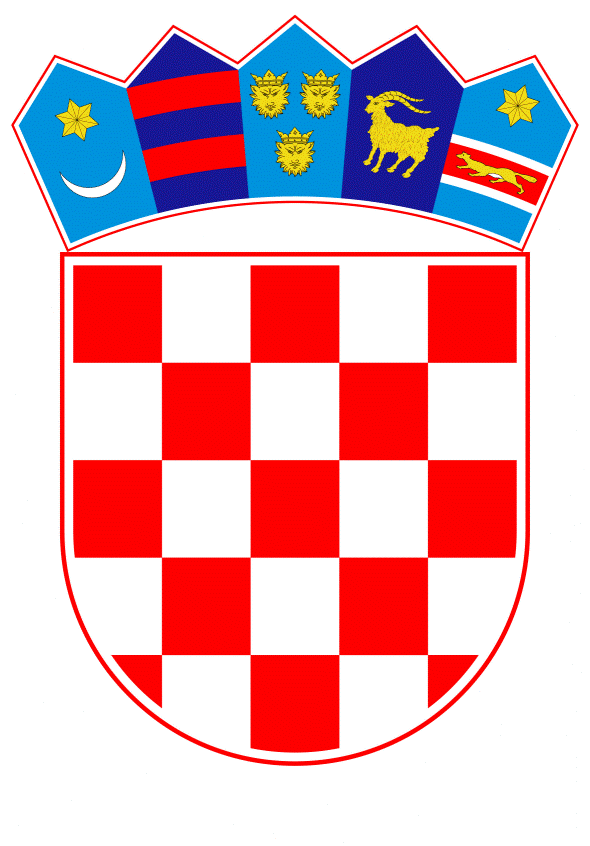 VLADA REPUBLIKE HRVATSKEZagreb, 10. svibnja 2019.____________________________________________________________________________________________________________________________________________________________________________________________________________________________Banski dvori | Trg Sv. Marka 2 | 10000 Zagreb | tel. 01 4569 222 | vlada.gov.hrVLADA REPUBLIKE HRVATSKEKONAČNI PRIJEDLOG ZAKONA O SLATKOVODNOM RIBARSTVUZagreb, travanj 2019.KONAČNI PRIJEDLOG ZAKONA O SLATKOVODNOM RIBARSTVUI. OPĆE ODREDBESvrha ZakonaČlanak 1.Ovim Zakonom se uređuje racionalno i održivo upravljanje ribljim fondom kopnenih ribolovnih voda (u daljnjem tekstu: ribolovnih voda) temeljeno na znanstvenim i stručnim spoznajama iz područja ihtiologije i ekologije kopnenih voda, nadležna tijela i njihove zadaće,  način i uvjeti obavljanja ribolova, praćenje ulova kroz njegovu sljedivost na tržištu sukladno Zajedničkoj ribarstvenoj politici Europske unije u dijelu tržišta proizvoda ribarstva, prikupljanje podataka, nadzor i inspekcija, prekršajne odredbe kao i druga pitanja bitna za slatkovodno ribarstvo.Provedba akata Europske unijeČlanak 2.Ovim Zakonom osigurava se provedba sljedećih akata Europske unije:– Uredbe Vijeća (EZ) br. 1224/2009 od 20. studenoga 2009. o uspostavi sustava kontrole Zajednice za osiguranje sukladnosti s pravilima zajedničke ribarstvene politike, o izmjeni uredbi (EZ) br. 847/96, (EZ) br. 2371/2002, (EZ) br. 811/2004, (EZ) br. 768/2005, (EZ) br. 2115/2005, (EZ) br. 2166/2005, (EZ) br. 388/2006, (EZ) br. 509/2007, (EZ) br. 676/2007, (EZ) br. 1098/2007, (EZ) br. 1300/2008, (EZ) br. 1342/2008 i o stavljanju izvan snage uredbi (EEZ) br. 2847/93, (EZ) br. 1627/94 i (EZ) br. 1966/2006 (SL L 343, 22.12.2009.), kako je posljednji put izmijenjena Uredbom (EU) 2015/812 Europskog parlamenta i Vijeća od 20. svibnja 2015. o izmjeni uredaba Vijeća (EZ) br. 850/98, (EZ) br. 2187/2005, (EZ) br. 1967/2006, (EZ) br. 1098/2007, (EZ) br. 254/2002, (EZ) br. 2347/2002 i (EZ) br. 1224/2009 te uredaba (EU) br. 1379/2013 i (EU) br. 1380/2013 Europskog parlamenta i Vijeća u pogledu obveze iskrcavanja i o stavljanju izvan snage Uredbe Vijeća (EZ) br. 1434/98 (SL L 133, 29. 5. 2015.; u daljnjem tekstu: Uredba Vijeća (EZ) br. 1224/2009)– Uredbe (EU) br. 1379/2013 Europskog parlamenta i Vijeća od 11. prosinca 2013. o zajedničkom uređenju tržišta proizvodima ribarstva i akvakulture, izmjeni uredbi Vijeća (EZ) br. 1184/2006 i (EZ) br. 1224/2009 i stavljanju izvan snage Uredbe Vijeća (EZ) br. 104/2000 (SL L 354, 28. 12. 2013.), kako je posljednji put izmijenjena Uredbom (EU) 2015/812 Europskog parlamenta i Vijeća od 20. svibnja 2015. o izmjeni uredaba Vijeća (EZ) br. 850/98, (EZ) br. 2187/2005, (EZ) br. 1967/2006, (EZ) br. 1098/2007, (EZ) br. 254/2002, (EZ) br. 2347/2002 i (EZ) br. 1224/2009 te uredaba (EU) br. 1379/2013 i (EU) br. 1380/2013 Europskog parlamenta i Vijeća u pogledu obveze iskrcavanja i o stavljanju izvan snage Uredbe Vijeća (EZ) br. 1434/98 (SL L 133, 29. 5. 2015.; u daljnjem tekstu: Uredba (EU) br.1379/2013).PojmovnikČlanak 3.(1) U smislu ovoga Zakona pojedini pojmovi imaju sljedeće značenje: 1. dodatak plana upravljanja je izvanredno usklađenje plana upravljanja s hidromorfološkim, fizikalno-kemijskim, ekološkim i ihtiološkim promjenama u ribolovnoj zoni zbog racionalnog i održivog upravljanja i zaštite ribljeg fonda2. gospodarski ribolov je lov riba koji se obavlja na temelju povlastice za gospodarski ribolov radi stjecanja dobiti3. granica/e ribolovnog područja, zone i vode su granice određene sukladno ovom Zakonu4. ihtiomasa je procijenjena ukupna masa riba u određenoj ribolovnoj vodi u određenom trenutku5. inundacijsko područje je područje definirano posebnim propisom kojim se uređuje upravljanje vodama 6. introdukcija je unošenje strane vrste riba u neku ribolovnu vodu u kojoj prirodno ne obitava7. invazivna vrsta je strana vrsta riba za koju je procjenom rizika invazivnosti utvrđeno da njezino unošenje ili širenje uzrokuje značajne promjene u sastavu, strukturi i funkcioniranju ekosustava, a može uzrokovati značajne ekonomske gubitke8. korito je terensko udubljenje kroz koje stalno ili povremeno teku vode odnosno u kojem se nalaze stajaće vode9. korito vodotoka je prostor koji obuhvaća korito, obale i inundacijsko područje10. lovostaj je razdoblje u kojem je zabranjen ribolov za pojedinu vrstu ribe11. mamac je sve čime se privlači i lovi riba12. matica je spolno dozrela riba13. ministar je čelnik ministarstva nadležnog za slatkovodni ribolov   14. ministarstvo je ministarstvo nadležno za slatkovodni ribolov15. naknada za gospodarski ribolov je novčani iznos koji plaća ovlaštenik povlastice za gospodarski ribolov16. naknada za sportski ribolov je novčani iznos koji plaća ribič za pravo obavljanja sportskog ribolova, a koji propisuje ministar17. nedopušteni ribolov je svaki oblik ribolova koji se obavlja na ribolovnim vodama protivno ovom Zakonu i podzakonskim propisima donesenim na temelju ovoga Zakona18. nedorasle ribe su svi razvojni oblici riba koje nisu spolno dozrele, odnosno ispod najmanje dopuštene veličine u smislu ovoga Zakona19. obala je pojas zemljišta koji služi pristupu vodi i redovitom održavanju korita20. ovlaštenik povlastice za gospodarski ribolov je fizička osoba-obrtnik ili pravna osoba, a  koja je temeljem izdane povlastice ovlaštena za obavljanje gospodarskog ribolova21. ovlaštenik ribolovnog prava je fizička osoba, fizička osoba-obrtnik ili pravna osoba, a  koja ima rješenje o dodjeli ribolovnog prava22. ovlaštenik za znanstveno-nastavni ribolov je pravna osoba koja ima rješenje za ribolov u znanstvene ili nastavne svrhe23. plan upravljanja je znanstveno-stručna studija kojom se utvrđuje stanje ribljeg fonda te se određuju ciljevi upravljanja i očuvanja, aktivnosti za postizanje tih ciljeva i pokazatelji učinkovitosti upravljanja24. poplavljeno područje je zemljište privremeno prekriveno vodom uslijed izlijevanja rijeka, bujica, privremenih vodotoka, jezera i nakupljanja leda kao i suvišnim podzemnim vodama25. poribljavanje je plansko unašanje riba u ribolovne vode na temelju plana upravljanja26. posebno stanište je dio ribolovne vode koji uživa posebnu zaštitu zbog obnavljanja prirodnih populacija riba, a može biti mrjestilište, rastilište, hranilište, zimovalište ili migratorni put27. povlastica za gospodarski ribolov je ovlaštenje na temelju kojeg fizičke ili pravne osobe smiju obavljati gospodarski ribolov28. program praćenja stanja ribljeg fonda je godišnji program znanstvenog praćenja stanja ribljeg fonda od strane ustanova registriranih za obavljanje poslova iz područja slatkovodnog ribarstva29. proizvodi ribarstva su ribe i njihovi proizvodi iz gospodarskog ribolova30. prva prodaja je prvo stavljanje proizvoda ribarstva na tržište od strane ovlaštenika povlastice za gospodarski ribolov nakon njihova iskrcaja31. prvi kupac je fizička ili pravna osoba registrirana za djelatnost maloprodaje, veleprodaje, uzgoja, prerade, transporta i/ili skladištenja riba i u prvoj prodaji sudjeluje kao kupac ribe od ovlaštenika povlastice za gospodarski ribolov32. reintrodukcija (ponovno uvođenje) je ponovno naseljavanje neke riblje vrste u područje u kojem je izumrla, a u ekosustavu još uvijek postoje ili su ponovno uspostavljeni približno jednaki ekološki uvjeti kao prije izumiranja, a koji omogućuju njezino preživljavanje33. revizija plana upravljanja je periodično usklađenje plana upravljanja34. ribar je osoba sa položenim ribarskim ispitom koja na ribolovnoj vodi obavlja gospodarski ribolov na temelju povlastice za gospodarski ribolov35. ribič je osoba koja na ribolovnoj vodi obavlja sportski ribolov na temelju ribičke dozvole 36. ribička dozvola je ovlaštenje na temelju kojeg fizička osoba može obavljati sportski ribolov na ribolovnim vodama37. riblji fond je obnovljivi dio prirode od interesa za Republiku Hrvatsku i ima njezinu osobitu zaštitu koja se provodi sukladno odredbama ovoga Zakona odnosno to su sve vrste slatkovodnih riba na ribolovnim vodama koje se love u sportskom i gospodarskom ribolovu38. ribočuvar je ovlaštena osoba ovlaštenika ribolovnog prava osposobljena za obavljanje nadzora sportskog ribolova u ribolovnoj zoni za koju je ovlaštenik dobio ribolovno pravo39. ribolov za potrebe akvarija otvorenih za javnost je ribolov koji obavlja pravna osoba na temelju rješenja ministarstva u svrhu edukacije i pokaznog držanja riba u akvariju 40. ribolovna oprema je sredstvo koje namjenom omogućuje uporabu ribolovnog alata i pomaže u obavljanju ribolova41. ribolovna zona je dio ribolovnog područja na kojem se ostvaruje ribolovno pravo i/ili gospodarski ribolov42. ribolovne vode su sve stajaćice i tekućice na površini tla na kojima je dozvoljen ribolov definirane zakonom kojim se uređuje pravni status voda, u kojima žive slatkovodne vrste riba43. ribolovni alat je sredstvo kojim se obavlja ribolov44. ribolovno područje je veće područje određenog sliva tekućica sa svim njihovim pritocima i inundacijskim područjem, kao i područje stajaćica na kojima postoje uvjeti za slatkovodni ribolov45. ribolovno pravo je ovlaštenje za upravljanje ribljim fondom i organizaciju sportskog ribolova u ribolovnoj zoni na temelju plana upravljanja46. selektivni ribolov je ribolov samo odabranih vrsta riba i određenim ribolovnim alatima iz točno definiranih razloga47. slatkovodni ribolov je lov riba u ribolovnim vodama, a može biti gospodarski, sportski, znanstveno-nastavni, ribolov za potrebe akvarija otvorenih za javnost i selektivni ribolov48. sportski ribolov je lov riba radi rekreacije i natjecanja49. sredstva ovlaštenika za provedbu ribolovnog prava su ona financijska sredstva koja ovlaštenik može naplatiti uz ribičku dozvolu50. stavljanje u promet ili stavljanje na tržište je obavljanje bilo kojeg oblika trgovine proizvodima ribarstva, transporta, skladištenja i sl.51. strane vrste riba (alohtone) su one vrste koje prirodno ne obitavaju u nekoj ribolovnoj vodi, nego su u nju namjerno ili nenamjerno unesene52. tradicijski ribolovni alati, oprema i metode u smislu ovoga Zakona su ribolovni alati i oprema, način i tehnike gospodarskog ribolova na temelju povlastice za gospodarski ribolov radi stjecanja dobiti, kulturološke i etnološke promocije te razvoja turističke i uslužne djelatnosti na užem području53. translokacija je unos strane i/ili invazivne riblje vrste čije se zavičajno stanište nalazi unutar granica Republike Hrvatske, ali nije prirodno stanište u vodotoku ili slivu gdje je unesena i/ili se namjerava unijeti54. ulov su ulovljeni i zadržani primjerci riba55. „ulovi i plati“ sustav je oblik sportskog ribolova u kojem se zadržani ulov naplaćuje56. vodotok čini korito tekućice zajedno sa obalama i vodama koje njime stalno ili povremeno teku, uključujući i inundacijsko područje57.  zaštita riba je skup mjera i aktivnosti s ciljem njihovog očuvanja58. zavičajna vrsta je ona koja prirodno obitava u određenom ribolovnom području ili ribolovnoj zoni59. znanstveno-nastavni ribolov je ribolov u znanstvene i nastavne svrhe koji obavlja pravna osoba na temelju rješenja ministarstva60. zoniranje ribolovnih voda je kategorizacija odnosno vrednovanje ribolovnih voda prema određenim kriterijima  61. župan je čelnik županije na čijem području se obavlja gospodarski ribolov62. županija je županija na čijem području se obavlja gospodarski ribolov.(2) Izrazi koji se koriste u ovome Zakonu, a imaju rodno značenje odnose se jednako na muški i ženski rod.II. PODRUČJE PRIMJENEPravne i fizičke osobeČlanak 4.(1) Ovaj Zakon primjenjuje se na sve fizičke i pravne osobe koje obavljaju sportski, gospodarski, znanstveno-nastavni, ribolov za potrebe akvarija otvorenih za javnost i selektivni ribolov na ribolovnim vodama Republike Hrvatske.(2) U dijelu uređenja tržišta proizvoda ribarstva te prikupljanja podataka ovaj Zakon se primjenjuje na sve fizičke i pravne osobe koje sudjeluju u obavljanju gospodarskog ribolova i stavljanja na tržište proizvoda ribarstva. Ribolovne vodeČlanak 5.(1) Ribolovne vode se dijele na stajaćice i tekućice. (2) Stajaćice u smislu ovoga Zakona su prirodna i umjetna jezera, akumulacije, bare i stari riječni rukavci bez obzira na povezanost s tekućicama, a tekućice su sve ostale ribolovne vode.(3) Ribolovnim vodama u smislu ovoga Zakona ne smatraju se vode:1. na uzgajalištima (objektima akvakulture)2. iz kojih se zahvaća voda za ljudsku potrošnju ili koje su rezervirane za ljudsku potrošnju ili za koje su donesene odluke o zaštiti izvorišta na temelju posebnog zakona3. u zaštićenim dijelovima prirode u kategorijama nacionalnog parka, strogog rezervata i posebnog rezervata, temeljem propisa o zaštiti prirode4. vode koje se u potpunosti nalaze na zemljištu u privatnom vlasništvu ili posjedu.(4) Obavljanje ribolova na pojedinim stajaćicama nastalim iskorištavanjem mineralnih sirovina (umjetnim jezerima) ili za potrebe vodnoga gospodarenja (akumulacijama), protivno odredbama propisa koji reguliraju lovostaj, najmanju veličinu i količinu ulova pojedinih vrsta riba, uređuje se planom upravljanja za ribolovnu zonu.Podjela ribolovnih voda i njihove graniceČlanak 6.(1) Sve ribolovne vode u Republici Hrvatskoj dijele se na ribolovna područja.(2) Ribolovna područja dijele se na ribolovne zone. (3) O granicama i površini ribolovnih područja i ribolovnih zona ministarstvo vodi upisnik ribolovnih područja i ribolovnih zona. (4) Granice ribolovnih područja i ribolovnih zona za pojedine oblike, načine i tehnike  ribolova, način označavanja granica ribolovnih područja i ribolovnih zona, način vođenja upisnika ribolovnih područja i ribolovnih zona u elektroničkom obliku te kriterije za zoniranje ribolovnih voda pravilnikom propisuje ministar uz prethodno mišljenje znanstveno-istraživačkih ustanova registriranih za stručna i znanstvena istraživanja iz područja slatkovodnog ribarstva (u daljnjem tekstu: ustanove), a ukoliko se radi o gospodarskom ribolovu i uz prethodno mišljenje županije na čijem se području isti obavlja. Pravo pristupa na ribolovne vodeČlanak 7.(1) Ribiči, ribari, ovlaštenici povlastica za gospodarski ribolov, ovlaštenici ribolovnog prava, ovlaštenici rješenja za znanstveno-nastavni ribolov, ribolov za potrebe akvarija otvorenih za javnost, selektivni ribolov i osobe koje obavljaju nadzor nad provođenjem propisa iz slatkovodnog ribolova imaju pravo pristupa na ribolovne vode prilazima preko zemljišta koje se nalazi uz tu ribolovnu vodu.(2) Pravo iz stavka 1. ovoga članka ne odnosi se na zemljište koje je u privatnom vlasništvu, niti na zemljište na koje je pristup posebnim propisima zabranjen ili ograničen.III. NADLEŽNA TIJELAOdređivanje nadležnih tijelaČlanak 8.(1) Nadležna tijela za provedbu odredbi ovoga Zakona i propisa donesenih na temelju njega su ministarstvo i nadležno tijelo županije.(2) Za provedbu ovoga Zakona osim tijela iz stavka 1. ovoga članka nadležne su i ovlaštene osobe ministarstva nadležnog za financije, ministarstva nadležnog za zaštitu prirode, ministarstva nadležnog za vodno gospodarstvo, ministarstva nadležnog za unutarnje poslove te ministarstva nadležnog za unutarnju plovidbu i more.Institucionalna podrška u području slatkovodnog ribarstvaČlanak 9.(1) Znanstveno-stručnu podršku u području slatkovodnog ribarstva, kao javnu ovlast, obavljaju ustanove. (2) Ustanove iz stavka 1. ovoga članka obavljaju sljedeće:1. izrađuju planove upravljanja, revizije i dodatke planova upravljanja za ribolovne zone2. izrađuju program praćenja stanja ribljeg fonda3. izrađuju znanstvene i stručne studije i procjene stanja ribljeg fonda, te predlažu mjere za zaštitu riba4. analiziraju podatke o ribolovu te predlažu mjere za unapređivanje ribolova5. obavljaju fizikalno-kemijska istraživanja vode u ribolovnim vodama6. obavljaju istraživanja na području primarne i sekundarne organske produkcije7. obavljaju istraživanja na području veterinarsko-sanitarnog stanja ribljeg fonda8. obavljaju istraživanja utjecaja unošenja ribljih vrsta u ribolovne vode (introdukcija, reintrodukcija, translokacija, invazivne vrste riba, strane vrste riba itd.)9. modeliranje, procjenu ranjivosti i utjecaja te predlažu mjere prilagodbe klimatskim promjenama10. daju znanstvena i stručna mišljenja ministarstvu.(3) Podaci dobiveni istraživanjima iz stavka 2. ovoga članka su javni i objavljuju se na mrežnoj stranici ministarstva. (4) Uvjeti koje moraju ispunjavati ustanove iz stavka 1. ovoga članka su:1. izvod iz sudskog registra kojim se dokazuje da je ustanova registrirana za obavljanje poslova iz područja slatkovodnog ribarstva2. popis znanstveno-nastavnog osoblja zaposlenog u ustanovi s minimalno dvije osobe u znanstveno nastavnom zvanju docent ili dvije osobe u znanstvenom zvanju znanstveni suradnik u područjima prirodnih, biomedicinskih i/ili biotehničkih znanosti3. popis stručnih suradnika, asistenata i/ili laboranata zaposlenih u ustanovi s minimalno dvije osobe s minimalno tri godine radnog iskustva u struci4. posjedovanje ihtiološkog laboratorija, alata i opreme za terenska istraživanja u slatkovodnom ribarstvu.Savjetodavna djelatnostČlanak 10.(1) Savjetodavna djelatnost u području slatkovodnog ribarstva obavlja se kao javna i privatna savjetodavna služba u slatkovodnom ribarstvu.(2) Javnu savjetodavnu službu u slatkovodnom ribarstvu obavlja ministarstvo.(3) Privatnu savjetodavnu službu u slatkovodnom ribarstvu mogu obavljati fizičke i pravne osobe koje su registrirane za obavljanje takve djelatnosti.IV. TEHNIČKE MJEREPropisivanje tehničkih mjeraČlanak 11.(1) Radi racionalnog i održivog upravljanja ribljim fondom ribolovnih voda ministar pravilnicima donosi: 1. prostorno i vremensko ograničenje i zabranu ribolova2. konstrukcijsko-tehnička obilježja, označavanje, način upotrebe i namjenu pojedinih vrsta ribolovnih alata, opreme za ribolov i mamaca te način i tehnike obavljanja ribolova  3. najmanje veličine pojedinih vrsta riba4. lovostaj za pojedine vrste riba5. zabranu svih ili određenih vrsta ribolova 6. način raspodjele i upravljanja dopuštenom količinom ulova.(2) Iznimno od odredbe stavka 1. ovoga članka, ukoliko se ribolovne vode za koje se propisuju mjere nalaze u zaštićenim područjima prirode, pravilnike iz stavka 1. ovog članka  ministar donosi uz prethodnu suglasnost ministra nadležnog za zaštitu prirode.(3) Prije donošenja pravilnika iz stavka 1. ovoga članka potrebno je pribaviti mišljenja ustanova iz članka 9. ovoga Zakona.(4) Iznimno od odredbi stavka 1. ovoga članka, u slučaju potrebe hitnog donošenja mjera upravljanja iz stavka 1. točaka 3., 4. i 5. ovoga članka, a na temelju mišljenja ustanova, ministar može naredbom odrediti navedene mjere na određeno vrijeme.V. GOSPODARSKI RIBOLOVUvjeti za obavljanje gospodarskog ribolovaČlanak 12.(1) Gospodarski ribolov mogu obavljati fizičke osobe-obrtnici i pravne osobe registrirane za obavljanje gospodarskog ribolova na ribolovnim vodama.(2) Fizičke osobe-obrtnici i pravne osobe smiju započeti obavljati djelatnost gospodarskog ribolova:1. ako imaju povlasticu za gospodarski ribolov2. ako ovlaštenik povlastice ima položen ribarski ispit ili ima najmanje jednog djelatnika koji ima položen ribarski ispit3. ako su ribolovni alati i oprema za gospodarski ribolov, konvencionalni ili tradicijski, upisani u povlastici i imaju konstrukcijsko-tehnička obilježja sukladna odredbama ovoga Zakona i propisa donesenih na temelju njega, te su na propisan način označeni.Povlastica za gospodarski ribolovČlanak 13.(1) Povlasticu za gospodarski ribolov na temelju zahtjeva fizičke osobe-obrtnika ili pravne osobe uz rješenje o dodjeli povlastice za gospodarski ribolov izdaje u upravnom postupku nadležno tijelo županije na čijem području se nalazi ribolovna zona/e za obavljanje gospodarskog ribolova.(2) O zahtjevu ovlaštenika povlastice za promjenu ribolovne zone, promjenu vrste i/ili količine ribolovnih alata i opreme, imena i/ili oznake plovila ili drugih relevantnih podataka, nadležno tijelo županije odlučuje rješenjem.(3) Protiv rješenja iz stavaka 1. i 2. ovoga članka, kojim se povlastica izdaje, uskraćuje ili izmjenjuje žalba je dopuštena a izjavljuje se ministarstvu.(4) Ovlaštenik povlastice obvezan je dostaviti nadležnom tijelu županije svaku promjenu statusa, imena tvrtke, sjedišta ili odgovorne osobe u roku od sedam dana od dana nastanka promjene. (5) Povlastica nije prenosiva. (6) Ne smatra se prenošenjem povlastice u smislu stavka 5. ovoga članka ukoliko ovlaštenik povlastice promijeni status, ime tvrtke, sjedište ili odgovornu osobu odnosno ukoliko nadležnom tijelu županije dostavi dokaze o pravnom sljedništvu.(7) Nadležno tijelo županije vodi upisnik o povlasticama  u elektroničkom obliku.(8) Ministar propisuje pravilnikom:1. broj povlastica u ribolovnoj zoni/ama u županiji 2. obrazac i sadržaj povlastice te zahtjeva za izdavanje povlastice 3. oblik, sadržaj i način vođenja upisnika o povlasticama.(9) Pravilnike iz stavka 8. ovoga članka ministar donosi uz prethodno stručno mišljenje ustanova iz članka 9. ovoga Zakona, te prethodnu suglasnost ministra nadležnog za vodno gospodarstvo i ministra nadležnog za zaštitu prirode ukoliko se radi o ribolovnim vodama koje se nalaze u zaštićenim područjima prirode.Ukidanje  povlastice i zabrana obavljanja gospodarskog ribolova Članak 14.(1) Nadležno tijelo županije rješenjem će trajno ili na određeni vremenski rok ukinuti povlasticu ako:1. ovlaštenik povlastice nema propisane ribolovne alate, opremu za ribolov ili ako ribolovni alati i oprema za ribolov nemaju konstrukcijsko-tehnička obilježja sukladna odredbama ovoga Zakona i propisa donesenih na temelju njega ili ako ribolovni alati i oprema nisu označeni na propisan način 2. ovlaštenik povlastice nema položen ribarski ispit ili ako nema zaposlenog najmanje jednog djelatnika koji ima položen ribarski ispit3. ovlaštenik povlastice nije započeo obavljati gospodarski ribolov u roku od 6 mjeseci od dana dobivanja povlastice a koji rok ne smije prelaziti rok od godine dana od upisa obrta u Obrtni registar4. prilikom obavljanja gospodarskog ribolova ne pridržava se odredbi ovoga Zakona i podzakonskih propisa u smislu mjera zaštite riba, propisanih količina i vrsta riba koje je dozvoljeno uloviti sukladno planu upravljanja za ribolovnu zonu u kojoj se obavlja gospodarski ribolov5. ovlaštenik povlastice ne plaća naknadu za obavljanje gospodarskog ribolova6. ovlaštenik povlastice ne dostavlja ministarstvu podatke o ulovu u elektroničkom obliku ili dostavlja netočne podatke.(2) Nadležno tijelo županije će rješenjem trajno ukinuti povlasticu:1. na zahtjev ovlaštenika povlastice2. prestankom postojanja pravne osobe3. otvaranjem stečajnog postupka nad pravnom osobom4. odjavom fizičke osobe-obrtnika5. prestankom obrta po sili zakona sukladno zakonu koji uređuje obavljanje obrta.(3) Protiv rješenja o ukidanju povlastice dopuštena je žalba, koja se izjavljuje ministarstvu.Obavljanje gospodarskog ribolovaČlanak 15.(1) Ovlaštenik povlastice za gospodarski ribolov smije obavljati ribolov:– samo u onoj ribolovnoj zoni koja je upisana u povlasticu– samo onim ribolovnim alatima, plovilom, plutajućim objektom, plutajućim tijelom i opremom koji su upisani u povlastici i koji su na propisan način označeni– sukladno propisima iz članka 11. ovoga Zakona.(2) Ovlaštenik povlastice ili osoba koja za njega obavlja gospodarski ribolov mora imati povlasticu kod sebe odnosno na plovilu, plutajućem objektu ili plutajućem tijelu koje je upisano u povlasticu za vrijeme obavljanja gospodarskog ribolova od polaska u ribolov do povratka s ribolova.(3) Ovlaštenik povlastice obvezan je plaćati naknadu za obavljanje gospodarskog ribolova u proračun županije na čijem području obavlja gospodarski ribolov.Ribarski ispitČlanak 16.(1) Osoba koja neposredno obavlja gospodarski ribolov na ribolovnoj vodi mora imati položen ribarski ispit.(2) Ribarski ispit provodi povjerenstvo za ribarske ispite od najmanje tri člana koje imenuje ministar.(3) Članovi povjerenstva iz stavka 2. ovoga članka moraju imati završen diplomski sveučilišni studij ili integrirani preddiplomski i diplomski sveučilišni studij ili specijalistički diplomski stručni studij pravne struke ili diplomski sveučilišni studij ili integrirani preddiplomski i diplomski sveučilišni studij ili specijalistički diplomski stručni studij ribarske, veterinarske, biološke ili poljoprivredne struke, te najmanje tri godine radnog iskustva u struci. (4) Predsjedniku, članovima i tajniku povjerenstva iz stavka 2. ovoga članka pripada naknada za rad u povjerenstvu koju pravilnikom propisuje  ministar.(5) Ribarski ispit iz stavka 1. ovoga članka provodi se sukladno programu za polaganje ribarskog ispita kojeg pravilnikom donosi ministar uz prethodnu suglasnost ministra nadležnog za znanost i obrazovanje.Uvjerenje o položenom ribarskom ispituČlanak 17.(1) Osobi koja je položila ribarski ispit ministarstvo izdaje uvjerenje o položenom ribarskom ispitu. (2) Iznimno od odredbe stavka 1. ovoga članka, uvjerenje o položenom ribarskom ispitu, bez obveze polaganja ribarskog ispita, izdat će se osobi koja je stekla strukovnu kvalifikaciju u obrazovnoj ustanovi koja izvodi preddiplomski ili diplomski sveučilišni ili stručni studij ribarstva ili integrirani preddiplomski i diplomski sveučilišni studij ili specijalistički diplomski stručni studij ribarske, veterinarske, biološke, poljoprivredne ili slične struke koja uključuje područje ribarstva. (3) Ministarstvo vodi upisnik izdanih uvjerenja o položenom ribarskom ispitu.(4) Osoba koja polaže ribarski ispit snosi troškove polaganja ribarskog ispita.(5) Obrazac i način izdavanja uvjerenja te oblik, sadržaj i način vođenja upisnika izdanih uvjerenja kao i visinu troškova polaganja ribarskog ispita pravilnikom propisuje ministar.VI. SPORTSKI RIBOLOVUvjeti za obavljanje sportskog ribolovaČlanak 18.(1) Ribu na ribolovnim vodama u sportskom ribolovu smiju loviti osobe (u daljnjem tekstu: ribiči) koje:- imaju položen ribički ispit- imaju ribičku dozvolu- koriste dozvoljene tehnike ribolova.(2) Iznimno od odredbe stavka 1. podstavka 1. ovoga članka, uvjerenje o položenom ribičkom ispitu ne moraju imati osobe mlađe od 14 godina, te osobe koje ne love ribu na temelju godišnje dozvole.(3) Iznimno od odredbe stavka 1. podstavka 2. ovoga članka ribičku dozvolu ne moraju imati osobe mlađe od 14 godina, ali u ribolovu moraju biti u pratnji ribiča koji ima dozvolu, niti natjecatelji za vrijeme održavanja natjecanja u sportskom ribolovu, koja su odobrena od strane Hrvatsko športsko ribolovnog saveza.Hrvatski športsko ribolovni savezČlanak 19.Hrvatski športsko ribolovni savez (u daljnjem tekstu: Savez) ima sljedeće javne ovlasti:1. organizira i provodi polaganje ribičkih ispita prema Programu za polaganje ribičkog ispita2. organizira i provodi polaganje ribočuvarskih ispita prema Programu za polaganje ribočuvarskog ispita 3.  izdaje uvjerenje o položenom ribičkom ispitu osobama koje su položile ribički ispit te uvjerenje o položenom ribočuvarskom ispitu osobama koje su položile ribočuvarski ispit4.  vodi upisnik o izdanim uvjerenjima o položenom ribičkom ispitu, te upisnik o izdanim uvjerenjima o položenom ribočuvarskom ispitu5.  izdaje uvjerenje o položenom ribičkom ispitu kao i uvjerenje o položenom ribočuvarskom ispitu bez obveze polaganja osobi koja je položila ribički ispit ili ribočuvarski ispit na temelju propisa koji su važili do stupanja na snagu ovoga Zakona, ili osobi koja je stekla strukovnu kvalifikaciju u obrazovnoj ustanovi koja izvodi preddiplomski ili diplomski sveučilišni ili stručni studij ribarstva ili integrirani preddiplomski i diplomski sveučilišni studij ili specijalistički diplomski stručni studij ribarske, veterinarske, biološke, poljoprivredne ili slične struke koja uključuje područje ribarstva6.  na zahtjev ovlaštenika ribolovnog prava izdaje uz naknadu iskaznicu i značku ribočuvara7.  određuje odlukom skupštine obrazac iskaznice, značku i odoru ribočuvara8. ovlaštenicima ribolovnog prava izdaje i raspodjeljuje dnevnike rada ribočuvara, obrasce zapisnika i potvrda o privremenom oduzimanju ribolovnog alata, opreme za ribolov i ulova9. izdaje odobrenja za sva natjecanja u sportskom ribolovu na temelju godišnjeg kalendara natjecanja Saveza u tekućoj kalendarskoj godini10. odlukom skupštine određuje pravila natjecanja u sportskom ribolovu, koja uključuju i način postupanja s ulovljenom ribom.Ribički ispitČlanak 20.(1) Ribički ispit prema programu za polaganje ribičkog ispita provodi povjerenstvo za ribičke ispite koje imenuje Savez.(2) Predsjedniku, članovima i tajniku povjerenstva iz stavka 2. ovoga članka pripada naknada. (3) Savez izdaje uvjerenje o položenom ribičkom ispitu osobi koja je položila ribički ispit. (4) Iznimno od odredbe stavka 3. ovoga članka uvjerenje o položenom ribičkom ispitu bez obveze polaganja ribičkog ispita izdat će se osobi koja je na temelju ranijih propisa položila ribički ispit kao i osobi koja je stekla strukovnu kvalifikaciju u obrazovnoj ustanovi koja izvodi preddiplomski ili diplomski sveučilišni ili stručni studij ribarstva ili integrirani preddiplomski i diplomski sveučilišni studij ili specijalistički diplomski stručni studij ribarske, veterinarske, biološke, poljoprivredne ili slične struke koji uključuje područje ribarstva te osobi koja je ribički ispit položila u drugoj državi.(5) Savez vodi upisnik o izdanim uvjerenjima o položenom ribičkom ispitu.(6) Troškove provođenja ribičkog ispita snosi osoba koja polaže ribički ispit.(7) Program i način polaganja ribičkog ispita, obrazac i način izdavanja uvjerenja o položenom ribičkom ispitu, oblik, sadržaj i način vođenja upisnika o izdanim uvjerenjima, te visinu troškova provođenja ribičkog ispita odnosno naknade za rad u povjerenstvu pravilnikom propisuje ministar.Ribička dozvolaČlanak 21.(1) Dnevne, višednevne i godišnje ribičke dozvole izdaje ministarstvo u elektroničkom obliku, a prodaje ih ovlaštenik ribolovnog prava.(2) Pravo na kupnju godišnje ribičke dozvole imaju hrvatski i strani državljani, članovi Saveza, odnosno ovlaštenika ribolovnog prava udruženih u Savez koji imaju položen ribički ispit i koji su platili sve financijske obveze ovlašteniku za provođenje ribolovnog prava.(3) Iznimno od odredbe stavka 2. ovoga članka, pravo na kupnju godišnje ribičke dozvole imaju osobe i u slučaju kad je ovlaštenik ribolovnog prava fizička osoba (građanin), fizička osoba-obrtnik, trgovačko društvo, zadruga ili neki drugi poslovni subjekt, koja sukladno posebnim propisima ne može biti učlanjena u Savez, uz plaćanje svih financijskih obveza  ovlašteniku za provođenje ribolovnog prava.(4) Pravo na kupnju dnevne i višednevne ribičke dozvole imaju hrvatski i strani državljani, bez obzira na članstvo u Savezu i položen ribički ispit, ukoliko su platili sve financijske obveze ovlašteniku za provođenje ribolovnog prava.Važenje ribičkih dozvolaČlanak 22.(1) Ribičke dozvole vrijede za ribolovnu zonu ovlaštenika ribolovnog prava, kao i za  ribolovnu zonu drugog ovlaštenika ribolovnog prava s kojim je ovlaštenik kod kojega je kupljena dozvola sklopio ugovor o recipročnom pravu.(2) Iznimno od odredbe stavka 1. ovoga članka godišnja ribička dozvola za hrvatske ratne vojne invalide iz Domovinskog rata i članove obitelji smrtno stradalih i nestalih hrvatskih branitelja iz Domovinskog rata, osim u ribolovnoj zoni/ama ovlaštenika ribolovnog prava, vrijedi i na svim tekućicama koje su ribolovne vode u Republici Hrvatskoj.(3) Iznimno od odredbe stavka 1. ovoga članka, ministar pravilnikom propisuje ribičke dozvole s važenjem za pojedine ribolovne vode, više ribolovnih zona ili ribolovnih područja.(4) Vrste ribičkih dozvola, izgled i sadržaj obrazaca ribičkih dozvola te način izdavanja i prodaje ribičkih dozvola pravilnikom propisuje ministar. Dopušteni ribolovni alati, oprema i mamciČlanak 23.(1) Ribiči smiju loviti ribe uz uporabu određene vrste i broja dopuštenih ribolovnih alata, opreme i mamaca.(2) Korištenje plovila, plutajućih objekata ili plutajućih tijela kod obavljanja sportskog ribolova na određenoj ribolovnoj vodi dopušteno je isključivo ukoliko je to određeno planom upravljanja za ribolovnu zonu.(3) Pojedine vrste riba ulovljene u sportskom ribolovu koje se zadržavaju, moraju biti označene nakon ulova, a najkasnije prije napuštanja mjesta ulova. (4) Način i tehnike obavljanja sportskog ribolova, vrste i količinu ribolovnih alata, opreme i mamaca koje ribič smije koristiti u ribolovu, način čuvanja zadržanog ulova, označavanja ulova, način ribolova u vodotocima koji utječu u more kao i način postupanja s slučajno ulovljenim morskim vrstama riba pravilnikom propisuje ministar.Ribolovno pravo i postupak dobivanja istogČlanak 24. (1) Ovlaštenik ribolovnog prava upravlja ribljim fondom u svrhu sportskog ribolova i organizira sportski ribolov u ribolovnoj zoni na temelju plana upravljanja.(2) Fizička osoba, fizička osoba-obrtnik ili pravna osoba stječe ribolovno pravo odlukom ministarstva nakon provedenog javnog natječaja kojeg provodi ministarstvo.(3) Protiv odluke iz stavka 2. ovoga članka nije dopuštena žalba ali se može pokrenuti upravni spor.(4) Odluku o raspisivanju javnog natječaja za pojedine ribolovne zone, kao i uvjete za dodjelu ribolovnog prava donosi ministar. (5) Prednost na javnom natječaju za dodjelu ribolovnog prava ima prethodni ovlaštenik ribolovnog prava kojem ribolovno pravo nije bilo oduzeto, kao i u slučaju pravnih osoba-udruga, viši oblik udruživanja (općinski, gradski ili županijski savez ili zajednica), ukoliko postoji zajednički interes za okrupnjavanjem ribolovnih zona.(6) Ovlaštenik ribolovnog prava može izraditi dodatak plana upravljanja te podnijeti zahtjev ministarstvu za upis u upisnik ribolovnih područja i ribolovnih zona one ribolovne vode koje su novonastale unutar granica ribolovne zone za koju je prethodno dobio ribolovno pravo, ukoliko na njima postoje uvjeti za provođenje ribolovnog prava, te ukoliko iskaže interes za iste.(7) Postupak dodjele ribolovnog prava provodi povjerenstvo za dodjelu ribolovnog prava koje imenuje ministar.(8) Članovi povjerenstva iz stavka 7. ovoga članka moraju imati završen diplomski sveučilišni studij ili integrirani preddiplomski i diplomski sveučilišni studij ili specijalistički diplomski stručni studij pravne struke ili diplomski sveučilišni studij ili integrirani preddiplomski i diplomski sveučilišni studij ili specijalistički diplomski stručni studij ribarske, veterinarske, biološke ili poljoprivredne struke, te najmanje tri godine radnog iskustva u struci. (9) Iznimno od odredbe stavka 8. ovoga članka, u povjerenstvo se imenuje i jedan predstavnik Saveza, koji ne mora ispunjavati uvjete propisane stavkom 8. ovoga članka.(10) Predsjedniku, članovima i tajniku povjerenstva iz stavka 7. ovoga članka pripada naknada koju odredi ministar.Ugovor o dodjeli ribolovnog prava, označavanje ribolovne zone i prenošenje ribolovnog pravaČlanak 25.(1) S ovlaštenikom koji je dobio ribolovno pravo ministarstvo sklapa ugovor na rok od 20 godina.(2) Ovlaštenik ribolovnog prava obvezan je najkasnije u roku od tri mjeseca od dana potpisivanja ugovora iz stavka 1. ovoga članka označiti granice ribolovne zone za koju je dobio ribolovno pravo.(3) Ovlaštenik ribolovnog prava ne smije to pravo prenositi na drugu fizičku ili pravnu osobu.(4) Iznimno od odredbe stavka 3. ovoga članka, ne smatra se prenošenjem ribolovnog prava ukoliko fizička ili pravna osoba promijeni status, ime tvrtke, sjedište ili odgovornu osobu odnosno ukoliko ministarstvu dostavi dokaze o pravnom sljedništvu.(5) Ovlaštenik ribolovnog prava obvezan je ribičima pružiti sve potrebne informacije o sportskom ribolovu na ribolovnoj zoni za koju je dobio ribolovno pravo u pisanom obliku, kao i omogućiti uvid u važeći plan upravljanja.(6) Zabranjeno je upravljanje ribljim fondom ovlašteniku ribolovnog prava u ribolovnoj zoni za koju nije dobio ribolovno pravo.(7) Zabranjen je sportski ribolov na ribolovnoj zoni za koju nije dodijeljeno ribolovno pravo.(8) Ovlaštenik ribolovnog prava može sklopiti ugovor o reciprocitetu s drugim ovlaštenikom ribolovnog prava ili više njih, ukoliko postoji zajednički interes.Stručno upravljanje ribljim fondomČlanak 26.(1) Ovlaštenik ribolovnog prava obvezan je osigurati stručno upravljanje ribljim fondom ribolovne zone za koju je dobio ribolovno pravo.	(2) Stručno upravljanje ribljim fondom ribolovne zone može obavljati osoba koja je položila stručni ispit za upravljanje ribljim fondom ribolovne zone (u daljnjem tekstu: stručni ispit).(3) Stručni ispit provodi povjerenstvo koje imenuje ministar.(4) Članovi povjerenstva iz stavka 3. ovoga članka moraju imati završen diplomski sveučilišni studij ili integrirani preddiplomski i diplomski sveučilišni studij ili specijalistički diplomski stručni studij pravne struke ili diplomski sveučilišni studij ili integrirani preddiplomski i diplomski sveučilišni studij ili specijalistički diplomski stručni studij ribarske, veterinarske, biološke ili poljoprivredne struke, te najmanje tri godine radnog iskustva u struci. (5) Predsjedniku, članovima i tajniku povjerenstva iz stavka 3. ovoga članka pripada naknada.(6) Troškove provođenja stručnog ispita snosi osoba koja polaže stručni ispit. (7) Uvjerenje o položenom stručnom ispitu izdaje ministarstvo, koje vodi i upisnik o izdanim uvjerenjima o položenom stručnom ispitu.(8) Iznimno od odredbe stavka 7. ovoga članka, uvjerenje o položenom stručnom ispitu bez obveze polaganja izdati će se osobi koja je na temelju ranijih propisa položila stručni ispit ili osobi koja je stekla strukovnu kvalifikaciju u obrazovnoj ustanovi koja izvodi preddiplomski ili diplomski sveučilišni ili stručni studij ribarstva ili integrirani preddiplomski i diplomski sveučilišni studij ili specijalistički diplomski stručni studij ribarske, veterinarske, biološke, poljoprivredne ili slične struke koje uključuju područje ribarstva.(9) Program polaganja stručnog ispita, obrazac uvjerenja o položenom stručnom ispitu, način vođenja upisnika o izdanim uvjerenjima, te visinu iznosa troškova provođenja stručnog ispita odnosno visinu naknade za rad u povjerenstvu pravilnikom propisuje ministar.Oduzimanje ribolovnog prava  Članak 27.  (1) Ministarstvo će ovlašteniku ribolovnog prava odlukom oduzeti ribolovno pravo iz članka 24. stavka 2. ovoga Zakona na ribolovnoj zoni:1. u slučaju prestanka postojanja pravne osobe, ukoliko ne postoji pravni slijednik2. prestankom obrta po sili zakona sukladno zakonu kojim se uređuje obavljanje obrta3. u slučaju odjave fizičke osobe-obrtnika4. ako u propisanom roku ne izradi plan upravljanja5. ako ne provodi mjere predviđene ugovorom i planom upravljanja6. ako upravlja ribljim fondom suprotno planu upravljanja7. ako se zbog nezakonitog načina upravljanja pogoršavaju hidromorfološka, fizikalno-kemijska i biološka svojstva ribolovne vode8. ako bez interne odluke i dodatka plana upravljanja izvrši prenamjenu ribolovne vode9. ako je internom odlukom ili na drugi način prenio ribolovno pravo na drugu fizičku ili pravnu osobu 10. ako donese internu odluku o odricanju od ribolovnog prava u cijelosti11. ako ne označi granice ribolovne zone, nakon propisanog roka i ponovljenog inspekcijskog nadzora.  (2) U slučaju postupanja iz stavka 1. točke 10. ovoga članka odgovorna osoba pravne osobe i fizička osoba-obrtnik te fizička osoba koja je bila ovlaštenik ribolovnog prava, obvezna je obavijestiti ministarstvo u roku od 24 sata.   (3) Ovlaštenik ribolovnog prava iz stavka 1. ovoga članka kojemu je oduzeto ribolovno pravo na temelju stavka 1. točke 1., 2., 3., i 10. ovoga članka ima pravo potraživati od novog ovlaštenika ribolovnog prava naknadu dokumentirano neiskorištenih materijalnih sredstava koja je uložio u ribolovnu zonu za koju mu je oduzeto ribolovno pravo.(4) Protiv odluke iz stavka 1. ovoga članka nije dopuštena žalba ali se može pokrenuti upravni spor.Oduzimanje ribolovnog prava uslijed promjene namjene ribolovne zoneČlanak 28.(1) U slučaju promjene namjene ribolovne zone, ministarstvo će donijeti odluku o oduzimanju ribolovnog prava na toj ribolovnoj zoni.(2) Protiv odluke iz stavka 1. ovoga članka nije dopuštena žalba, ali se može pokrenuti upravni spor.(3) Pod promjenom namjene iz stavka 1. ovoga članka podrazumijeva se proglašenje  ribolovne zone:1. zaštićenim dijelom prirode temeljem propisa o zaštiti prirode u kategorijama nacionalnog parka, strogog rezervata i posebnog rezervata2. vodom iz kojih se zahvaća voda za ljudsku potrošnju i/ili vodom koji je rezervirana za ljudsku potrošnju i/ili vodom za koju je donesena odluka o zaštiti izvorišta temeljem posebnog zakona3. za drugu namjenu od posebne važnosti za Republiku Hrvatsku.(4) Ovlaštenik ribolovnog prava kojemu je ribolovno pravo oduzeto na temelju stavka 1. ovoga članka ima pravo potraživati od novog korisnika naknadu dokumentirano neiskorištenih materijalnih sredstava koja je uložio u ribolovnu zonu za koju mu je oduzeto ribolovno pravo.Plan upravljanjaČlanak 29.(1) Plan upravljanja, reviziju i dodatak plana upravljanja za ribolovnu zonu ovlaštenika ribolovnog prava izrađuje ustanova iz članka 9. ovoga Zakona na zahtjev ovlaštenika ribolovnog prava. (2) Troškovi izrade plana upravljanja, revizije i dodatka plana upravljanja iz stavka 1. ovoga članka uplaćuju se na žiro-račun ustanove iz stavka 1. ovoga članka.(3) Visinu i način uplate troškova iz stavka 2. ovoga članka utvrđuje se ugovorom između ustanove i ovlaštenika ribolovnog prava.(4) Ovlaštenik ribolovnog prava obvezan je ministarstvu dostaviti plan upravljanja na suglasnost u roku od godine dana od dana potpisivanja ugovora.(5) Nakon dobivanja suglasnosti plan upravljanja vrijedi do dana isteka ugovora o dodjeli ribolovnog prava, s tim da se svakih šest godina mora izraditi njegova revizija.(6) U slučaju pomora riba, većeg od jedne trećine ihtiomase procijenjene planom upravljanja, kao i u slučaju proglašenja većih elementarnih nepogoda - poplava, suša itd., može se obaviti revizija plana upravljanja i prije isteka roka od šest godina.(7) Ustanova iz stavka 1. ovoga članka obvezna je izrađeni plan upravljanja ili njegovu reviziju dostaviti na postupak ocjene prihvatljivosti za ekološku mrežu tijelu državne uprave nadležnom za zaštitu prirode kao i tijelu državne uprave nadležnom za vodno gospodarstvo radi usklađivanja s planovima vodnog gospodarstva, a prije utvrđivanja konačnog prijedloga i upućivanja na suglasnost ministru. (8) U postupku ocjene prihvatljivosti za ekološku mrežu plana upravljanja i njegove revizije provodi se analiza utjecaja ribolova na ciljeve očuvanja i cjelovitost područja ekološke mreže te se propisuju mjere zaštite prirode. (9) U postupku usklađivanja plana upravljanja i njegove revizije s planovima vodnog gospodarstva ocjenjuje se stanje voda i propisuju odgovarajuće mjere zaštite voda zbog postizanja optimalnih uvjeta za život ribljeg fonda.(10) Način izrade plana upravljanja, revizije i dodatka plana upravljanja i njegovog provođenja pravilnikom propisuje ministar.Suglasnost na plan upravljanja, reviziju plana upravljanja ili njegov dodatakČlanak 30.(1) Na temelju zahtjeva ovlaštenika ribolovnog prava elektroničkim putem, a na prijedlog povjerenstva za planove upravljanja, ministar daje suglasnost na plan upravljanja, njegovu reviziju te na dodatak plana upravljanja.(2) Povjerenstvo iz stavka 1. ovoga članka imenuje ministar. (3) Članovi povjerenstva iz stavka 2. ovoga članka moraju imati završen diplomski sveučilišni studij ili integrirani preddiplomski i diplomski sveučilišni studij ili specijalistički diplomski stručni studij pravne struke ili diplomski sveučilišni studij ili integrirani preddiplomski i diplomski sveučilišni studij ili specijalistički diplomski stručni studij ribarske, veterinarske, biološke ili poljoprivredne struke, te najmanje tri godine radnog iskustva u struci. (4) Predsjedniku, članovima i tajniku povjerenstva iz stavka 1. ovoga članka pripada naknada koju odredi ministar.(5) Zabranjeno je upravljanje ribljim fondom suprotno planu upravljanja.(6) Zabranjeno je obavljanje sportskog, gospodarskog i selektivnog ribolova suprotno planu upravljanja.PoribljavanjeČlanak 31. (1) Ovlaštenik ribolovnog prava obvezan je poribljavati ribolovne vode unutar  ribolovne zone za koju je dobio ribolovno pravo sukladno planu upravljanja.(2) Ovlaštenik ribolovnog prava smije poribljavati ribolovne vode isključivo ribom, ribljom mlađi ili ikrom, koja je zdravstveno ispravna i u dobrom kondicijskom stanju, što se dokazuje odgovarajućom dokumentacijom o ribi za poribljavanje kojom se može utvrditi porijeklo i zdravstvena ispravnost ribe. (3) Radi kontrole ispravnosti postupka poribljavanja na ribolovnoj vodi nakon izvršene zdravstvene kontrole ribe, riblje mlađi, ikre kao i ribolovne vode koju se poribljava, stručna ili ovlaštena osoba ovlaštenika ribolovnog prava obvezna je biti nazočna na poribljavanju te o istome voditi zapisnik.(4) Radi zaštite poribljene ribe, riblje mlađi i ikre, ovlaštenik ribolovnog prava obvezan je osigurati čuvanje ribolovne vode najmanje 48 sati nakon poribljavanja.  (5) Ovlaštenik ribolovnog prava obvezan je izvijestiti mjesno nadležnog ribarskog inspektora o mjestu i vremenu poribljavanja najmanje 48 sati prije poribljavanja.(6) Poribljavanje ribolovnih voda vrstama riba koje su nestale iz tih voda (reintrodukcija ili ponovno unošenje) smije se obaviti samo uz rješenje ministarstva koje se izdaje na zahtjev ovlaštenika ribolovnog prava te nakon prethodno pribavljene suglasnosti ministarstva nadležnog za zaštitu prirode. (7) Protiv rješenja iz stavka 6. ovoga članka nije dopuštena žalba, ali se može pokrenuti upravni spor.Ribočuvarska službaČlanak 32.(1) Ovlaštenik ribolovnog prava obvezan je organizirati ribočuvarsku službu.(2) Ribočuvarsku službu obavljaju ribočuvari.(3) Ribočuvare na ribolovnoj zoni imenuje ovlaštenik ribolovnog prava.(4) Ribočuvar je obvezan voditi dnevnik rada. (5) Ovlaštenik ribolovnog prava je obvezan voditi evidenciju ribočuvara, njihovog rada i postupanja.(6) Način obavljanja ribočuvarske službe, obrazac i sadržaj dnevnika rada te evidencije ribočuvara, njihovog rada i postupanja pravilnikom propisuje ministar. Ovlasti ribočuvara Članak 33.(1) Ribočuvar je ovlašten u obavljanju svoje službe od osobe koja obavlja sportski ribolov:1. zatražiti ribičku dozvolu 2. utvrditi identitet osobe 3. pregledati ribolovni alat, opremu za ribolov i ulov4. privremeno oduzeti ribolovni alat, opremu za ribolov i ulov.(2) U slučaju da ribočuvar na ribolovnoj vodi ili uz nju na obali zatekne neobilježeni ribolovni alat i/ili opremu i/ili ulov te utvrdi da je ona bez vlasništva, obvezan je isti privremeno oduzeti, te odmah predati ovlašteniku ribolovnog prava na čuvanje i daljnji postupak. (3) Ovlaštenik ribolovnog prava je ovlašten podnijeti prekršajnu prijavu mjesno nadležnom općinskom sudu kao oštećenik po posebnom propisu, a prema zapisniku ribočuvara, te o tome obavijestiti ribarskog inspektora u roku od 72 sata.(4) Ribočuvar pri obavljanju ribočuvarske službe svojim postupcima ne smije dovoditi u opasnost svoje zdravlje i život, zdravlje i život drugih osoba, kao i imovinu.Postupanja ribočuvaraČlanak 34.(1) Ako ribočuvar zatekne u ribolovnoj zoni na kojoj obavlja ribočuvarsku službu osobu koja obavlja ribolov ili druge radnje protivno ovom Zakonu i propisima donesenim na temelju njega, dužan je sastaviti zapisnik te isti dostaviti ribarskom inspektoru u roku od najviše 48 sati i poduzeti druge radnje sukladno svojim ovlastima.  (2) Ako ribočuvar osobi iz stavka 1. ovoga članka privremeno oduzme ribolovni alat i/ili opremu za ribolov i/ili ulov, obvezan je odmah isti predati ovlašteniku ribolovnog prava na čuvanje do njihove predaje nadležnom sudu i/ili ribarskom inspektoru, uz zapisnik i potvrdu o privremenom oduzimanju.(3) Osobi od koje se oduzimaju ribolovni alat i/ili oprema za ribolov i/ili ulov ribočuvar  izdaje zapisnik i potvrdu s navedenim ribolovnim alatima i/ili opremom za ribolov i/ili ulovom po vrsti i količini.(4) Ovlaštenik ribolovnog prava obvezan je osigurati čuvanje i održavanje privremeno oduzetoga ribolovnog alata i/ili opreme za ribolov i/ili ulova do njihove predaje nadležnom sudu i/ili ribarskom inspektoru, a na osnovu rješenja ribarskog inspektora i/ili pravomoćne odluke suda. (5) S privremeno oduzetim ribolovnim alatom i/ili opremom za ribolov i/ili ulovom, do predaje nadležnom sudu i/ili inspektoru, ovlaštenik ribolovnog prava ne može raspolagati (uništiti ih, prodati, predati, darovati, zamijeniti i sl.), osim ako posebnim zakonom ili drugim propisom nije drugačije određeno.(6) Obrazac zapisnika ribočuvara i potvrde o privremenom oduzimanju ribolovnih alata i/ili opreme za ribolov i/ili ulova pravilnikom propisuje ministar.Ribočuvarski ispitČlanak 35.(1) Ribočuvarsku službu može obavljati osoba koja ima položen ribočuvarski ispit.(2) Ribočuvarski ispit iz stavka 1. ovoga članka provodi povjerenstvo za ribočuvarski ispit koje imenuje Savez prema Programu za polaganje ribočuvarskog ispita.(3) Savez izdaje uvjerenje o položenom ribočuvarskom ispitu osobi koja je položila ribočuvarski ispit.(4) Iznimno od odredbe stavka 3. ovoga članka uvjerenje o položenom ribočuvarskom ispitu bez obveze polaganja ribočuvarskog ispita izdat će se osobi koja je na temelju ranijih propisa položila ribočuvarski ispit, kao i osobi koja je stekla strukovnu kvalifikaciju u obrazovnoj ustanovi koja izvodi preddiplomski ili diplomski sveučilišni ili stručni studij ribarstva ili integrirani preddiplomski i diplomski sveučilišni studij ili specijalistički diplomski stručni studij ribarske, veterinarske, biološke, poljoprivredne ili slične struke koji uključuje područje ribarstva.(5) Savez vodi Upisnik o izdanim uvjerenjima o položenom ribočuvarskom ispitu.(6) Predsjedniku, članovima i tajniku povjerenstva iz stavka 2. ovoga članka pripada naknada koju odredi Savez.(7) Troškove provođenja ispita iz stavka 1. ovoga članka snosi osoba koja polaže ribočuvarski ispit. (8) Program i način polaganja ribočuvarskog ispita, obrazac i način izdavanja uvjerenja kao i oblik, sadržaj i način vođenja upisnika o izdanim uvjerenjima pravilnikom propisuje ministar.Identitet ribočuvaraČlanak 36.(1) Ribočuvar dokazuje svoj identitet iskaznicom i značkom.(2) Prilikom obavljanja ribočuvarske službe ribočuvar je obvezan nositi odoru, a iskaznica i značka moraju biti istaknute na vidljivom mjestu na odori.(3) Ribočuvar smije koristiti iskaznicu, značku i odoru isključivo za vrijeme obavljanja ribočuvarske službe, osim ako je njihovo korištenje opravdano sprječavanjem nedozvoljenog ribolova.(4) Obrazac iskaznice, značku i odoru ribočuvara propisuje Savez i izdaje na temelju uvjerenja o položenom ribočuvarskom ispitu.(5) Iskaznicu i značku ribočuvara izdaje Savez na zahtjev ovlaštenika ribolovnog prava za ribolovnu zonu za koju je dobio ribolovno pravo, a odoru osigurava ovlaštenik ribolovnog prava.(6) U slučaju povrede ribočuvarske službe, zloupotrebe iskaznice, značke ili odore, ovlaštenik ribolovnog prava je obvezan internom odlukom ribočuvaru oduzeti iskaznicu, značku i odoru.(7) Ribočuvar je obvezan ovlašteniku ribolovnog prava vratiti iskaznicu, značku i odoru, ukoliko ovlaštenik ribolovnog prava donese internu odluku o oduzimanju iz stavka 6. ovoga članka. (8) Odredbe o vraćanju iskaznice, značke i odore primjenjuju se i u slučaju kada ribočuvar više ne želi ili ne može obavljati ribočuvarsku službu te kada podnese zahtjev ovlašteniku ribolovnog prava za svoje izuzeće od obavljanja ribočuvarske službe.Obveza pružanja podataka i pomoći ribočuvarimaČlanak 37.Ribiči i druge fizičke osobe koje se nalaze neposredno na ribolovnoj vodi obvezni su ribočuvaru omogućiti obavljanje ribočuvarske službe, pružiti mu sve potrebne podatke, obavijesti i pomoć u svezi s obavljanjem ribočuvarske službe.VII. SELEKTIVNI RIBOLOVObavljanje selektivnog ribolovaČlanak 38.(1) Ovlaštenik ribolovnog prava može obavljati selektivni ribolov u ribolovnoj zoni propisanim ribolovnim alatima i opremom ukoliko je predviđen planom upravljanja.(2) Selektivni ribolov odnosi se na ribolov onih vrsta riba koje ugrožavaju druge vrste, na ribolov matica radi osiguravanja mrijesta i uzgoja mlađi u smislu zaštite, uzgoja ili razmnožavanja riba i na ribolov radi smanjenja populacije stranih vrsta riba. (3) Ovlaštenik ribolovnog prava može za obavljanje selektivnog ribolova koristiti pomoć ovlaštenika povlastice za gospodarski ribolov te je obvezan voditi zapisnik o vremenu, mjestu, količinama i vrstama te o načinu zbrinjavanja ribe.(4) Ovlaštenik ribolovnog prava smije prodati ulovljene ribe iz selektivnog ribolova na temelju ugovora sklopljenog s ovlaštenikom dozvole za akvakulturu, za njegove daljnje potrebe ili s drugim ovlaštenikom ribolovnog prava.(5) Ovlaštenik ribolovnog prava koji je kupio ribu ulovljenu iz selektivnog ribolova od drugog ovlaštenika ribolovnog prava smije koristiti istu samo za poribljavanje ribolovne zone za koju je dobio ribolovno pravo.Premještanje ribeČlanak 39.(1) Ovlaštenik ribolovnog prava obvezan je premjestiti ribe unutar ribolovne zone za koju je dobio ribolovno pravo prema planu upravljanja:- u slučaju promjene fizičkih, kemijskih ili bioloških svojstava ribolovne vode- ako postoji opravdana sumnja da će doći do takvih promjena- ako to omogućuju klimatski i hidromorfološki uvjeti- ukoliko je premještanje ribe predviđeno planom upravljanja.(2) Premještanje ribljeg fonda obavlja ovlaštenik ribolovnog prava a smije koristiti i pomoć ovlaštenika povlastice za gospodarski ribolov.(3) Odredbe iz stavka 1. podstavka 2., 3., i 4. ovoga članka u smislu premještanja ribe u  korito vodotoka odnose se, osim na ovlaštenike ribolovnog prava i na ovlaštenike povlastica za gospodarski ribolov ukoliko u ribolovnoj vodi na kojoj je dozvoljen gospodarski ribolov dođe do zaostajanja matica i riblje mlađi nakon mrijesta.(4) O premještanju ribe ovlaštenik ribolovnog prava i ovlaštenik povlastice za gospodarski ribolov obvezni su izvijestiti ribarskog inspektora najkasnije jedan dan prije predviđenog premještanja, odnosno odmah ukoliko je premještanje ribe, zbog neposredne i trenutne ugroženosti riba, nužno obaviti u vrlo kratkom vremenskom roku. (5) Premještanje ribe smije se obavljati isključivo ribolovnim alatima i opremom za premještanje ribe.(6) Premještanje ribe iz stavka 1. ovoga članka smije se obaviti isključivo nakon obavijesti nadležnom inspektoru i uz njegovu nazočnost.(7) Ovlaštenik ribolovnog prava obvezan je ministarstvu dostaviti izvješće o količini i vrstama ribe, vremenu, mjestu i načinu ribolova i premještanja ribe, uporabi ribolovnih alata i opreme za premještanje ribe, nazočnosti ribarskog inspektora te o osobama koje su obavile premještanje ribe u roku od 15 dana od obavljenog premještanja ribe. (8) Konstrukcijsko-tehnička obilježja ribolovnih alata i opreme za premještanje ribe pravilnikom propisuje ministar.Obavljanje ribolova u koritu vodotokaČlanak 40.(1) Obavljanje ribolova dopušteno je unutar korita vodotoka, u propisanim granicama ribolovnih voda, ribolovnih zona i ribolovnih područja.(2) Obavljanje ribolova zabranjeno je u poplavljenom području izvan korita vodotoka, u vrijeme trajanja poplave sve dok se voda ne povuče u korito vodotoka.(3) Obavljanje ribolova dopušteno je u dijelu inundacijskog područja pokrivenog vodom, u dunavcima i koritu vodotoka koji se nalazi u propisanim granicama ribolovnih voda, ribolovnih zona i ribolovnih područja.(4) Ribolov u dijelu inundacijskog područja pokrivenog vodom, u dunavcima i koritu vodotoka ograničen je s obzirom na vrijeme mrijesta riba, visinu vodostaja i upotrebu pojedinih ribolovnih alata i opreme. (5) Ministar propisuje pravilnikom ograničenje ribolova unutar propisanih granica ribolovnih voda, ribolovnih zona i ribolovnih područja u dijelu inundacijskog područja pokrivenog vodom, u dunavcima i koritu vodotoka. VIII. ZNANSTVENO-NASTAVNI RIBOLOV I RIBOLOV ZA POTREBE AKVARIJA OTVORENIH ZA JAVNOSTUvjeti za obavljanje znanstveno-nastavnog ribolova i ribolova za potrebe akvarija otvorenih za javnostČlanak 41.(1) Ribolov radi znanstvenog ili stručnog istraživanja, izrade planova upravljanja, provođenja programa praćenja stanja ribljeg fonda te provođenja nastavnih programa obavljaju ustanove iz članka 9. ovoga Zakona.(2) Ribolov radi potreba akvarija otvorenih za javnost obavlja ustanova ili ustanova koja je registrirana kao slatkovodni akvarij otvoren za javnost. (3) Ribolov iz stavaka 1. i 2. ovoga članka obavlja se na temelju rješenja kojim ministarstvo može ustanovi dopustiti ribolov, na temelju zahtjeva i predočenoga istraživačkog i/ili nastavnog programa uz uvjet da se takvim ribolovom ne nanosi šteta ribljem fondu. (4) Ribolov iz stavka 2. ovoga članka obavlja se na temelju rješenja kojim ministarstvo može dopustiti ribolov, na temelju zahtjeva ustanove koja je registrirana kao akvarij otvoren za javnost i predočen plan potreba za ribljim vrstama uz uvjet da se takvim ribolovom ne nanosi šteta ribljem fondu.(5) Ustanova koja je registrirana kao slatkovodni akvarij otvoren za javnost obvezna je imati stalno zaposlena barem dva stručna suradnika koja imaju završen diplomski sveučilišni studij ili integrirani preddiplomski i diplomski sveučilišni studij ili specijalistički diplomski stručni studij ili doktorski studij ribarske, veterinarske, biološke ili poljoprivredne struke, te najmanje tri godine radnog iskustva u struci te koje posjeduju uvjerenje da su educirane o metodama znanstveno-nastavnog ribolova.(6) Rješenja iz stavaka 3. i 4. ovoga članka izdaju se na rok od jedne  godine za tekuću kalendarsku godinu i vrijede za sva istraživanja i nastavne programe, osim za potrebe akvarija otvorenih za javnost gdje vrijedi za točno ciljane vrste navedene u godišnjem planu potreba za ribljim vrstama.(7) U rješenju iz stavaka 3. i 4. ovoga članka odredit će se ribolovne vode, ribolovni alati, oprema, vrijeme i način obavljanja ribolova iz stavaka 1. i 2. ovoga članka.(8) Zabranjeno je obavljati znanstveno-nastavni ribolov i ribolov za potrebe akvarija otvorenih za javnost bez rješenja iz stavaka 3. i 4. ovoga članka.(9) Zabranjeno je obavljati znanstveno-nastavni ribolov i ribolov za potrebe akvarija otvorenih za javnost protivno rješenjima iz stavaka 3. i 4. ovoga članka.(10) Ustanove iz stavka 1. te ustanove koje su registrirane kao slatkovodni akvariji otvoreni za javnost iz stavka 2. ovoga članka obvezne su najmanje dva dana prije početka ribolova obavijestiti o mjestu i vremenu obavljanja ribolova ovlaštenika ribolovnog prava, ribarskog inspektora te postaju granične policije ukoliko se ribolov obavlja na ribolovnim vodama koje ujedno predstavljaju i državnu granicu.(11) Ovlaštenik ribolovnog prava kao i ovlaštenik povlastice za gospodarski ribolov obvezan je omogućiti rad ovlašteniku rješenja iz stavaka 3. i 4. ovoga članka.(12) Zabranjeno je neovlašteno i neopravdano sprječavati, ometati ili zabranjivati ribolov ovlaštenicima iz stavaka 3. i 4. ovog Zakona.(13) Protiv rješenja iz stavaka 3. i 4. ovoga članka nije dopuštena žalba, ali se može pokrenuti upravni spor.IX. STAVLJANJE PROIZVODA RIBARSTVA NA TRŽIŠTETržište ulova - proizvoda ribarstvaČlanak 42.(1) Na tržište se smiju stavljati samo proizvodi ribarstva iz gospodarskog ribolova. (2) Zabranjeno je stavljanje na tržište proizvoda ribarstva ispod najmanje dopušteneveličine i/ili u lovostaju.(3) Proizvodi ribarstva moraju biti sljedivi u svim fazama, od izlova do prodaje krajnjem potrošaču sukladno članku 58. stavku 2. Uredbe Vijeća (EZ) br. 1224/2009 te članku 35. Uredbe (EU) br.1379/2013.(4) Proizvodi ribarstva moraju biti označeni oznakom lota ili serije u svim fazama sljedivosti.(5) Ministarstvo može na zahtjev stranke rješenjem dopustiti stavljanje na tržište ulova iz znanstveno-nastavnog  ribolova i ribolova za potrebe akvarija otvorenih za javnost. (6) Protiv rješenja iz stavka 5. ovoga članka nije dopuštena žalba, ali se može pokrenuti upravni spor.(7) Način označavanja oznakama serija ili lotova te dokaz sljedivosti pravilnikom propisuje ministar. Prva prodaja i vaganjeČlanak 43.(1) Prva prodaja obavlja se kod registriranog prvog kupca sukladno članku 59. stavku 1. Uredbe Vijeća (EZ) br. 1224/2009.(2) Prvi kupac obvezan je na obrascu prodajnog lista dostaviti ministarstvu podatke o prvoj prodaji po vrsti, količini i cijeni ribe sukladno članku 64. Uredbe Vijeća (EZ) br. 1224/2009.(3) Ako se ulov ne stavlja u prvu prodaju nakon iskrcaja, prvi kupac je obvezan ministarstvu dostaviti potvrdu o preuzimanju proizvoda ribarstva sukladno članku 66. Uredbe Vijeća (EZ) br. 1224/2009. (4) Prvi kupac je obvezan izvagati proizvode ribarstva nakon primitka sukladno članku 60. Uredbe Vijeća (EZ) br. 1224/2009.(5) Prvi kupac obvezan je ministarstvu dostaviti prodajni list i potvrdu o sukladno rokovima propisanih člancima 62., 63., 66. i 67. Uredbe Vijeća (EZ) br. 1224/2009.(6) Oblik i sadržaj prodajnog lista, oblik, sadržaj i način dostave podataka o prvoj prodaji, preuzimanju i vaganju te način vođenja upisnika prvih kupaca pravilnikom propisuje ministar.X. NAKNADA ZA RIBOLOV I NAKNADA ŠTETENaknada za ribolovČlanak 44.(1) Sredstva uplaćena za naknade za gospodarski ribolov prihod su proračuna županije na čijem se području isti obavlja, a koriste se namjenski za unapređenje slatkovodnog ribarstva.(2) Sredstva uplaćena za naknade za ribičke dozvole prihod su:- državnog proračuna Republike Hrvatske koja se namjenski koriste za financiranje programa praćenja stanja ribljeg fonda od strane ustanova iz članka 9. ovoga Zakona, u omjeru od 40%- ovlaštenika ribolovnog prava koja se namjenski koriste za financiranje izrade planova upravljanja, revizija i dodataka planova upravljanja, edukaciju i informatizaciju, u omjeru od 20%- Saveza koja se namjenski koriste za provođenje javnih ovlasti iz članka 19. ovoga Zakona, za unapređenje sportskog ribolova i edukaciju, u omjeru od 40%.(3) Neovisno o visini iznosa naknade za ribičke dozvole, ovlaštenik ribolovnog prava samostalno internim aktom određuje visinu sredstava za financiranje obveza određenih ovim Zakonom i podzakonskim propisima donesenima na temelju njega, sukladno ekonomskoj osnovi plana upravljanja i financijskim potrebama provođenja ribolovnog prava, organizacije sportskog ribolova, poribljavanja, organizacije i provođenja ribočuvarske službe i drugim potrebama za provođenje ribolovnog prava, kao i način prikupljanja tih sredstava. (4) Ministar propisuje pravilnikom, uz prethodno mišljenje župana županija na čijem području se obavlja gospodarski ribolov, visinu i način uplate godišnje naknade za gospodarski ribolov, kao i obrazac izvješća o uplati naknade te način i dinamiku dostavljanja izvješća o uplati naknade županiji u elektroničkom obliku(5) Ministar pravilnikom utvrđuje:1. visinu iznosa naknade za ribičke dozvole po tipovima, način uplate naknade, kao i obrazac izvješća o uplati naknade te način i dinamiku dostavljanja izvješća o uplatama naknade ministarstvu u elektroničkom obliku2. način raspodjele naknade od ribičkih dozvola sukladno stavku 2. ovoga članka.Naknada šteteČlanak 45.(1) Fizička ili pravna osoba obvezna je nadoknaditi štetu počinjenu na ribljem fondu ukoliko postupi suprotno odredbama ovoga Zakona i podzakonskim propisima donesenim na temelju njega.(2) Novčana sredstva prikupljena od naknade štete prihod su ovlaštenika ribolovnog prava i moraju se koristiti isključivo za otklanjanje nastale štete.(3) U slučaju da je šteta na ribljem fondu nastala kao posljedica utjecaja prirodnih pojava, ministar će utvrditi potrebne mjere za otklanjanje ili smanjivanje nastale štete. (4) Kriterije za utvrđivanje visine naknade štete iz stavka 1. ovoga članka pravilnikom propisuje ministar.XI. PODACI O ULOVU I PRAĆENJE STANJAVođenje popisa o ulovu Članak 46.(1) Ovlaštenik povlastice za gospodarski ribolov obvezan je voditi popis ulova u gospodarskom ribolovu.(2) Ovlaštenik ribolovnog prava i ribič obvezni su voditi popis ulova u sportskom ribolovu.(3) Popisi iz stavaka 1. i 2. ovoga članka vode se elektronički putem mrežne aplikacije.(4) Oblik, sadržaj i način vođenja popisa iz stavaka 1. i 2. ovoga članka pravilnikom propisuje ministar.Dostavljanje popisa o ulovu Članak 47.(1) Ovlaštenik povlastice za gospodarski ribolov obvezan je dostaviti ministarstvu putem mrežne aplikacije točne podatke o ulovu u gospodarskom ribolovu.(2) Ribič je obvezan ovlašteniku ribolovnog prava kod kojeg je kupio dozvolu putem mrežne aplikacije dostaviti točne podatke o zadržanom ulovu u sportskom ribolovu.(3) Ministarstvo jednom godišnje izvještava tijelo nadležno za zaštitu prirode i tijelo nadležno za vodno gospodarstvo o ostvarenom ulovu u sportskom i gospodarskom ribolovu.(4) Nadležno tijelo županije ima pristup mrežnoj aplikaciji ministarstva u dijelu koji se odnosi na popis ulova u gospodarskom ribolovu. (5) Oblik, sadržaj i način dostavljanja podataka iz stavaka 1. i 2. ovoga članka pravilnikom propisuje ministar.Program praćenja stanja ribljeg fondaČlanak 48.(1) Program praćenja stanja ribljeg fonda provode ustanove iz članka 9. ovoga Zakona  tijekom kalendarske godine.(2) Rezultate istraživanja dobivene tijekom provođenja programa praćenja stanja ribljeg fonda ustanove koriste kao temelj prilikom izrade planova upravljanja, revizije i dodataka planova upravljanja.(3) Ustanova je obvezna jednom godišnje izvijestiti ministarstvo o provođenju programa praćenja stanja ribljeg fonda.(4) Ustanovi iz stavka 1. ovoga članka koja se ne pridržava odredbi iz ovoga članka ministarstvo može ukinuti rješenje iz članka 41. stavka 3. ovoga Zakona.(5) Protiv rješenja iz stavka 4. ovoga članka nije dopuštena žalba ali se može pokrenuti upravni spor.(6) Program praćenja stanja ribljeg fonda pravilnikom propisuje ministar. Pomor ribaČlanak 49.(1) Ovlaštenik ribolovnog prava, ovlaštenik povlastice za gospodarski ribolov i ostale fizičke i pravne osobe obvezne su ribarskom inspektoru, kao i drugim ovlaštenim osobama iz članka 56. ovoga Zakona, prijaviti pomor riba u ribolovnoj zoni najkasnije u roku od 24 sata od saznanja.(2) Prijava iz stavka 1. ovoga članka odnosi se i na svaku promjenu ponašanja riba, promjenu fizikalnih, kemijskih i bioloških svojstava ribolovne vode, onečišćenje vode ili vodenog okoliša ili na saznanje o potencijalnom onečišćenju.Posebno staništeČlanak 50.(1) Planom upravljanja ovlaštenika ribolovnog prava pojedine ribolovne vode ili njihovi dijelovi mogu se proglasiti posebnim staništem. (2) Posebnim staništem smatraju se mrijestilište, rastilište, hranilište, zimovalište ili migratorni put.(3) U posebnom staništu zabranjeno je obavljanje svih oblika ribolova, osim znanstveno-nastavnog ribolova.XII. OSTALE ZABRANEZabrane iz područja ribolovaČlanak 51.Zabranjeno je:1. loviti u sportskom i gospodarskom ribolovu, zadržavati neposredno nakon ostvarivanja ulova, posjedovati, prekrcavati, iskrcavati, prevoziti, skladištiti, prodavati, prerađivati, izlagati, stavljati u promet ili pokušavati stavljati u promet ribe za vrijeme njihova lovostaja2. loviti u sportskom i gospodarskom ribolovu, zadržavati neposredno nakon ostvarivanja ulova, posjedovati, prekrcavati, iskrcavati, prevoziti, skladištiti, prodavati, prerađivati, izlagati, stavljati u promet ili pokušavati stavljati u promet nedorasle ribe3. loviti ribe u ribolovnim vodama uz uporabu strane i invazivne vrste ribe (žive ili mrtve) kao mamca4. loviti ribe izravno rukom, povlačenjem i kvačenjem udicom s vanjske strane tijela ribe5. loviti ribe unutar ograđenog prostora vodne građevine kao i u sustavu kojim se osigurava nesmetan prolaz riba6. loviti ribe 100 metara uzvodno i nizvodno od ograde vodne građevine7. loviti ribe 50 metara od granice aktivnog eksploatiranja rudnog ili mineralnog materijala 8. ometati postavljanje znakova ili skidati znakove kojima se označava ribolovna zona,  posebice posebna staništa 9. sprječavati na bilo koji način povratak riba s poplavljenog područja u vodotoke, loviti ribe sredstvima koja sprječavaju povratak riba s poplavljenog područja te sprječavati migratorna kretanja riba10. odbacivati ili ispuštati u ribolovne vode tvari koje nastaju proizvodnjom ili preradom, kao i tvari kojima se uništavaju ribe te kojima se ograničava njihov životni prostor i štetno utječe na biološke uvjete potrebne za njihov opstanak i razvoj, kao i tvari kojima se smanjuje ili ugrožava vrijednost ribolovne vode i/ili posebnog staništa 11. bez prethodne obavijesti ovlaštenika ribolovnog prava i dozvole nadležnih tijela ispuštati vodu iz stajaćica, zahvaćati je ili na bilo koji način smanjivati njezinu razinu12. uz ribolovnu vodu, na plovilu, plutajućem objektu ili plutajućem tijelu ostavljati ribolovni alat i/ili opremu i/ili ulov bez nadzora.XIII. RIBOLOVNO PRAVO I DRUGE AKTIVNOSTI NA RIBOLOVNIM VODAMA  Zabrana ometanja i/ili sprječavanja provođenja ribolovnog prava i ugovaranje prostorno-vremenske zonacije aktivnostiČlanak 52.(1) Zabranjeno je ometati i/ili sprječavati ovlaštenika ribolovnog prava u provođenju ribolovnog prava.(2) Pravne i fizičke osobe koje u ribolovnim zonama na kojima je dodijeljeno ribolovno pravo temeljem odredbi ovoga Zakona i prethodnih propisa kojim je regulirano slatkovodno ribarstvo, a koje temeljem posebnih propisa obavljaju iskop mineralnih sirovina, sportske aktivnosti (veslanje, kupanje, ronjenje, jedriličarstvo, jet ski), lov, uzgoj riba i druge aktivnosti, obvezni su sa ovlaštenicima ribolovnog prava ugovoriti prostorno-vremensku zonaciju aktivnosti u određenoj ribolovnoj zoni.Vodne građevineČlanak 53.(1) Pravne i fizičke osobe koje obavljaju hidroenergetsku i vodnogospodarsku djelatnost i „Hrvatske vode“ obvezne su, prije početka bilo kakvih radova u vezi s vodnim građevinama  u  ribolovnoj zoni s time upoznati ovlaštenika ribolovnog prava u toj ribolovnoj zoni.(2) Pri izgradnji novih vodnih građevina na ribolovnim vodama investitor je obvezan omogućiti nesmetan prolaz riba, odnosno planirati i izraditi sustav koji osigurava nesmetan prolaz riba (riblju stazu, lift i slično) i premještanje ribe ukoliko je to neophodno.(3) Fizička ili pravna osoba koja je vlasnik vodne građevine obvezna je spriječiti obavljanje ribolova unutar ograđenog prostora vodne građevine kao i u sustavu kojim se osigurava nesmetan prolaz riba.(4) Fizička ili pravna osoba koja je vlasnik vodne građevine obvezna je stalnim održavanjem osigurati neprekidnu funkcionalnost prolaza za ribe.„Ulovi i plati “ sustavČlanak 54. (1) Na stajaćicama koje nemaju kontakt s tekućom vodom u ribolovnoj zoni ovlaštenika ribolovnog prava, planom upravljanja može se odrediti obavljanje sportskog ribolova po „ulovi i plati“ sustavu.(2) Obavljanje sportskog ribolova protivno članku 23. stavku 3., članku 42. stavku 1., članku 46. stavku 2. i članku 51. točkama 1. i 2. ovoga Zakona, te način korištenja prikupljenih sredstava po sustavu iz stavka 1. ovoga članka određuje se planom upravljanja.   XIV. UPRAVNI, NEPOSREDNI I INSPEKCIJSKI NADZORUpravni nadzorČlanak 55. Upravni nadzor nad provedbom odredaba ovoga Zakona i propisa donesenih na temelju njega obavlja ministarstvo.Inspekcijski i neposredni nadzorČlanak 56.(1) Inspekcijski nadzor nad provedbom odredbi ovoga Zakona i propisa donesenih na temelju njega obavljaju:1. ribarski inspektori (u daljnjem tekstu: inspektori)2. ovlašteni državni službenici ministarstva koje ovlasti ministar3. ovlašteni državni službenici ministarstva nadležnog za unutarnje poslove, na ribolovnim vodama4. ovlašteni državni službenici ministarstva nadležnog za unutarnju plovidbu i more, na ribolovnim vodama5. ovlašteni državni službenici ministarstva nadležnog za financije, Carinske uprave, na ribolovnim vodama, u transportu proizvoda ribarstva i na tržištu6. ovlašteni državni službenici ministarstva nadležnog za vodno gospodarstvo, na ribolovnim vodama7. veterinarski i granični veterinarski inspektori Državnog inspektorata, sljedivost proizvoda ribarstva.(2) Neposredni nadzor nad provedbom odredbi ovoga Zakona i propisa donesenih na temelju njega obavljaju:1. čuvari prirode javnih ustanova koje upravljaju zaštićenim dijelovima prirode, u dijelu koji se odnosi na zaštićena područja i ekološku mrežu2. vodočuvari u dijelu koji se odnosi na dopuštenja, ograničenja i zabrane obavljanja ribolova u koritu vodotoka3. ovlašteni službenici županije na čijem području se obavlja gospodarski ribolov, na ribolovnim vodamaUvjeti za inspektoraČlanak 57.(1) Poslove višeg inspektora može obavljati osoba koja ima završen preddiplomski i diplomski sveučilišni studij ili integrirani preddiplomski i diplomski sveučilišni studij ili specijalistički diplomski stručni studij iz područja prirodnih, tehničkih, biomedicinskih i zdravstvenih, biotehničkih ili društvenih znanosti, najmanje četiri godine radnog iskustva u struci i položen državni stručni ispit za ribarskog inspektora.(2) Poslove inspektora može obavljati osoba koja ima završen preddiplomski i diplomski sveučilišni studij ili integrirani preddiplomski i diplomski sveučilišni studij ili specijalistički diplomski stručni studij iz područja prirodnih, tehničkih, biomedicinskih i zdravstvenih, biotehničkih ili društvenih znanosti, najmanje dvije godine radnog iskustva u struci i položen državni stručni ispit za ribarskog inspektora.Uvjeti za ovlaštene osobeČlanak 58.(1) Ovlašteni državni službenici iz članka 56. stavka 1. točaka 1. do 7. i stavka 2. ovoga Zakona moraju biti stručno osposobljeni za provedbu inspekcijskog i/ili neposrednog nadzora nad provedbom odredbi ovoga Zakona i podzakonskih propisa donesenih na temelju njega.(2) Ministarstvo provodi stručno osposobljavanje ovlaštenih osoba iz stavka 1. ovoga članka prema programu stručnog osposobljavanja.(3) Ministarstvo izdaje rješenje o ovlaštenju osobama iz stavka 1. ovoga članka nakon završenog stručnog osposobljavanja.(4) Protiv rješenja iz stavka 3. ovoga članka nije dopuštena žalba, ali se može pokrenuti upravni spor.(5) Ministarstvo donosi rješenje kojim ukida rješenje iz stavka 3. ovoga članka u slučaju:– utvrđenih nesukladnosti u postupanju ovlaštene osobe tijekom provedbe inspekcijskog nadzora– promjena okolnosti bitnih za stjecanje uvjeta za ovlaštene osobe– prestanka potrebe za obavljanjem inspekcijskih nadzora nad provedbom odredbi ovoga Zakona i podzakonskih propisa donesenih na temelju njega.(6) O svim promjenama okolnosti iz stavka 5. ovoga članka nadležna tijela dužna su obavijestiti ministarstvo.(7) Protiv rješenja iz stavka 5. ovoga članka nije dopuštena žalba, ali se može pokrenuti upravni spor.(8) Program stručnog osposobljavanja ovlaštenih osoba iz stavka 1. ovoga članka pravilnikom propisuje ministar.Inspekcija u okviru međunarodno preuzetih obvezaČlanak 59.Ministar odlukom imenuje inspektore koji sudjeluju u provedbi nadzora i kontrole u okviru međunarodnih ugovora kojih je stranka Republika Hrvatska.Ovlasti inspektora i ovlaštenih osobaČlanak 60.(1) U provedbi inspekcijskog nadzora inspektor i ovlaštene državne službenike iz članka 56. ovoga Zakona ovlaštene su fotografirati ili snimiti osobe, pregledati, fotografirati ili snimiti ribolovne alate, plovila, plutajuće objekte, plutajuća tijela, objekte, poslovne prostorije, luke, proizvode, uređaje, ribolovnu opremu, sredstva rada, vozila, poslovne knjige, registre, dokumente, ugovore, isprave i drugu poslovnu dokumentaciju koja omogućuje uvid u poslovanje pravne i fizičke osobe u smislu primjene ovoga Zakona i propisa donesenih na temelju njega, kao i uzeti GPS koordinate koje se mogu koristiti kao dokaz.(2) Pod poslovnim prostorijama, u smislu ovoga Zakona, podrazumijevaju se prostorije na plovilima, plutajućim objektima i plutajućim tijelima i druge prostorije, prijevozna sredstva i slično, u kojima nadzirana pravna i fizička osoba obavlja poslovnu djelatnost, a pod GPS koordinatama se podrazumijevaju točke u metrima ili stupnjevima zemljopisne dužine i širine uzete pomoću GPS uređaja.(3) Inspektor i ovlašteni državni službenici iz članka 56. ovoga Zakona ovlašteni su u postupku nadzora zatražiti i pregledati isprave na temelju kojih se može utvrditi identitet fizičke osobe (osobna iskaznica, putovnica i sl.), a fizička osoba koja podliježe nadzoru i fizička osoba zatečena na mjestu nadzora obvezna je na zahtjev inspektora i ovlaštene osobe dati ispravu na uvid.(4) Fizička ili pravna osoba koja je subjekt inspekcijskog nadzora obvezna je inspektoru i ovlaštenim državnim službenicima iz članka 56. ovoga Zakona omogućiti obavljanje inspekcijskog nadzora. Uzorkovanje za DNK analizu i uzorkovanje u svrhu praćenja stanja u ribolovnim zonama Članak 61.(1) U slučaju potrebe, inspektor provodi uzorkovanje proizvoda ribarstva za određivanje/potvrđivanje vrste proizvoda ribarstva DNK analizom na plovilu, pri iskrcaju, u transportu, u odobrenom objektu i u maloprodaji.(2) Uzorkovanje iz stavka 1. ovoga članka, postupanje s rezultatima analize i troškovima uzorkovanja se obavlja u skladu sa posebnim propisima o službenim kontrolama koje se provode sukladno propisima o hrani, hrani za životinje, o zdravlju i dobrobiti životinja.(3) Pravne i fizičke osobe dužne su bez naknade staviti na raspolaganje količine proizvoda ribarstva potrebne za uzorkovanje.(4) Ministar pravilnikom propisuje postupak uzorkovanja iz stavka 1. ovoga članka.Najava inspekcijskog nadzoraČlanak 62.(1) Inspektori i ovlašteni državni službenici iz članka 56. ovoga Zakona obavljaju inspekcijske nadzore bez prethodne najave.(2) Iznimno od stavka 1. ovoga članka o početku obavljanja inspekcijskog nadzora inspektor i ovlašteni državni službenik iz članka 56. ovoga Zakona  može obavijestiti nadzirani subjekt ako smatra da se time neće umanjiti učinkovitost inspekcijskog nadzora.Način obavljanja inspekcijskog nadzoraČlanak 63.(1) Inspekcijski nadzor obavlja se nadzorom, opažanjem i/ili izvidnim radnjama. (2) O obavljenom inspekcijskom nadzoru sastavlja se zapisnik.(3) Sadržaj i izgled obrasca opažanja i obrasca zapisnika o obavljenom inspekcijskom nadzoru pravilnikom propisuje ministar.Prava i obveze inspektora i ostalih ovlaštenih osobaČlanak 64.(1) Ako nađe da je povrijeđen ovaj Zakon ili drugi propis donesen na temelju njega, inspektori su ovlašteni:1. rješenjem narediti otklanjanje utvrđenih nedostataka i odrediti primjereni rok za njihovo otklanjanje2. rješenjem zabraniti stavljanje na tržište ili narediti povlačenje s tržišta proizvoda ribarstva3. naredbom odrediti mjeru opreza privremene obustave djelatnosti sukladno posebnom propisu koji regulira prekršaje i/ili odrediti vremenski rok za plaćanje propisanih obveza i/ili naredbom na licu mjesta dopustiti i/ili obustaviti radnju 4. utvrditi udovoljava li fizička ili pravna osoba djelomično ili u potpunosti uvjetima propisanim ovim Zakonom ili propisima donesenim na temelju njega5. izdati prekršajni nalog ili obvezni prekršajni nalog6. naplatiti novčanu kaznu na mjestu počinjenja prekršaja.(2) Poslove iz stavka 1. točaka 4., 5. i 6. ovoga članka mogu obavljati i ostali ovlašteni državni službenici iz članka 56. točaka 2. do 7. ovoga Zakona. Oduzimanje i plombiranje od strane inspektora i ovlaštenih državnih službenika iz članka 56. ovoga ZakonaČlanak 65.(1) Inspektor i ovlašteni državni službenici iz članka 56. ovoga Zakona mogu privremeno oduzeti ulov i proizvode ribarstva, plovilo, ribolovne alate, pribor i opremu te druge predmete kojim je počinjen prekršaj u skladu s odredbama kojima se uređuje postupak oduzimanja.(2) Inspektor i ovlašteni državni službenici iz članka 56. ovoga Zakona mogu staviti plombu na plovilo, ribolovni alat, pribor i opremu, prijevozno sredstvo i/ili spremnik s ciljem naknadne kontrole u odredišnom objektu.(3) Svaka plomba iz stavka 2. ovoga članka mora biti označena serijskim brojem.(4) Postupak plombiranja, pečaćenja i postupak s privremeno oduzetim proizvodima ribarstva, ribolovnim alatima i opremom te drugim predmetima kojim je počinjen prekršaj, kao i obrazac potvrde o oduzetim predmetima pravilnikom propisuje ministar. Plan rada inspekcija u ribarstvuČlanak 66.(1) Godišnji plan inspekcijskih nadzora u ribarstvu donosi ministarstvo.(2) Godišnji plan sadrži aktivnosti inspekcije i ovlaštenih državnih službenika iz članka 56. ovoga Zakona.(3) Ministarstvo donosi plan iz stavka 1. ovoga članka uz prethodnu suglasnost ministra nadležnog za unutarnju plovidbu i more, ministra unutarnjih poslova, ministra nadležnog za vodno gospodarstvo, ministra financija i ministra nadležnog za poslove zaštite prirode.Evidencija o obavljenim nadzorima i poduzetim mjeramaČlanak 67.(1) O obavljenim inspekcijskim nadzorima i poduzetim mjerama inspektori i ovlašteni državni službenici iz članka 56. ovoga Zakona vode evidenciju u elektroničkom obliku.(2) Sadržaj, oblik i način vođenja evidencije o inspekcijskim nadzorima i poduzetim mjerama pravilnikom propisuje ministar. Službena iskaznica i značka inspekcijeČlanak 68.(1) Inspektori dokazuju službeno svojstvo, identitet i ovlasti službenom iskaznicom i značkom. (2) Ovlašteni državni službenici iz članka 56. ovoga Zakona dokazuju službeno svojstvo, identitet i ovlasti službenom iskaznicom.(3) Prilikom obavljanja inspekcijskog nadzora plovilom inspektori moraju nositi odoru.(4) Oblik i sadržaj obrasca službene iskaznice, izgled značke i odore te način izdavanja i vođenja upisnika o izdanim službenim iskaznicama i značkama pravilnikom propisuje ministar.Vođenje postupkaČlanak 69.(1) Inspektor i ovlašteni državni službenik iz članka 56. ovoga Zakona u obavljanju inspekcijskog nadzora je samostalan te vodi postupak, donosi rješenja i poduzima sve mjere u okviru prava, dužnosti i ovlasti utvrđenih ovim Zakonom i drugim propisima. (2) Protiv rješenja koja na temelju ovog Zakona donosi inspektor i ovlašteni državni službenik iz članka 56. ovoga Zakona nije dopuštena žalba ali se može pokrenuti upravni spor.XV. POSEBNE ODREDBEMeđunarodne obveze i strane fizičke i pravne osobeČlanak 70.(1) Strane pravne i fizičke osobe mogu obavljati gospodarski ribolov u ribolovnim vodama Republike Hrvatske samo na temelju međunarodnih obveza koje je preuzela Republika Hrvatska, odnosno samo u slučajevima utvrđenim međunarodnim ugovorom.(2) Strani državljani-ribiči smiju obavljati sportski ribolov na temelju dozvole sukladno odredbi članka 21. ovoga Zakona.(3) Strane znanstvene ustanove smiju obavljati znanstveno-nastavni ribolov samo na temelju rješenja koje donosi ministarstvo, uz primjenu posebnih propisa koji uređuju obavljanje znanstvene djelatnosti te međunarodnih ugovora koji reguliraju znanstveno-nastavnu suradnju.(4) Protiv rješenja iz stavka 3. ovoga članka nije dopuštena žalba, ali se može pokrenuti upravni spor(5) Ministar može donijeti mjere upravljanja ribljim fondom te ostale mjere u području slatkovodnog ribolova na temelju obveza koje Republika Hrvatska preuzima članstvom u međunarodnim organizacijama.XVI. PREKRŠAJNE ODREDBENovčane kazne od 10.000,00 do 30.000,00 kunaČlanak 71.(1) Novčanom kaznom od 10.000,00 do 30.000,00 kuna kaznit će se za prekršaj pravna osoba ako se ne pridržava uvjeta pod kojima se smije obavljati ribolov na pojedinim stajaćicama nastalim iskorištavanjem mineralnih sirovina (umjetnim jezerima) ili za potrebe vodnoga gospodarenja (akumulacijama),  protivno odredbama propisa koji reguliraju lovostaj, najmanju veličinu ili količinu ulova pojedinih vrsta riba određenih planom upravljanja za ribolovnu zonu protivno članku 5. stavku 4. ovoga Zakona.(2) Za prekršaje iz stavka 1. ovoga članka kaznit će se novčanom kaznom u iznosu od 5.000,00 do 15.000,00 kuna društva/udruge koje su članovi ovlaštenika ribolovnog prava.(3) Za prekršaje iz stavka 1. ovoga članka kaznit će se novčanom kaznom u iznosu od 2.000,00 do 5.000,00 kuna i odgovorna osoba u pravnoj osobi.(4) Za prekršaje iz stavka 1. ovoga članka kaznit će se novčanom kaznom u iznosu od 5.000,00 do 30.000,00 kuna fizička osoba-obrtnik.(5) Za prekršaje iz stavka 1. ovoga članka kaznit će se novčanom kaznom u iznosu od 5.000,00 do 30.000,00 kuna fizička osoba ovlaštenik ribolovnog prava.(6) Za prekršaje iz stavka 1. ovoga članka kaznit će se novčanom kaznom u iznosu od 1.500,00 do 7.500,00 kuna ribič i fizička osoba.Novčane kazne od 20.000,00 do 50.000,00 kunaČlanak 72.(1) Novčanom kaznom od 20.000,00 do 50.000,00 kuna kaznit će se za prekršaj pravna osoba ako:1. nije registrirana za obavljanje gospodarskog ribolova protivno članku 12. stavku 1. ovoga Zakona2. započne obavljati gospodarski ribolov bez povlastice za gospodarski ribolov protivno članku 12. stavku 2. točki 1. ovoga Zakona3. započne obavljati gospodarski ribolov a nema položen ribarski ispit ili nema najmanje jednog  djelatnika koji je položio ribarski ispit protivno članku 12. stavku 2. točki 2. ovoga Zakona4. ovlaštenik povlastice nema propisane ribolovne alate i opremu ili ako ribolovni alati i oprema nemaju konstrukcijsko-tehnička obilježja sukladno odredbama ovoga Zakona te propisima donesenim na temelju njega te ako nisu označeni na propisan način protivno članku 12. stavku 2. točki 3. ovoga Zakona5. ovlaštenik povlastice ne dostavi nadležnom tijelu županije promjenu statusa, imena tvrtke, sjedišta ili odgovorne osobe u roku od sedam dana od dana nastale promjene protivno članku 13. stavku 4. ovoga Zakona6. ovlaštenik povlastice obavlja ribolov nakon ukidanja povlastice protivno članku 14. stavcima 1. i 2. ovoga Zakona7. ovlaštenik povlastice obavlja ribolov izvan ribolovne zone upisane u povlasticu ili ribolovnim alatima, plovilom, plutajućim objektom, plutajućim tijelom i opremom koji nisu u povlastici ili nisu označeni na propisan način protivno članku 15. stavku 1. podstavcima 1. i 2. ovoga Zakona8. ovlaštenik povlastice ili osoba koja za njega obavlja gospodarski ribolov nema kod sebe odnosno na plovilu, plutajućem objektu ili plutajućem tijelu, povlasticu za gospodarski ribolov od polaska u ribolov do povratka s ribolova protivno članku 15. stavku 2. ovoga Zakona9. ovlaštenik povlastice ne plaća naknadu za obavljanje gospodarskog ribolova u proračun županije na čijem području obavlja gospodarski ribolov protivno članku 15. stavku 3. ovoga Zakona10. ovlaštenik povlastice ne vodi popis ulova u gospodarskom ribolovu protivno članku 46. stavku 1. ovoga Zakona11. ovlaštenik povlastice ne dostavi točne podatke o ulovu u gospodarskom ribolovu ministarstvu protivno članku 47. stavku 1. ovoga Zakona.(2) Za prekršaje iz stavka 1. ovoga članka kaznit će se novčanom kaznom u iznosu od 2.000,00 do 8.000,00 kuna i odgovorna osoba u pravnoj osobi.(3) Za prekršaje iz stavka 1. ovoga članka kaznit će se novčanom kaznom u iznosu od 2.000,00 do 8.000,00 kuna fizička osoba-obrtnik.(4) Novčanom kaznom od 3.000,00 do 10.000,00 kuna kaznit će se fizička osoba ako za ovlaštenika povlastice obavlja gospodarski ribolov a nema položen ribarski ispit protivno članku 16. stavku 1. ovoga Zakona.Novčane kazne od 15.000,00 do 30.000,00 kunaČlanak 73.(1) Novčanom kaznom od 15.000,00 do 30.000,00 kuna kaznit će se za prekršaj pravna osoba:1. ovlaštenik ribolovnog prava ako dozvoli obavljanje sportskog ribolova osobama koje nemaju položen ribički ispit i/ili nemaju ribičku dozvolu i/ili ne koriste dozvoljene tehnike ribolova protivno članku 18. stavku 1. ovoga Zakona2. Savez ako izda uvjerenje o položenom ribičkom ili ribočuvarskom ispitu osobama koje nisu položile navedene ispite protivno članku 19. stavku 1. točki 3. ovoga Zakona3. Savez ako ne vodi Upisnik o izdanim uvjerenjima za ribički i ribočuvarski ispit u skladu s člankom 19. stavkom 1. točkom 4. ovoga Zakona4. ovlaštenik ribolovnog prava ako prodaje dozvolu bez podmirenja financijskih obveza protivno članku 21. stavcima 2., 3. i 4. ovoga Zakona5. ovlaštenik ribolovnog prava ako proda dozvolu za ribolovnu zonu za koju nema ribolovno pravo ili nema ugovor o recipročnom pravu s drugim ovlaštenikom ribolovnog prava protivno uvjetima iz članka 22. stavak 1. ovoga Zakona.(2) Za prekršaje iz stavka 1. ovoga članka kaznit će se novčanom kaznom u iznosu od 5.000,00 do 15.000,00 kuna društva/udruge koje su članovi ovlaštenika ribolovnog prava.(3) Za prekršaje iz stavka 1. ovoga članka kaznit će se novčanom kaznom u iznosu od 3.000,00 do 7.500,00 kuna i odgovorna osoba u pravnoj osobi.(4) Za prekršaje iz stavka 1. ovoga članka kaznit će se novčanom kaznom u iznosu od 5.000,00 do 15.000,00 kuna  fizička osoba-obrtnik.(5) Za prekršaje iz stavka 1. ovoga članka kaznit će se novčanom kaznom u iznosu od 5.000,00 do 15.000,00 kuna fizička osoba ovlaštenik ribolovnog prava.(6) Novčanom kaznom u iznosu od 1.000,00 do 3.000,00 kuna kaznit će se ribič i fizička osoba ako:1. obavlja ribolov bez položenog ribičkog ispita i/ili nema ribičku dozvolu i/ili ne koristi dozvoljene tehnike ribolova protivno uvjetima iz članka 18. stavka 1. ovoga Zakona2. obavlja ribolov uz upotrebu nedopuštenih vrsta i broja ribolovnih alata, opreme i mamaca protivno članku 23. stavku 1. ovoga Zakona3. koristi plovila, plutajuće objekte ili plutajuća tijela na vodi ukoliko to nije određeno planom upravljanja protivno članku 23. stavku 2. ovoga Zakona4. pojedine vrste riba ulovljene u sportskom ribolovu koje se zadržavaju ne označi nakon ulova a najkasnije prije napuštanja mjesta ulova protivno članku 23. stavku 3. ovoga Zakona5. obavlja sportski ribolov na ribolovnoj vodi za koju nije dodijeljeno ribolovno pravo suprotno članku 25. stavku 7. ovoga Zakona6. ne dostavlja ovlašteniku ribolovnog prava točne podatke o zadržanom ulovu u sportskom ribolovu protivno članku 47. stavku 2. ovoga Zakona.Novčane kazne od 30.000,00 do 50.000,00 kunaČlanak 74.(1) Novčanom kaznom od 30.000,00 do 50.000,00 kuna kaznit će se za prekršaj pravna osoba ovlaštenik ribolovnog prava ako:1. ribičima ne pruži sve potrebne informacije u pisanom obliku o sportskom ribolovu u ribolovnoj zoni za koju je dobio ribolovno pravo te im ne omogući uvid u plan upravljanja protivno članku 25. stavku 5. ovoga Zakona2. upravlja ribljim fondom u ribolovnoj zoni za koji nije dobio ribolovno pravo protivno članku 25. stavku 6. ovoga Zakona3. ne osigura stručno upravljanje ribljim fondom protivno članku 26. stavku 1. ovoga Zakona4. ne provodi mjere predviđene ugovorom i planom upravljanja protivno članku 27. stavku 1. točki 5. ovoga Zakona5.  bez interne odluke i dodatka plana upravljanja izvrši prenamjenu ribolovne vode protivno članku 27. stavku 1. točki 8. ovoga Zakona6. ne označi granice ribolovne zone nakon propisanog roka i nakon ponovljenog inspekcijskog nadzora protivno članku 27. stavku 1. točki 11. ovoga Zakona7. nije o svojoj internoj odluci o odricanju od ribolovnog prava obavijestio ministarstvo u roku od 24 sata protivno članku 27. stavku 2. ovoga Zakona8. dopušta i/ili obavlja ribolov protivno rješenju ministarstva o promjeni namjene ribolovne zone odnosno ukidanja ribolovnog prava protivno članku 28. stavku 1. ovoga Zakona9. ne dostavi ministarstvu plan upravljanja na potvrđivanje u roku od godine dana od dana potpisivanja ugovora ili njegovu reviziju svakih šest godina protivno članku 29. stavcima 4. i 5. ovoga Zakona10. upravlja ribljim fondom, i/ili dopušta i/ili obavlja sportski ribolov suprotno planu upravljanja protivno članku 30. stavcima 5. i 6. ovoga Zakona11. poribljava ribolovne vode suprotno planu upravljanja iz članka 31. stavka 1. ovoga Zakona12. poribljava ribolovne vode bez dokumentacije o ribi za poribljavanje kojom se može utvrditi porijeklo i zdravstvena ispravnost ribe protivno članku 31. stavku 2. ovoga Zakona13. ne osigura nazočnost stručne ili ovlaštene osobe ovlaštenika ribolovnog prava na poribljavanju te o istome ne vodi zapisnik protivno članku 31. stavku 3. ovoga Zakona14. ne osigura čuvanje ribolovne vode 48 sati najmanje nakon poribljavanja protivno članku 31. stavku 4. ovoga Zakona15. ne izvijesti ribarskog inspektora o mjestu i vremenu poribljavanja najmanje 48 sati prije poribljavanja protivno članku 31. stavku 5. ovoga Zakona16. poribljava ribolovne vode vrstama riba koje su nestale iz tih voda bez rješenja ministarstva  protivno članku 31. stavku 6. ovoga Zakona.(2) Za prekršaje iz stavka 1. ovoga članka kaznit će se novčanom kaznom u iznosu od 5.000,00 do 15.000,00 kuna društva/udruge koje su članovi ovlaštenika ribolovnog prava.(3) Za prekršaje iz stavka 1. ovoga članka kaznit će se novčanom kaznom u iznosu od 1.500,00 do 7.500,00 kuna i odgovorna osoba u pravnoj osobi.(4) Za prekršaje iz stavka 1. ovoga članka kaznit će se novčanom kaznom u iznosu od 10.000,00 do 30.000,00 kuna fizička osoba-obrtnik.(5) Za prekršaje iz stavka 1. ovoga članka kaznit će se novčanom kaznom u iznosu od 10.000,00 do 30.000,00 kuna fizička osoba ovlaštenik ribolovnog prava.Novčane kazne od 5.000,00 do 15.000,00 kunaČlanak 75.(1) Novčanom kaznom od 5.000,00 do 15.000,00 kuna kaznit će se za prekršaj pravna osoba ovlaštenik ribolovnog prava ako:1. ne organizira ribočuvarsku službu protivno članku 32. stavku 1. ovoga Zakona2. ne vodi evidenciju ribočuvara, njihovog rada i postupanja protivno članku 32. stavku 5. ovoga Zakona3. ne osigura uvjete za čuvanje i održavanje privremeno oduzetoga ribolovnog alata i/ili opreme i/ili ulova do njihove predaje nadležnom sudu i/ili inspektoru a na osnovu rješenja ribarskog inspektora i/ili pravomoćne odluke suda protivno članku 34. stavku 4. ovoga Zakona4. s privremeno oduzetim ribolovnim alatom i/ili opremom i/ili ulovom raspolaže do predaje nadležnom sudu i/ili ribarskom inspektoru protivno članku 34. stavku 5. ovoga Zakona5. ne oduzme ribočuvaru iskaznicu, značku i odoru u slučaju povrede ribočuvarske službe, zloupotrebe iskaznice, značke ili odore protivno članku 36. stavku 6. ovoga Zakona.(2) Za prekršaje iz stavka 1. ovoga članka kaznit će se novčanom kaznom od 2.000,00 do 7.500,00 kuna društva/udruge koje su članovi ovlaštenika ribolovnog prava.(3) Za prekršaje iz stavka 1. ovoga članka kaznit će se novčanom kaznom u iznosu od 1.500,00 do 4.000,00 kuna i odgovorna osoba u pravnoj osobi.(4) Za prekršaje iz stavka 1. ovoga članka kaznit će se novčanom kaznom u iznosu od 3.000,00 do 10.000,00 kuna fizička osoba-obrtnik.(5) Za prekršaje iz stavka 1. ovoga članka kaznit će se novčanom kaznom u iznosu od 3.000,00 do 10.000,00 kuna fizička osoba ovlaštenik ribolovnog prava.(6) Novčanom kaznom od 5.000,00 do 15.000,00 kuna kaznit će se za prekršaj ribič i druga fizička osoba koja se nalazi neposredno na ribolovnoj vodi ukoliko ribočuvaru ne omogući obavljanje ribočuvarske službe, ne pruži im sve potrebne podatke, obavijesti i pomoć u svezi s obavljanjem službe protivno članku 37. 	(7) Novčanom kaznom u iznosu od 1.000,00 do 3.000,00 kuna kaznit će se za prekršaj ribočuvar ako:1. ne vodi dnevnik rada protivno članku 32. stavku 4. ovoga Zakona2. ne sastavi zapisnik i/ili ne dostavi ga ribarskom inspektoru u roku od najviše 48 sati i ne poduzme radnje sukladno svojim ovlastima ukoliko u ribolovnoj zoni na kojoj obavlja ribočuvarsku službu zatekne osobu koja obavlja ribolov ili druge radnje protivno ovom Zakonu i propisima donesenim na temelju njega protivno članku 34. stavku 1. ovoga Zakona3. ne preda neobilježeni ribolovni alat i/ili opremu i/ili ulov ovlašteniku ribolovnog prava na čuvanje  do njihove predaje nadležnom sudu i/ili ribarskom inspektoru uz zapisnik i potvrdu o privremenom oduzimanju protivno članku 34. stavku 2. ovoga Zakona4. osobi od koje oduzima ribolovni alat i/ili opremu i/ili ulov ne izda zapisnik i potvrdu s označenim ribolovnim alatima i/ili opremom i/ili ulovom po vrsti i količini protivno članku 34. stavku 3. ovoga Zakona5. prilikom obavljanja ribočuvarske službe ne nosi odoru i/ili nema iskaznicu i/ili značku ili one nisu istaknute na vidljivom mjestu na odori protivno članku 36. stavku 2. ovoga Zakona6. ne koristi iskaznicu, značku i odoru isključivo za vrijeme obavljanja ribočuvarske službe, osim ako je njihovo korištenje opravdano sprječavanjem nedozvoljenog ribolova protivno članku 36. stavku 3. ovoga Zakona7. ne vrati iskaznicu, značku i odoru ovlašteniku ribolovnog prava sukladno članku 36. stavcima 7. i 8. ovoga Zakona.Novčane kazne od 10.000,00 do 30.000,00 kunaČlanak 76.(1) Novčanom kaznom od 10.000,00 do 30.000,00 kuna kaznit će se za prekršaj pravna osoba ako:1. ovlaštenik ribolovnog prava obavlja selektivni ribolov a isti nije predviđen planom upravljanja ili ribolovnim alatima i opremom koji nisu propisani planom upravljanja protivno članku 38. stavku 1. ovoga Zakona2. ovlaštenik ribolovnog prava u obavljanju selektivnog ribolova koristi pomoć ovlaštenika povlastice za gospodarski ribolov a ne vodi zapisnik o vremenu, mjestu, količinama i vrstama ribe te načinu zbrinjavanja iste protivno članku 38. stavku 3. ovoga Zakona3. ovlaštenik ribolovnog prava obavi prodaju ribe ulovljene u selektivnom ribolovu bez sklopljenog ugovora s ovlaštenikom dozvole za akvakulturu ili drugom ovlašteniku ribolovnog prava protivno članku 38. stavku 4. ovoga Zakona4. ovlaštenik ribolovnog prava ukoliko kupljenu ribu ulovljenu iz selektivnog ribolova od drugog ovlaštenika ribolovnog prava ne koristiti za poribljavanje ribolovne zone za koju je dobio ribolovno pravo protivno članku 38. stavku 5. ovoga Zakona5. ovlaštenik ribolovnog prava ne poduzme mjere premještanja riba unutar ribolovne zone za koju je dobio ribolovno pravo prema planu upravljanja  protivno članku 39. stavku 1. ovoga Zakona6.  ovlaštenik ribolovnog prava i/ili ovlaštenik povlastice za gospodarski ribolov ako ne obavi premještanje ribe u tehničko korito vodotoka ukoliko u ribolovnoj vodi na kojoj je dozvoljen gospodarski ribolov dođe do zaostajanja matica i riblje mlađi nakon mrijesta protivno članku 39. stavku 3. ovoga Zakona7. ovlaštenik ribolovnog prava i/ili ovlaštenik povlastice za gospodarski ribolov ne izvijesti ribarskog inspektora o premještanju ribe najkasnije jedan dan prije predviđenog premještanja te obavi premještane ribe bez njegovog prisustva protivno članku 39. stavcima 4. i 6. ovoga Zakona8. ovlaštenik ribolovnog prava i/ili ovlaštenik povlastice za gospodarski ribolov obavlja premještanje ribe ribolovnim alatima i opremom koji nisu namijenjeni za premještanje ribe protivno članku 39. stavku 5. ovoga Zakona9. ovlaštenik ribolovnog prava ne dostavi izvješće ministarstvu u roku od 15 dana od obavljenog premještanja ribe protivno članku 39. stavku 7. ovoga Zakona10. obavlja ribolov izvan korita vodotoka protivno članku 40. stavku 1. ovoga Zakona11. obavlja ribolov u poplavljenom području izvan korita vodotoka u vrijeme trajanja poplave sve dok se voda ne povuče u korito vodotoka protivno članku 40. stavku 2. ovoga Zakona12. obavlja ribolov protivno propisu iz članka 40. stavka 5. ovoga Zakona kojim ministar propisuje ograničenje ribolova unutar propisanih granica ribolovnih voda, ribolovnih zona ili ribolovnih područja, odnosno u dijelu inundacijskog područja pokrivenog vodom, u dunavcima i koritu vodotoka. (2) Za prekršaje iz stavka 1. ovoga članka kaznit će se novčanom kaznom od 2.000,00 do 10.000,00 kuna društva/udruge koje su članovi ovlaštenika ribolovnog prava.(3) Za prekršaje iz stavka 1. ovoga članka kaznit će se novčanom kaznom u iznosu od 1.000,00 do 5.000,00 kuna i odgovorna osoba u pravnoj osobi.(4) Za prekršaje iz stavka 1. ovoga članka kaznit će se novčanom kaznom u iznosu od 5.000,00 do 20.000,00 kuna fizička osoba-obrtnik.(5) Za prekršaje iz stavka 1. ovoga članka kaznit će se novčanom kaznom u iznosu od 5.000,00 do 20.000,00 kuna fizička osoba ovlaštenik ribolovnog prava.(6) Za prekršaj iz stavka 1. točaka 10., 11. i 12. ovoga članka kaznit će se novčanom kaznom u iznosu od 1.500,00 do 7.500,00 fizička osoba.Novčane kazne od 10.000,00 do 50.000,00 kunaČlanak 77.(1) Novčanom kaznom od 10.000,00 do 50.000,00 kuna kaznit će se za prekršaj pravna osoba ako:1. ustanova obavlja ribolov radi znanstvenog ili stručnog istraživanja, izrade planova upravljanja, provođenja programa praćenja stanja ribljeg fonda te provođenja nastavnog programa bez rješenja ministarstva protivno članku 41. stavku 8. ovoga Zakona2. ustanova i/ili ustanova koja je registrirana kao slatkovodni akvarij otvoren za javnost obavlja ribolov radi potreba akvarija otvorenih za javnost bez rješenja ministarstva protivno članku 41. stavku 8. ovoga Zakona3. ustanova obavlja ribolov radi znanstvenog ili stručnog istraživanja, izrade planova upravljanja, provođenja programa praćenja stanja ribljeg fonda te provođenja nastavnog programa kao i ustanova koja je registrirana kao slatkovodni akvarij koja obavlja ribolov za potrebe akvarija otvorenih za javnost protivno rješenju iz članka 41. stavka 9. ovoga Zakona4. ovlaštenik rješenja iz članka 41. stavaka 3. i 4. ne obavijesti najmanje dva dana prije početka ribolova, o mjestu i vremenu obavljanja ribolova ovlaštenika ribolovnog prava, ribarskog inspektora te postaju granične policije, ukoliko se ribolov obavlja na ribolovnim vodama koje ujedno predstavljaju i državnu granicu protivno članku 41. stavku 10. ovoga Zakona5. ovlaštenik ribolovnog prava i/ili ovlaštenik povlastice za gospodarski ribolov onemogućava rad ovlaštenika rješenja iz članka 41. stavaka 3. i 4., a protivno članku 41. stavku 11. ovoga Zakona6. neovlašteno i neopravdano sprječava, ometa ili zabranjuje ribolov odnosno postupa protivno članku 41. stavku 12. ovoga Zakona.(2) Za prekršaje iz stavka 1. točke 5. i 6. ovoga članka kaznit će se novčanom kaznom od 2.000,00 do 5.000,00 kuna društva/udruge koje su članovi ovlaštenika ribolovnog prava.(3) Za prekršaje iz stavka 1. ovoga članka kaznit će se novčanom kaznom u iznosu od  1.000,00 do 5.000,00 kuna i odgovorna osoba u pravnoj osobi.(4) Za prekršaje iz stavka 1. točaka 5. i 6. ovoga članka kaznit će se novčanom kaznom od 15.000,00 do 30.000,00 kuna fizička osoba-obrtnik.(5) Za prekršaje iz stavka 1. točaka 5. i 6. ovoga članka kaznit će se novčanom kaznom od 15.000,00 do 30.000,00 kuna fizička osoba ovlaštenik ribolovnog prava.Novčane kazne od 15.000,00 do 35.000,00 kunaČlanak 78.(1) Novčanom kaznom od 15.000,00 do 35.000,00 kuna kaznit će se za prekršaj pravna osoba ako: 1. stavi na tržište ulov koji nije iz gospodarskog ribolova protivno članku 42. stavku 1. ovoga Zakona 2. stavi na tržište proizvode ribarstva ispod najmanje dopuštene veličine i/ili u lovostaju protivno članku 42. stavku 2. ovoga Zakona3. stavi na tržište proizvode ribarstva a isti nisu sljedivi u svim fazama od izlova do prodaje krajnjem potrošaču protivno članku 58. stavku 2. Uredbe Vijeća (EZ) br. 1224/2009 te članku 35. Uredbe (EU) br.1379/20134. ne označi proizvode ribarstva oznakom lota ili serije u svim fazama sljedivosti protivno članku 42. stavku 4. ovoga Zakona5. stavi na tržište ulov iz znanstveno-nastavnog ribolova i ribolova za potrebe akvarija otvorenih za javnost bez rješenja ministra protivno članku 42. stavku 5. ovoga Zakona6. ne obavlja prvu prodaju kod registriranog prvog kupca protivno članku 59. stavku 1. Uredbe Vijeća (EZ) br. 1224/20097. ne dostavlja podatke o prvoj prodaji po vrsti, količini i cijeni ribe na obrascu prodajnog lista protivno članku 64. Uredbe Vijeća (EZ) br. 1224/20098. prvi kupac ne dostavi ministarstvu potvrdu o preuzimanju proizvoda ribarstva ako se ulov ne stavlja u prvu prodaju nakon iskrcaja protivno članku 66. Uredbe Vijeća (EZ) br. 1224/2009 9. prvi kupac ne izvaže proizvode ribarstva nakon primitka protivno članku 60. Uredbe Vijeća (EZ) br. 1224/200910. prvi kupac ne dostavi ministarstvu prodajni list i podatke o preuzimanju sukladno rokovima propisanim člancima 62., 63., 66. i 67. Uredbe Vijeća (EZ) br. 1224/2009.(2) Za prekršaje iz stavka 1. ovoga članka kaznit će se novčanom kaznom u iznosu od 1.500,00 do 5.000,00 kuna i odgovorna osoba u pravnoj osobi.(3) Za prekršaje iz stavka 1. ovoga članka kaznit će se novčanom kaznom u iznosu od 3.000,00 do 20.000,00 kuna fizička osoba-obrtnik.Novčane kazne od 10.000,00 do 30.000,00 kunaČlanak 79.(1) Novčanom kaznom od 10.000,00 do 30.000,00 kuna kaznit će se za prekršaj pravna osoba ako: 1. Savez sredstva uplaćena od naknade za ribičke dozvole ne koristi za provođenje javnih ovlasti, unapređenje sportskog ribolova i edukaciju protivno članku 44. stavku 2. podstavku 3. ovoga Zakona2. ovlaštenik ribolovnog prava ne koristi sredstva uplaćena od naknade za ribičke dozvole za financiranje izrade planova upravljanja, revizija, dodataka planova upravljanja i informatizaciju protivno članku 44. stavku 2. podstavku 2. ovoga Zakona3. ne nadoknadi počinjenu štetu na ribljem fondu postupajući protivno članku 45. stavku 1. ovoga Zakona4. ovlaštenik ribolovnog prava sredstva prikupljena na ime naknade štete ne koristi isključivo za otklanjanje nastale štete protivno članku 45. stavku 2. ovoga Zakona5. ovlaštenik ribolovnog prava ili ovlaštenik povlastice za gospodarski ribolov ne vodi popis ulova protivno članku 46. stavcima 1. i 2. ovoga Zakona6. ustanova ne koristi rezultate istraživanja dobivene tijekom provođenja programa praćenja stanja ribljeg fonda kao temelj prilikom izrade planova upravljanja, revizija i dodataka planova upravljanja ovlaštenika ribolovnog prava protivno članku 48. stavku 2. ovoga Zakona7. ustanova jednom godišnje ne izvijesti ministarstvo o provođenju programa praćenja stanja ribljeg fonda protivno članku 48. stavku 3. ovoga Zakona8. ovlaštenik ribolovnog prava, ovlaštenik povlastice za gospodarski ribolov kao i ostale pravne osobe ne prijave pomor riba najkasnije u roku od 24 sata od saznanja ribarskom inspektoru i drugim ovlaštenim osobama iz članka 56. ovoga Zakona a protivno članku 49. stavku 1. ovoga Zakona9. obavlja ribolov u posebnim staništima, osim znanstveno-nastavnog ribolova, protivno članku 50. stavku 3. ovoga Zakona10. postupa protivno specifičnim zabranama ili ograničenjima navedenima u članku 51. ovoga Zakona11. ometa i/ili sprječava ovlaštenika ribolovnog prava u provođenju ribolovnog prava protivno članku 52. stavku 1. ovoga Zakona12. ne dogovori prostorno-vremensku zonaciju ribolova i svih drugih aktivnosti na ribolovnim vodama protivno članku 52. stavku 2. ovoga Zakona13. prije početka bilo kakvih radova u ribolovnoj zoni ne upozna s time ovlaštenika ribolovnog prava protivno članku 53. stavku 1. ovoga Zakona14. investitor pri izgradnji novih vodnih građevina na ribolovnim vodama ne omogući nesmetan prolaz riba, ne planira i ne izgradi sustav koji osigurava nesmetan prolaz riba i premještanje ribe ukoliko je potrebno protivno članku 53. stavku 2. ovoga Zakona15. vlasnik vodne građevine ne spriječi obavljanje ribolova unutar ograđenog prostora vodne građevine kao i u sustavu kojim se osigurava nesmetan prolaz riba protivno članku 53. stavku 3. ovoga Zakona16. vlasnik vodne građevine ne osigura stalnim održavanjem neprekidnu funkcionalnost prolaza za ribe protivno članku 53. stavku 4. ovoga Zakona.(2) Za prekršaje iz stavka 1. ovoga članka, kaznit će se novčanom kaznom od 5.000,00 do 10.000,00 kuna društva/udruge koje su članovi ovlaštenika ribolovnog prava.(3) Za prekršaje iz stavka 1. ovoga članka kaznit će se novčanom kaznom u iznosu od  1.500,00 do 5.000,00 kuna i odgovorna osoba u pravnoj osobi.(4) Za prekršaje iz  stavka 1. ovoga članka kaznit će se novčanom kaznom u iznosu od 3.000,00 do 15.000,00 kuna fizička osoba-obrtnik.(5) Za prekršaje iz  stavka 1. ovoga članka kaznit će se novčanom kaznom u iznosu od 3.000,00 do 15.000,00 kuna fizička osoba ovlaštenik ribolovnog prava.(6) Za prekršaje iz stavka 1. točaka 3., 8., 9., 10., 11., 13., 14., 15. i 16. ovoga članka kaznit će novčanom kaznom od 1.000,00 do 7.500,00 kuna fizička osoba.(7) Za prekršaje iz stavka 1. točaka 3., 5., 8., 9., 10. i 11. ovoga članka kaznit će novčanom kaznom od 1.000,00 do 7.500,00 kuna  ribič.(8) Za prekršaje iz stavka 1. točke 1. ovoga članka Savez je obvezan vratiti nenamjenski iskorištena novčanih sredstava.Novčane kazne od 50.000,00 do 100.000,00 kunaČlanak 80.(1) Novčanom kaznom od 50.000,00 do 100.000,00 kuna kaznit će se za prekršaj pravna  osoba ako:1. inspektorima i ovlaštenim osobama iz članka 56. ovoga Zakona ne omogući obavljanje inspekcijskog nadzora protivno članku 60. stavku 4. ovoga Zakona2. ne pruži na uvid isprave na temelju kojih inspektor i ovlaštena osoba iz članka 56. ovoga Zakona može utvrditi identitet fizičke osobe koja podliježe nadzoru i fizičke osobe zatečene na mjestu nadzora protivno članku 60. stavku 3. ovoga Zakona3. ne stavi na raspolaganje bez naknade količine proizvoda ribarstva potrebne za uzorkovanje protivno članku 61. stavku 3. ovoga Zakona4. ne postupi po rješenju ili naredbi inspektora i ovlaštenih osoba iz članka 56. ovoga Zakona protivno članku 64. stavcima 1. i 2. ovoga Zakona5. sa privremeno oduzetim i/ili zapečaćenim proizvodima ribarstva, plovilom, ribolovnim alatima, priborom i opremom te drugim predmetima kojima je počinjen prekršaj postupa protivno članku 65.  stavcima 1. i 2. ovoga Zakona6. strana pravna osoba obavlja gospodarski ribolov u ribolovnim vodama Republike Hrvatske u slučaju kad ne postoje međunarodne obveze koje je preuzela Republika Hrvatske odnosno kad ne postoji međunarodni ugovor protivno članku 70. stavku 1. ovoga Zakona7. strana znanstveno-nastavna ustanova obavlja znanstveno-nastavni ribolov bez rješenja kojeg donosi ministarstvo uz primjenu posebnih propisa koji uređuju obavljanje znanstvene djelatnosti te međunarodnih ugovora koji reguliraju znanstveno-nastavnu suradnju protivno članku 70. stavku 3. ovoga Zakona8. se ne pridržava mjera upravljanja ribljim fondom te ostalih mjera u području slatkovodnog ribarstva na temelju obveza koje Republika Hrvatska preuzima članstvom u međunarodnim organizacijama protivno članku 70. stavku 5. ovoga Zakona.(2) Za prekršaje iz stavka 1. ovog članka kaznit će se novčanom kaznom od 20.000,00 do 40.000,00 kuna društva/udruge koje su članovi ovlaštenika ribolovnog prava.(3) Za prekršaje iz stavka 1. ovoga članka kaznit će se novčanom kaznom u iznosu od  10.000,00 do 50.000,00 kuna i odgovorna osoba u pravnoj osobi.(4) Za prekršaje iz stavka 1. ovog članka kaznit će se novčanom kaznom u iznosu od 30.000,00 do 50.000,00 kuna fizička osoba-obrtnik.(5) Za prekršaje iz stavka 1. ovog članka kaznit će se novčanom kaznom u iznosu od 30.000,00 do 50.000,00 kuna ili fizička osoba ovlaštenik ribolovnog prava.(6) Za prekršaje iz stavka 1. točaka 1., 2., 4. i 6. ovoga članka kaznit će se novčanom kaznom u iznosu od 2.000,00 do 10.000,00 kuna ribič ili fizička osoba.Zaštitne mjereČlanak 81.Za prekršaje navedene u članku 71. stavku 1., članku 72. stavku 1. točkama 1., 2., 3., 4., 6. i 7., članku 73. stavku 6. točkama 1., 2., 3. i 5., članku 74. stavku 1. točkama 11., 12. i 16., članku 75. stavku 1. točki 4., članku 76. stavku 1. točkama 1., 3., 4., 8., 10., 11. i 12., članku 77. stavku 1. točkama 1., 2. i 3., članku 78. stavku 1., točkama 1., 2., 3., 4. i 5., članku 79. stavku 1. točkama 9. i 10. te članku 80. stavku 1. točkama 6. i 7., osim novčane kazne obvezno se izriču i zaštitne mjere privremenog oduzimanja ulova i proizvoda ribarstva, plovila, ribolovnih alata, pribora i opreme te drugih predmeta kojima je počinjen prekršaj.XVI. PRIJELAZNE I ZAVRŠNE ODREDBEUsklađivanjeČlanak 82.(1) Rješenja o dodjeli ribolovnog prava koja su izdana, odnosno ugovori koji su sklopljeni temeljem odredbi Zakona o slatkovodnom ribarstvu (Narodne novine, br. 106/01, 7/03, 174/04, 10/05 - ispravak, 49/05 - pročišćeni tekst i 14/14) do dana stupanja na snagu ovoga Zakona, važe do datuma navedenog u rješenjima i ugovorima. (2) Gospodarske osnove i revizije gospodarskih osnova koje su potvrđene temeljem odredbi Zakona o slatkovodnom ribarstvu (Narodne novine, br. 106/01, 7/03, 174/04, 10/05 - ispravak, 49/05 - pročišćeni tekst i 14/14) do dana stupanja na snagu ovoga Zakona, vrijede do roka na koji su potvrđene.(3) Povlastice za gospodarski ribolov izdane temeljem odredbi Zakona o slatkovodnom ribarstvu (Narodne novine, br. 106/01, 7/03, 174/04, 10/05 - ispravak, 49/05 - pročišćeni tekst i 14/14), pravnim i fizičkim osobama vrijede do donošenja rješenja nadležnog tijela županije o ukidanju povlastica iz članka 14. stavaka 1. i 2. ovoga Zakona.Provedbeni propisiČlanak 83.(1) Obvezuje se ministar da u roku dvije godine od stupanja na snagu ovoga Zakona donese provedbene propise iz članka 6. stavka 4., članka 11. stavaka 1. i 4., članka 13. stavka 8., članka 16. stavaka 4. i 5., članka 17. stavka 5., članka 20. stavka 7., članka 22. stavaka 3. i 4., članka 23. stavka 4., članka 26. stavka 9., članka 29. stavka 10., članka 32. stavka 6., članka 34. stavka 6., članka 35. stavka 8., članka 39. stavka 8., članka 40. stavka 5., članka 42. stavka 7., članka 43. stavka 6., članka 44. stavaka 4. i 5., članka 45. stavka 4., članka 46. stavka 4., članka 47. stavka 5., članka 48. stavka 6., članka 58. stavka 8., članka 61. stavka 4., članka 63. stavka 3., članka 65. stavka 4., članka 67. stavka 2., članka 68. stavka 4. ovoga Zakona.(2) Do dana stupanja na snagu propisa iz stavka 1. ovoga članka ostaju na snazi:- Pravilnik o športskom ribolovu u slatkovodnom ribarstvu (Narodne novine, br. 82/05, 1/06, 139/06, 52/10, 4/15, 34/15, 50/16, 91/16 i 3/18)- Pravilnik o gospodarskom ribolovu u slatkovodnom ribarstvu (Narodne novine, br. 82/05, 96/13 i 114/13)- Naredba o granicama ribolovnih područja i ribolovnih zona za sportski i rekreacijski i gospodarski ribolov (Narodne novine, broj 82/05.)- Naredba o zaštiti riba u slatkovodnom ribarstvu (Narodne novine, br. 82/05. i 139/06.)- Naredba o broju povlastica za gospodarski ribolov, količini i vrsti ulova u gospodarskom ribolovu i visini iznosa naknade za obavljanje gospodarskog ribolova (Narodne novine, br. 91/03, 1/06, 50/10 i 70/13)- Pravilnik o iskaznici, znaku i odori ribarskog inspektora (Narodne novine, br. 98/05 i 142/12)- Popis ustanova koje obavljaju poslove iz područja slatkovodnog ribarstva (Narodne novine, br. 107/05 i 107/07).Prijelazno razdoblje za postupak izdavanja dozvola za sportski ribolovČlanak 84.Do stupanja na snagu članka 21. ovoga Zakona, dozvole za sportski ribolov izdaje ministarstvo ovlašteniku ribolovnog prava posredstvom Saveza te ih on smije prodavati samo za ribolovnu zonu za koju je dobio ribolovno pravo ili ribolovnu zonu drugog ovlaštenika ribolovnog prava s kojim je ovlaštenik zaključio ugovor o recipročnom pravu s iznimkom za ribičke dozvole za invalide Domovinskog rata Republike Hrvatske koje vrijede na svim tekućicama koje su ribolovne vode na području Republike Hrvatske, uz obvezno poštivanje organizacijske strukture i odluka ovlaštenika ribolovnog prava.Prijelazno razdoblje za postupak raspodjele sredstava uplaćenih na ime naknade za gospodarski i sportski ribolovČlanak 85.Do stupanja na snagu članka 44. ovoga Zakona, sredstva uplaćena na ime naknade za gospodarski ribolov prihod su ovlaštenika ribolovnog prava, sredstva uplaćena na ime naknade za dozvole za sportski ribolov prihod su ovlaštenika ribolovnog prava u omjeru od 80%, a koriste se sukladno gospodarskoj osnovi i godišnjem planu, Saveza u omjeru od 10%, a koriste se za unaprjeđivanje športskog ribolova, edukaciju članstva, te za obavljanje poslova iz nadležnosti Saveza te Državnog proračuna Republike Hrvatske u omjeru od 10%, a koriste se za financiranje monitoringa ribljeg fonda.Prijelazno razdoblje za postupak vođenja popisa ulova u gospodarskom i sportskom ribolovuČlanak 86.Do stupanja na snagu članka 46. ovoga Zakona, ribari moraju voditi popis ulova u gospodarskom ribolovu, a ribiči moraju voditi popis ulova u sportskom ribolovu.Prijelazno razdoblje za postupak dostavljanja popisa ulova u gospodarskom i sportskom ribolovuČlanak 87.Do stupanja na snagu članka 47. ovoga Zakona, ovlaštenici povlastice za gospodarski ribolov obvezni su jedanput mjesečno na propisanom obrascu dostavljati ministarstvu podatke o gospodarskom ribolovu u roku od 30 dana od isteka razdoblja za koji se podaci dostavljaju, ribiči su obvezni na propisanom obrascu dostavljati podatke o količini i vrstama riba zadržanim u športskom ribolovu ovlašteniku ribolovnog prava te su ih ovlaštenici ribolovnog prava obvezni dostaviti Savezu na propisanom obrascu do kraja travnja za prethodnu godinu, a Savez ih je obvezan dostaviti Ministarstvu na propisanom obrascu do kraja svibnja za prethodnu godinu.Prestanak važenja odredbi Zakona o slatkovodnom ribarstvuČlanak 88.Na dan stupanja na snagu ovoga Zakona prestaje važiti Zakon o slatkovodnom ribarstvu (Narodne novine, br. 106/01, 7/03, 174/04, 10/05 - ispravak, 49/05 - pročišćeni tekst i 14/14).Stupanje na snagu Zakona o slatkovodnom ribarstvuČlanak 89.Ovaj Zakon stupa na snagu osmoga dana od dana objave u Narodnim novinama, osim članaka 21., 44., 46. i 47. ovoga Zakona koji stupaju na snagu 1. siječnja 2021. godine.OBRAZLOŽENJEI. RAZLOZI ZBOG KOJIH SE ZAKON DONOSIS obzirom da je stupanjem na snagu Zakona o akvakulturi (Narodne novine, broj 130/17) izdvojen dio Zakona o slatkovodnom ribarstvu (Narodne novine, br. 106/01, 7/03, 174/04, 10/05 – ispravak, 49/05 - pročišćeni tekst i 14/14) koji se odnosi na slatkovodnu akvakulturu, bilo je nužno pristupiti izradi novog zakonskog okvira za slatkovodno ribarstvo. Također, postoji potreba za jasnijim izričajem radi izbjegavanja dvostrukog tumačenja kao i za uvođenjem određenih zakonskih normi sukladno važećem zakonodavstvu Europske unije u dijelu uređenja tržišta ribom, te je stoga bilo potrebno izraditi nova zakonska rješenja.Nadalje, primjenom SCM (Standard Cost Method) metodologije izračunato je administrativno opterećenje za sve sudionike u slatkovodnom ribolovu te je Akcijskim planom za administrativno rasterećenje gospodarstva 2018. predviđena izmjena propisa kroz donošenje novog zakona koje će rezultirati rasterećenjem od oko 650.000,00 kuna godišnje. U dijelu slatkovodnog ribolova definiraju se mjere rasterećenja subjekata u slatkovodnom ribolovu (ovlaštenika ribolovnog prava-ribiča, kao i ovlaštenika povlastica za gospodarski ribolov-ribara) kroz ukidanje mnogih administrativnih obveza, kao npr. zahtjeva za izdavanje raznih odobrenja za selektivni ribolov, znanstveni ribolov, međunarodna natjecanja itd. Nadalje, smanjuju se naknade za stručno osposobljavanje, ukidaju se papirnate evidencije kao i dostave podataka o ribolovnom naporu i zadržanom ulovu u sportskom i gospodarskom ribolovu, tj. zamjenjuju se elektroničkim aplikacijama i povezanošću s budućom digitalnom bazom. Važna mjera odnosi se na uvođenje elektroničkih dozvola za ribolov, kao i bezgotovinske naplate i raspodjele sredstava, što će olakšati kupnju dozvola, poglavito ribiča turista, kao i kontrolu naplate naknada. Uvodi se novi, fleksibilniji sustav financiranja ovlaštenika ribolovnog prava koji će omogućiti lakše ispunjavanje financijskih obveza propisanih planovima upravljanja, a koji se odnose na poribljavanje, učinkovit nadzor i kontrolu putem ribočuvarske službe i druge obveze. Predloženi sustav financiranja odgovara sadašnjem socioekonomskom trenutku te potrebama svih sudionika u slatkovodnom ribolovu.II. PITANJA KOJA SE ZAKONOM RJEŠAVAJU Konačnim prijedlogom Zakona o slatkovodnom ribarstvu stvorit će kvalitetnije i učinkovitije zakonske pretpostavke za reguliranje obavljanja sportskog i gospodarskog ribolova na kopnenim ribolovnim vodama te provođenje inspekcijskog nadzora nad sudionicima. U tu svrhu norme su upotpunjene i pojašnjene te su cjelovito uređena sporna pitanja odnosno različita tumačenja određenih pojmova (inundacijsko područje, poplavljeno područje, korito vodotoka, vodotok, lovostaj) od strane ribara, ribiča te ribarske inspekcije Ministarstva poljoprivrede i ovlaštenih službenih osoba Ministarstva unutarnjih poslova, što je rezultiralo poteškoćama u dosadašnjoj provedbi Zakona na terenu. U dijelu zaštite prirode i okoliša, zakon se usklađuje sa odredbama propisa o zaštiti prirode i okoliša kao i vodnog gospodarstva kod uvjeta zaštite prirode odnosno prethodnih suglasnosti na planove upravljanja. Nadalje, uređuje se tržište slatkovodnom ribom-proizvodima ribarstva u gospodarskom ribolovu, kako bi se postigla učinkovitija kontrola i nadzor stavljanja na tržište, smanjenje crnog i sivog tržišta ribom, osigurala dostatna opskrba slatkovodnom ribom kao i sljedivost ribe. Olakšat će se uvjeti za ovlaštenike povlastica za gospodarski ribolov kroz definirana područja ribolova, ovlašćuju se ovlaštene osobe županije za neposredni nadzor na ribolovnim vodama, a evidencija ulova i ribolovnog napora voditi će se elektronički. Uvođenjem elektroničke prodaje ribičkih dozvola olakšat će se kupnja istih, poglavito stranim turistima, što će olakšati i povećati frekvenciju dolazaka ribiča kao ciljanih turista, te u konačnici pogodovati razvoju lokalnih ruralnih zajednica. Uvodi se i elektroničko evidentiranje prodaje dozvola i uplata naknada u državni proračun Republike Hrvatske, Hrvatskog športsko ribolovnog saveza i ovlaštenika ribolovnog prava. Stvaraju se pretpostavke za implementaciju elektroničke baze podataka, učinkovitog prikupljanja i obrade svih podataka iz slatkovodnog ribolova, kao i već navedene elektroničke prodaje dozvola za ribolov. Uređuju se kadrovske i materijalno-tehničke norme za ovlaštene znanstveno-istraživačke ustanove u obavljanju poslova iz područja slatkovodnog ribarstva, te se uvodi kategorija ribolova za potrebe javnih akvarija otvorenih za javnost. Uređuju se ovlasti ribarske inspekcije, a odredbe za pojedine prekršaje se revidiraju, odnosno usklađuju s važećim odredbama propisa o prekršajima. Konačni prijedlog zakona omogućuje odgovorno i održivo iskorištavanje prirodnog resursa-ribljeg fonda kopnenih ribolovnih voda na ekološki uravnotežen te gospodarski i društveno opravdan način kroz mjere za zaštitu, očuvanje i obnovu resursa i slatkovodnih ekosustava, što će pridonijeti opstojnosti i razvoju lokalnih ruralnih zajednica kroz ribolovni turizam i ponudu zdravstveno ispravne ribe na tržištu uz osiguranje njezine sljedivosti. Nadalje, informatizacijom se postiže olakšano ispunjavanje obveza dostave podataka, komunikacije, te transparentnost u financiranju svih obveza i korištenju sredstava, odnosno spriječene su bilo kakve mogućnosti financijskih malverzacija. Ukidanjem administrativnih opterećenja svih sudionika postižu se značajne uštede, što će pogodovati opstanku i razvoju sportskog i gospodarskog ribolova.Prilagodbe novim normativnim rješenjima neće predstavljati financijski teret za sudionike u slatkovodnom ribolovu. Za provedbu predloženog Konačnog prijedloga zakona nije potrebno osigurati dodatna sredstva u državnom proračunu budući postoji stavka za financiranje izrade i održavanja elektronske baze podataka kao i elektronskih aplikacija za evidentiranje ulova ribe i izdavanje elektronskih dozvola.III. OBRAZLOŽENJE ODREDBI KONAČNOG PRIJEDLOGA ZAKONAUz članak 1.Odredbama ovoga članka određuje se svrha donošenja ovoga Zakona, određuje se sadržaj Zakona u smislu određivanja uvjeta pod kojima se smije obavljati slatkovodni ribolov, racionalno i održivo upravljanje i zaštita ribljeg fonda kopnenih ribolovnih voda, nadležna tijela i njihove zadaće, praćenje ulova kroz sljedivost proizvoda ribarstva na tržištu, prikupljanje podataka, nadzor i inspekcija, prekršajne odredbe kao i druga pitanja bitna za slatkovodno ribarstvo.Uz članak 2.Odredbom ovoga članka određeno je da se ovim Zakonom osigurava provedba akata Europske unije u dijelovima koji se odnose na slatkovodne proizvode ribarstva, njihovo tržište i sljedivost.Uz članak 3.Odredbama ovoga članka navedene su definicije pojedinih pojmova koji se koriste u smislu ovoga Zakona, kako bi se olakšalo razumijevanje pojedinih odredbi u daljnjem tekstu Zakona. Pojmovi su usklađeni s drugim propisima.Uz članak 4.Odredbama ovoga članka određeno je područje primjene, odnosno primjenjuje se na sve fizičke i pravne osobe koje obavljaju sportski, gospodarski, znanstveno-nastavni, ribolov za potrebe akvarija otvorenih za javnost i selektivni ribolov na ribolovnim vodama Republike Hrvatske. U dijelu uređenja tržišta proizvoda slatkovodnog ribarstva te prikupljanja podataka određeno je da se ovaj Zakon primjenjuje na sve fizičke i pravne osobe koje sudjeluju u obavljanju gospodarskog ribolova i stavljanja na tržište proizvoda slatkovodnog ribarstva iz ulova u gospodarskom ribolovu. Uz članak 5.Određuju se ribolovne vode u smislu ovoga Zakona, navedene su iznimke odnosno vode koje se ne smatraju ribolovnim vodama u smislu ovoga Zakona. Nadalje, izvedena je podjela ribolovnih voda po fizikalnim kriterijima kao i definicija stajaćica i tekućica, uvjeti obavljanja ribolova kao i iznimka od uvjeta pod kojima se smije obavljati sportski ili gospodarski ribolov na umjetnim jezerima, a protivno odredbama lovostaja za ribe, najmanjih veličina ili količine ulova ribe. Na ovaj način za određene ribolovne vode, nastale iskopom mineralnih sirovina ili za potrebe vodnog gospodarstva („šoderice“, glinokopi, akumulacije itd.), koje u biološkom, ihtiološkom i ekološkom smislu po svojem sastavu vode, flore i faune nemaju obilježja ekosustava u kojem je moguć prirodni rast, razvoj i reprodukcija riba, omogućuje se ovlašteniku ribolovnog prava obavljanje ovakvog ribolova, što se određuje planom upravljanja za ribolovnu zonu ovlaštenika ribolovnog prava. Uz članak 6. Određuje se podjela ribolovnih voda s obzirom na granice ribolovnih područja i ribolovnih zona. Granice ribolovnih voda, ribolovnih zona i ribolovnih područja pravilnikom propisuje ministar uz prethodno mišljenje znanstveno-istraživačkih ustanova iz područja slatkovodnog ribarstva,  a ukoliko se radi o gospodarskom ribolovu i uz prethodno mišljenje županije na čijem se području isti obavlja. Stvaraju se pretpostavke za uvođenje upisnika ribolovnih područja i ribolovnih zona u elektroničkom obliku, što je jedna od mjera rasterećenja administrativnog opterećenja poduzetnika propisanih Akcijskim planom za administrativno rasterećenje gospodarstva 2018. Završno, uvode se kriteriji za zoniranje ribolovnih voda, koje će ministar odrediti pravilnikom, na temelju stručnog mišljenja znanstveno-istraživačkih ustanova registriranih za obavljanje stručnih i znanstvenih istraživanja iz područja slatkovodnog ribarstva. Na ovaj način moguće je valorizirati svaku ribolovnu vodu po nekoliko kriterija koji će uključivati prvenstveno biološko-ihtiološku vrijednost, zatim ribolovnu vrijednost, ekološki značaj, turistički potencijal za razvoj pojedinog ruralnog područja i drugo.  Uz članak 7. Ovim člankom određeno je pravo pristupa na ribolovne vode, kao i primjeri uskrate tog prava.Uz članak 8.Odredbama ovoga članka određuje se nadležna tijela za upravnu provedbu odredbi ovoga Zakona i propisa donesenih na temelju njega, kao i nadležna tijela za provedbu inspekcijskog nadzora i neposrednog nadzora.Uz članak 9.Određuje se daje znanstveno-stručnu podršku u području slatkovodnog ribarstva u smislu ovoga Zakona, te se određuje popis poslova odnosno stručnih i znanstvenih istraživanja koje obavljaju registrirane znanstveno-istraživačke ustanove iz područja slatkovodnog ribarstva.Uz članak 10.Određuje se da javnu savjetodavnu službu u ribarstvu obavlja ministarstvo, dok privatnu savjetodavnu službu u ribarstvu mogu obavljati fizičke i pravne osobe koje su registrirane za obavljanje takve djelatnosti.Uz članak 11.Odredbama ovoga članka ovlašćuje se ministar poljoprivrede za donošenje podzakonskim aktima raznih mjera upravljanja ribljim fondom uz prethodno mišljenje ustanova kao i prethodno mišljenje ministra nadležnog za zaštitu prirode za ribolovne vode koje se nalaze u zaštićenim područjima prirode. Također je propisana mogućnost da ministar, uz prethodno mišljenje ustanova, naredbom donese hitne mjere upravljanja na određeno vrijeme u slučaju potrebe.Uz članak 12.Člankom 12. određuje se tko smije obavljati gospodarski ribolov te kada smiju započeti obavljati djelatnost gospodarskog ribolova fizičke osobe-obrtnici i pravne osobe registrirane za obavljanje gospodarskog ribolova, odnosno ako imaju povlasticu izdanu od ministarstva, ako ovlaštenik te povlastice ima položen ribarski ispit ili zaposlenog bar jednog djelatnika koji ima položen ribarski ispit, te ako ima ribolovne alate i opreme koji su upisani u povlasticu i odgovaraju konstrukcijsko-tehničkim obilježjima sukladnim ovome Zakonu i propisima donesenima na temelju njega, koji su na propisan način obilježeni.Uz članak 13.Ovim člankom propisuje se povlastica za gospodarski ribolov, te način izdavanja iste. U skladu s Akcijskim planom za administrativno rasterećenje gospodarstva 2018., povlastica se dobiva na temelju upravnog postupka a ne putem javnog natječaja kao do sada. Uvodi se i pojednostavljuje postupak upisivanja izmjena podataka iz povlastice u slučaju promjene imena ili statusa tvrtke pravne osobe ili tvrtke obrtnika, promjene ribolovne zone, promjene vrsta i/ili količina ribolovnih alata i opreme, imena i/ili oznake plovila ili drugih relevantnih podataka u obliku rješenja a ne putem izdavanja nove povlastice, što ribarima predstavlja uštedu jer ne moraju ponovno izrađivati oznake za ribolovne alate sa novim brojem povlastice. Također se uvode pretpostavke za izradu digitalne baze podataka o izdanim povlasticama, što će olakšati posao djelatnicima nadležnog tijela u županiji kao i ribarskoj inspekciji. Radi održivog upravljanja ribljim fondom ovlašćuje se ministar  za propisivanje broja povlastica na ribolovnom/im područjima, odnosno ribolovnoj zoni/ma u županiji, obrasca kao i oblika, sadržaja i načina vođenja upisnika o povlasticama. Navedeni propis iz stavka 9. ovoga članka donosi se uz prethodno stručno mišljenje ustanova i prethodno mišljenje ministra nadležnog za vodno gospodarstvo te ministra nadležnog za zaštitu prirode ukoliko se radi o ribolovnim vodama koje se nalaze u zaštićenim područjima prirode kao i ministra nadležnog za vodno gospodarstvo.Uz članak 14.Ovim člankom određuju se uvjeti pod kojima se trajno ili na određeno vrijeme ukida povlastica. U stavku 1. daje se nadležnom tijelu županije mogućnost da za određene teže prekršaje trajno ukine povlasticu, dok za određene lakše može isti ukinuti na određeno vrijeme. Također određuje se u kojim slučajevima će nadležno tijelo županije trajno ukinuti povlasticu po službenoj dužnosti, odnosno po ostvarivanju saznanja o prestanku uvjeta za posjedovanje povlastice.Uz članak 15.Odredbama ovog članka precizira se na koji način ovlaštenik povlastice smije obavljati ribolov. Određuje se obveza posjedovanja povlastice na plovilu, plutajućem objektu ili plutajućem tijelu za vrijeme obavljanja gospodarskog ribolova od polaska do povratka s ribolova. Završno, određuje se obveza plaćanja naknade za obavljanje gospodarskog ribolova, s time da se sredstva uplaćuje u proračun županije na čijem se području obavlja gospodarski ribolov. Uz članak 16.Ovim člankom propisuje se obveza polaganja ribarskog ispita kao i način njegovog polaganja, te osnivanje povjerenstva kojeg imenuje ministar a koje provodi ribarske ispite. Završno, određuje se da se ribarski ispit provodi sukladno programu za polaganje ribarskog ispita kojeg pravilnikom donosi ministar uz prethodno mišljenje ministarstva nadležnog za znanost i obrazovanje.Uz članak 17.Propisuje se izdavanje uvjerenja o položenom ribarskom ispitu te tko može dobiti uvjerenje o položenom ispitu bez obveze polaganja. Također se propisuje način vođenja upisnika o položenim ribarskim ispitima u elektroničkom obliku, te ovlaštenja ministra za donošenje pravilnika kojim će regulirati obrazac i način izdavanja uvjerenja, te oblik, sadržaj i način vođenja upisnika o izdanim uvjerenjima, kao i visinu iznosa polaganja ribarskog ispita. Akcijskim planom za administrativno rasterećenje gospodarstva 2018. predviđeno je smanjivanje cijene ribarskog ispita, kako bi se što više rasteretilo kandidate. Također se predviđa dostava materijala za polaganje elektroničkim putem, što će smanjiti poštanske troškove i omogućiti online uvid u materijale za pripremu ispita, što će sve biti predmetom pravilnika.Uz članak 18.Propisani su uvjeti za obavljanje sportskog ribolova. Osim položenog ribičkog ispita i posjedovanja ribičke dozvole, uvodi se novi uvjet a to je korištenje dozvoljenih tehnika ribolova. Određuje se i pod kojim uvjetima osobe ne moraju imati ribičku dozvolu i uvjerenje o položenom ribičkom ispitu. To su osobe mlađe od 14 godina, iako moraju u ribolovu biti u pratnji osoba koje imaju ribičku dozvolu. Uvjerenje o položenom ribičkom ispitu ne moraju imati osobe koje ne love na temelju godišnje ribičke dozvole, već dnevne ili višednevne. Ova mjera uvodi se zbog olakšavanja nabavke ribičke dozvole turistima koji dolaze ciljano na ribolovnu vodu na jedan ili više dana, bez obzira radi li se o domaćim ili stranim ribičima.  Također, natjecatelji za vrijeme održavanja ribičkih natjecanja ne moraju imati dozvolu za ribolovnu zonu na kojoj se održava natjecanje.Uz članak 19.Ovim člankom određuju se javne ovlasti i poslovi Hrvatskog športsko ribolovnog saveza. Većina navedenih poslova obavljat će se elektroničkim putem. Baza podataka slatkovodnog ribarstva, koju će izraditi ministarstvo, biti će povezana i kompatibilna sa bazom Hrvatskog športskog ribolovnog saveza (HŠRS) i ovlaštenika ribolovnog prava, te će ona biti interaktivna. Svaki sudionik imati će svoju razinu pristupa i lozinku, od ribiča, ovlaštenika, djelatnika HŠRS-a do djelatnika ministarstva koji će biti zadužen za vođenje i održavanje baze. Također dio navedene baze odnosit će se na gospodarski ribolov, te će biti povezan i na nadležna tijela županija na čijem se području obavlja gospodarski ribolov. Što se tiče naknade za ribolov, uplaćena sredstva automatski će se putem FINA-e raspodjeljivati elektroničkim putem na sudionike. Uz članak 20.Odredbama ovog članka precizira se da Savez provodi polaganje ribičkih ispita prema programu za polaganje ribičkog ispita. Ministar propisuje program i način polaganja ribičkog ispita, obrazac i način izdavanja uvjerenja o položenom ribičkom ispitu, oblik sadržaj i način vođenja upisnika, visinu iznosa troškova provođenja ribičkog ispita. Savez imenuje povjerenstvo koje obavlja provjeru znanja prema programu za polaganje ribičkog ispita. Također se propisuje tko može dobiti uvjerenje o položenom ribičkom ispitu bez obveze polaganja.Uz članak 21.Određuje se da je ribička dozvola jedan od uvjeta za obavljanje sportskog ribolova, te se ovlašćuje ministar propisati vrijeme i opseg važenja ribičkih dozvola, izgled te način izdavanja ribičkih dozvola. Sukladno Akcijskom planu za administrativno rasterećenje gospodarstva 2018., koji je donijela Vlada Republike Hrvatske, uvode se elektronske dozvole, što će pojednostaviti kupnju dozvola i pridonijeti transparentnosti raspodjele sredstava te onemogućiti financijske malverzacije. Nadalje, otklanjaju se mogućnosti pogrešnog ili dvojnog tumačenja pojedinih odredbi vezanih uz prodaju ribičkih dozvola. Ukratko, za kupnju godišnje dozvole ribič mora biti član Saveza odnosno ovlaštenika ribolovnog prava kod kojega putem mrežne aplikacije kupuje dozvolu. Informacijski sustav odnosno mrežni program omogućit će ribiču da putem pripadajućeg izbornika odabere jednog ili više ovlaštenika ribolovnog prava odnosnu ribolovnu zonu/e, kupi dozvolu te plati i ostala sredstva koja je ovlaštenik ribolovnog prava internim aktom odredio za provedbu ribolovnog prava (poribljavanje, ribočuvarska služba, itd.). S obzirom na činjenicu da su 99% ovlaštenika ribolovnog prava sportsko ribolovne udruge, društva, klubovi ili neki od viših oblika udruživanja (općinski, gradski ili županijski sportsko ribolovni savezi), od velike je važnosti održati članstvo kod tih ovlaštenika ribolovnog prava. Sportsko ribolovne udruge bez članstva gube svoju primarnu i najvažniju svrhu, a to je udruživanje radi zajedničkih ciljeva. Nadalje, za obavljanje svih poslova ovlaštenika ribolovnog prava vezanih uz poribljavanje, ribočuvarsku službu, čišćenje okoliša, organizaciju natjecanja, edukaciju, dječje škole sportskog ribolova i ostalo, potrebni su motivirani i sposobni članovi. Ukoliko se ovlaštenik ribolovnog prava percipira isključivo kao servis za ribiče, mnogi od navedenih ciljeva udruživanja neće moći biti ispunjeni. Stoga je nužno razgraničiti iznos sredstava koji će biti prikupljeni na ime ribičke dozvole i ostalih sredstava potrebnih za provedbu ribolovnog prava. Iznos ribičke dozvole biti će minimalan i pokrivati će osnovne potrebe financiranja Saveza i programa praćenja stanja ribljeg fonda, te višegodišnje akumulacije sredstava za izradu planova upravljanja odnosno revizija i dodataka istih kao i informatizacije ovlaštenika ribolovnog prava.Uz članak 22.Ovim člankom u stavku 1. regulira se područje važenja ribičkih dozvola, odnosno one važe na ribolovnoj zoni ovlaštenika ribolovnog prava, kao i na ribolovnoj zoni drugog ovlaštenika ribolovnog prava s  kojim je ovlaštenik sklopio ugovor o recipročnom pravu.Nadalje, stavkom 2. regulira se dozvola za ribiče hrvatske ratne vojne invalide iz Domovinskog rata, te članove obitelji smrtno stradalih i nestalih branitelja iz Domovinskog rata. Predmetna odredba sadržana je i u važećem Zakonu o slatkovodnom ribarstvu, kao odredba članka 22. stavka 5. Radi se o mjeri kojom se hrvatskim ratnim vojnim invalidima, sada proširena i na članove obitelji smrtno stradalih i nestalih hrvatskih branitelja iz Domovinskog rata čija su prava izjednačena temeljem drugog propisa, iznimno od odredbe stavka 1. ovoga članka omogućuje da na temelju jedne dozvole, kupljene kod domicilnog ovlaštenika ribolovnog prava tj. lokalne športsko ribolovne udruge po istim uvjetima i istoj cijeni kao i drugim ribičima, obavljaju ribolov na ribolovnoj vodi kojoj najčešće gravitiraju, uz ostavljenu mogućnost da obavljaju ribolov i na drugim tekućicama na području Republike Hrvatske. Ta mjera, kako je praksa pokazala, pomaže rehabilitaciji i resocijalizaciji hrvatskih ratnih vojnih invalida Domovinskog rata (po novome i članova obitelji smrtno stradalih i nestalih hrvatskih branitelja iz Domovinskog rata), zbog putovanja, druženja, i što je najbitnije, boravka u prirodi, naravno koliko je moguće zbog stupnjeva tjelesnog ili psihičkog oštećenja. Ističemo da tijekom provedbe važećeg Zakona, znači od prosinca 2001. godine do današnjeg dana nije bilo primjedbi na predloženo rješenje, kao niti pokretanja postupka ocjene ustavnosti navedenog članka zakona.Završno, ovlašćuje se ministar pravilnikom propisati vrste ribičkih dozvola, izgled i sadržaj obrazaca ribičkih dozvola te način izdavanja i prodaje ribičkih dozvola, te da po potrebi donosi i druge vrste ribičkih dozvola sa važenjem za pojedine ribolovne vode, više ribolovnih zona ili ribolovnih područja. Navedeno će se moći ostvariti nakon zonacije odnosno vrednovanja pojedinih ribolovnih voda i ribolovnih zona po određenim kriterijima.Uz članak 23.Određuje se ovlast ministra propisati dopuštene ribolovne alate, opremu i mamce, dok je   korištenje plovila, plutajućih objekata i plutajućih tijela kod obavljanja sportskog ribolova na određenoj ribolovnoj vodi dopušteno isključivo ukoliko je to određeno planom upravljanja za to ribolovnu zonu. Nadalje, određuje se obveza označavanja pojedinih vrste riba ulovljenih u sportskom ribolovu koje se zadržavaju najkasnije prije napuštanja mjesta ulova. Ovlašćuje se ministar pravilnikom propisati način i tehnike obavljanja sportskog ribolova, vrste i količinu ribolovnih alata, opreme i mamaca koje ribič smije rabiti u ribolovu, te način čuvanja zadržanog ulova kao i označavanja ulova. Dodatno, ovlašćuje se propisati način ribolova u vodotocima koji utječu u more, kao i način postupanja s slučajno ulovljenim morskim vrstama riba. Naime, uslijed sve izraženijih klimatskih promjena, koje utječu i na temperaturu vode, struje itd, sve češća je pojava ulova morskih vrsta riba i po nekoliko kilometara uzvodno od ušća u more u tekućicama jadranskog sliva (Mirna, Raša itd.). Uz članak 24. Ovim člankom određuje se institut ribolovnog prava kao temeljnog ovlaštenja za obavljanje sportskog ribolova i upravljanja ribljim fondom. Ribljim fondom koji se koristi za obavljanje sportskog ribolova na određenoj ribolovnoj zoni, u kojoj se obavlja sportski ribolov, upravlja ovlaštenik ribolovnog prava. Propisuje se način dobivanja ribolovnog prava, na ribolovnim zonama koje se nalaze na zemljištu u vlasništvu Republike Hrvatske. Fizička osoba, fizička osoba-obrtnik ili pravna osoba stječe ribolovno pravo putem javnog natječaja kojeg provodi ministarstvo, a prednost na javnom natječaju za dodjelu ribolovnog prava ima prethodni ovlaštenik ribolovnog prava kojem ribolovno pravo nije bilo oduzeto, kao i u slučaju pravnih osoba-udruga, viši oblik udruživanja (općinski, gradski ili županijski savez ili zajednica), ukoliko postoji zajednički interes za okrupnjavanjem ribolovnih zona.Također daje se mogućnost ovlašteniku ribolovnog prava da može izraditi dodatak plana upravljanja te podnijeti zahtjev ministarstvu za upis u upisnik ribolovnih područja i ribolovnih zona one ribolovne vode koje su novonastale unutar granica ribolovne zone za koju je prethodno dobio ribolovno pravo (unutar administrativnih granica općina, gradova i županija), ukoliko na njima postoje uvjeti za provođenje ribolovnog prava, te ukoliko iskaže interes za iste. Nadalje, određuje se da odluku o raspisivanju javnog natječaja za dodjelu ribolovnog prava kao i uvjete javnog natječaja utvrđuje ministar. Završno, određuje se da postupak dodjele ribolovnog prava provodi povjerenstvo koje imenuje ministar, te se određuju uvjeti za članove povjerenstva i propisuje ovlast ministra da utvrdi visinu iznosa naknade za predsjednika, članove i tajnika povjerenstva za rad na sjednicama.Uz članak 25.Nadalje, određuje se sklapanje ugovora po dobivanju ribolovnog prava, te se ovlašćuje ministar propisati način označavanja granica ribolovnog područja ili ribolovne zone. Određuje se da je ribolovno pravo neprenosivo te se određuju slučajevi koji se ne smatraju prenošenjem ribolovnog prava. Određuje se i obveza ovlaštenika ribolovnog prava javno i na njihov opravdan zahtjev ribičima pružiti sve potrebne informacije o ribolovnom režimu na ribolovnom području ili ribolovnoj zoni za koju je dobio ribolovno pravo u pisanom obliku, kao i omogućiti uvid u važeći plan upravljanja. Važna novina je da ovlaštenik ribolovnog prava može donijeti internu odluku o odustajanju od ribolovnog prava na ribolovnom području ili ribolovnoj zoni u cijelosti, odnosno ne može donijeti odluku o odustajanju od ribolovnog prava za dio ribolovne zone za koju je dobio ribolovno pravo, kao što je to bio slučaj do sada a što je dovodilo do rascjepkanosti i neujednačenog upravljanja ribljim fondom u svrhu obavljanja sportskog ribolova. Uvodi se zabrana upravljanja ribljim fondom ovlašteniku ribolovnog prava u ribolovnoj zoni za koju nije dobio ribolovno pravo, kao što se i uvodi zabrana ribolova na ribolovnoj zoni za koju nije dodijeljeno ribolovno pravo. Navedeno se odnosi na ribolovne zone na kojima nikad nije bilo ovlaštenika ribolovnog prava kao i na one zone za koje je ribolovno pravo oduzeto. Završno, stavkom 8. propisuje se da ovlaštenik ribolovnog prava može sklopiti ugovor o reciprocitetu s drugim ovlaštenikom ribolovnog prava ili više njih, ukoliko postoji zajednički interes.Uz članak 26.Ovim člankom određuje se obveza ovlaštenika ribolovnog prava osigurati stručno upravljanje ribljim fondom ribolovne zone za koju je dobio ribolovno pravo. Ovlašćuje se ministar propisati program, način polaganja stručnog ispita, visinu troškova polaganja, imenovanje povjerenstva te uvjete za članove povjerenstva kao i način vođenje upisnika o položenim stručnim ispitima. On će se voditi elektroničkim putem sukladno Akcijskom za administrativno rasterećenje gospodarstva 2018. Također se propisuje tko može dobiti uvjerenje o položenom stručnom ispitu bez obveze polaganja.Uz članak 27.  Ovim člankom ovlašćuje se ministarstvo da donese odluku o oduzimanju ribolovnog prava ovlašteniku na ribolovnoj zoni, prema propisanim uvjetima za oduzimanje istog. Ovlaštenik ribolovnog prava iz stavka 1. ovoga članka kojemu je oduzeto ribolovno pravo ima pravo potraživati od novoga korisnika ili ovlaštenika ribolovnog prava naknadu dokumentirano neiskorištenih materijalnih sredstava koja je uložio u ribolovnu zonu za koju mu je oduzeto ribolovno pravo.Uz članak 28.Odredbama ovoga članka u slučaju promjene namjene ribolovne zone ministar će odlukom oduzeti ribolovno pravo na toj ribolovnoj zoni.Također je određeno da ovlaštenik ribolovnog prava kojemu je ribolovno pravo oduzeto ima pravo potraživati od novog korisnika naknadu dokumentirano neiskorištenih materijalnih sredstava koja je uložio u ribolovnu zonu za koju mu je oduzeto ribolovno pravo.Uz članak 29.Propisuje se plan upravljanja kao znanstveno-stručna studija za upravljanje ribljim fondom pojedine ribolovne zone, te da izradu plana upravljanja, revizije i dodatka plana upravljanja za pojedinu ribolovnu zonu naručuje ovlaštenik ribolovnog prava a izrađuje ga znanstveno-nastavna, znanstvena ili istraživačka ustanova registrirana za obavljanje poslova iz područja slatkovodnog ribarstva. Nadalje, iz nadležnosti propisa o zaštiti prirode, ocjena prihvatljivosti za ekološku mrežu plana upravljanja provodi se za sva ribolovna područja i/ili ribolovne zone na kojima je dopušten ribolov sukladno ovom Zakonu, tijekom izrade nacrta plana upravljanja i njegove revizije, a prije utvrđivanja konačnog prijedloga i upućivanja u postupak donošenja.  Plan upravljanja ribljim fondom kao i njegova revizija (svakih šest godina) dostavlja se u postupku izrade od strane ustanove, osim tijelu državne uprave nadležnom za zaštitu prirode, također i tijelu državne uprave nadležnom za vodno gospodarstvo, radi usklađivanja sa planovima vodnog gospodarenja. Način izrade plana upravljanja, revizije i dodatka plana upravljanja i njegovog provođenja propisuje ministar.Plan upravljanja zamjenjuje dosadašnju gospodarsku osnovu. Termin je pogodniji s obzirom da se odnosi na upravljanje ribljim fondom i organizaciju sportskog ribolova a ne na gospodarsku djelatnost. Također, uvođenjem plana upravljanja i mogućnosti donošenja dodataka istog, kao i sukladno odredbama Akcijskog plana za administrativno rasterećenje gospodarstva 2018., ukinuta je obveza izrade godišnjeg plana ovlaštenika ribolovnog prava kao i obveza dostavljanja istog na potvrđivanje od strane ministarstva. Uz članak 30.Određeno je da na plan upravljanja, dodatak i reviziju plana upravljanja na temelju zahtjeva ovlaštenika ribolovnog prava ministar daje suglasnost na prijedlog povjerenstva za planove upravljanja. Određuju se uvjeti za članove povjerenstva. U skladu s odredbama Akcijskog plana za administrativno rasterećenje gospodarstva 2018., zahtjev za potvrđivanje plana upravljanja, dodatka i revizije plana upravljanja ovlaštenik ribolovnog prava podnosi elektroničkim putem.Određuje se zabrana upravljanja ribljim fondom suprotno planu upravljanja, kao i obavljanje svih vrsta ribolova, osim znanstveno-nastavnog i ribolova za potrebe akvarija otvorenih za javnost.Uz članak 31. Ovim člankom regulira se poribljavanje, kao način repopulacije ribolovnih voda sukladno planu upravljanja. Poribljavanje se smije obavljati isključivo ribom, ribljom mlađi i ikrom, koja je zdravstveno ispravna i u dobrom kondicijskom stanju, što se dokazuje dokumentacijom o ribi za poribljavanje. Određuje se reintrodukcija ili ponovno unošenje riba kao i uvjeti koje ovlaštenik ribolovnog prava mora ispuniti.Uz članak 32.Određuje se obveza ovlaštenika ribolovnog prava da radi zaštite ribolovne zone organizira ribočuvarsku službu, te da imenuje ribočuvare. Također se obvezuju ribočuvari voditi dnevnik rada, a ovlaštenik ribolovnog prava voditi evidenciju njihovog rada i postupanja. Način obavljanja ribočuvarske službe, obrazac i sadržaj dnevnika rada te evidencije ribočuvara pravilnikom propisuje ministar.Uz članak 33.Ovim člankom određuju se ovlasti ribočuvara  njegova postupanja prema ribičima ali i drugim osobama, kao i postupanje u slučaju pronalaska neobilježenih ribolovnih alata ili opreme ili ulova. Također se ovlašćuje ovlaštenik ribolovnog prava za podnošenje prekršajne prijave mjesno nadležnom općinskom sudu kao oštećenik po posebnom propisu, a prema zapisniku ribočuvara, te o tome mora obavijestiti ribarskog inspektora u roku od 72 sata. Određeno je da ribočuvar svojim  postupcima ne smije dovoditi u opasnost svoje zdravlje i život kao i zdravlje i život drugih osoba, kao i imovinu.Uz članak 34.Određuju se sva postupanja ribočuvara na ribolovnoj zoni na kojoj obavlja ribočuvarsku službu, ukoliko zatekne osobu koja obavlja ribolov protivno ovome Zakonu i propisima donesenim na temelju njega ili druge radnje protivne ovome Zakonu i propisima donesenima na temelju njega. Obvezuje se sastaviti zapisnik, dostaviti ga ribarskom inspektoru u roku od najviše 48 sati, ovlašćuje se za privremeno oduzimanje ribolovnog alata, opreme i ulova i predaje na čuvanje ovlašteniku ribolovnog prava. Ovlaštenik ribolovnog prava obvezuje se čuvati i održavati privremeno oduzete predmete do njihove predaje nadležnom sudu i/ili ribarskom inspektoru. Ovlaštenik za to vrijeme ne smije raspolagati s navedenim predmetima. Također određuje se ovlast ministra da propiše obrazac zapisnika ribočuvara i potvrde o privremenom oduzimanju ribolovnih alata i /ili opreme i/ili ulova.Uz članak 35.Propisuje se da ribočuvarsku službu može obavljati osoba koja ima položen ribočuvarski ispit. Temeljem programa za polaganje ribočuvarskog ispita, provodi ga povjerenstvo za ribočuvarski ispit koje imenuje Savez. Određuje se da Savez izdaje uvjerenja o položenom ribočuvarskom ispitu.Uz članak 36.Određuje se da ribočuvar ima iskaznicu i značku kojima dokazuje svoj identitet, te se odredbama navedenog članaka pobliže regulira ta tematika. Određeno je da prilikom obavljanja ribočuvarske službe moraju nositi odoru, a iskaznica i značka moraju biti istaknuti na vidljivom mjestu na odori. Iskaznica i značka ne smiju se zloupotrebljavati. Obrasce iskaznice i značke  i odoru ribočuvara propisuje Savez, a navedenu iskaznicu i značku Savez izdaje na zahtjev ovlaštenika ribolovnog prava. Odoru ribočuvara osigurava ovlaštenik ribolovnog prava. Regulirano je i oduzimanje iskaznice, značke ili odore u slučaju zloupotrebe istih (ovlaštenik ribolovnog prava donosi internu odluku o oduzimanju iskaznice, značke i odore). Regulirano je i vraćanje iskaznice i značke i odore u slučaju donošenja predmetnih odluka, kao i u slučaju ako ribočuvar više ne može ili ne želi obavljati ribočuvarsku službu.Uz članak 37.Određuje se obveza ribiča i drugih osoba koje se nalaze neposredno na ribolovnoj vodi, ribočuvaru omogućiti obavljanje ribočuvarskog nadzora, pružiti im sve potrebne podatke i obavijesti u svezi s obavljanjem ribočuvarskog nadzora, te im pružiti pomoć u njihovom radu.Uz članak 38.Pobliže se objašnjava i određuje selektivni ribolov, koji se odnosi na ribolov onih vrsta riba koje ugrožavaju druge vrste, na ribolov matica radi osiguravanja mrijesta i uzgoja mlađi u smislu zaštite, uzgoja ili razmnožavanja riba kao i na ribolov radi smanjenja populacije alohtonih vrsta. Uvodi se novost da ovlaštenik ribolovnog prava smije prodati ulovljene ribe iz selektivnog ribolova uz sklopljen ugovor i to samo ovlašteniku dozvole za akvakulturu za njegove daljnje potrebe ili drugom ovlašteniku ribolovnog prava samo za poribljavanje. Navedena mjera sprječava da riba iz selektivnog ribolova završi na crnom tržištu. Ovlaštenik ribolovnog prava također može mijenjati s ovlaštenikom dozvole za akvakulturu alohtone vrste ulovljene selektivnim ribolovom (npr. amur, tolstolobik) za autohtone vrste za poribljavanje njegovih ribolovnih voda.Uz članak 39.Određuje se da je ovlaštenik ribolovnog prava obvezan poduzeti mjere premještanja riba u drugu ribolovnu vodu određenu planom upravljanja te su određeni uvjeti u kojima se mora poduzeti premještanje riba kao i da se te odredbe odnose i na ovlaštenike povlastica za gospodarski ribolov ukoliko u ribolovnoj vodi na kojoj je dozvoljen gospodarski ribolov dođe do zaostajanja matica i riblje mlađi nakon mrijesta.Premještanje ribe smije se obavljati isključivo ribolovnim alatima i opremom za premještanje ribe a konstrukcijsko-tehnička obilježja ribolovnih alata i opreme za premještanje ribe propisuje ministar.Uz članak 40.Zbog dvojbenog tumačenja odredbe o dopuštenosti ribolova u važećem Zakonu o slatkovodnom ribarstvu, a uslijed čega su i vođeni sudski postupci, bilo je potrebno preciznije odrediti uvjete ribolova s obzirom na prostornu i vremensku komponentu. Odredbe ovoga članka popraćene su definicijama u članku 3. Obavljanje ribolova dopušteno je unutar korita vodotoka, u propisanim granicama ribolovnih voda, ribolovnih zona i ribolovnih područja, a zabranjeno izvan njega. Obavljanje ribolova zabranjeno je u poplavljenom području izvan korita vodotoka, sve dok se voda ne povuče u isto. Obavljanje ribolova dopušteno je u dijelu inundacijskog područja pokrivenog vodom koja se nalazi u propisanim granicama ribolovnih voda, ribolovnih  zona i ribolovnih područja. Ministar može donijeti razne zabrane ribolova na svim dijelovima vodnog tijela.Uz članak 41.Uređeno je obavljanje ribolova radi znanstvenog ili stručnog istraživanja, izrade planova upravljanja, provođenja programa praćenja stanja ribljeg fonda, te provođenja nastavnih programa. Nadalje, ukazala se i potreba za uvođenjem nove kategorije ribolova-ribolov za potrebe akvarija otvorenih za javnost, kao bi se mogle popunjavati slatkovodne zbirke riba u akvarijima otvorenim za javnost.Određuju se uvjeti koje ustanove trebaju imati za obavljanje ovog oblika ribolova, uvjeti i rok izdavanja rješenja za predmetni oblik ribolova.Uz članak 42.Odredbama ovoga članka pobliže se uređuje tržište ulova slatkovodne ribe-proizvoda ribarstva kroz stavljanje ribe na tržište, uvođenje pojma prvi kupac, prve prodaje, dostava podataka o prvoj prodaji, popratne dokumentacije te se na taj način osigurava sljedivost ribe. Bez obzira na vrlo mali ulov iz gospodarskog ribolova (cca. 50 tona na godišnjoj razini za rijeke Savu i Dunav), bilo je potrebno implementirati odredbe akata EU koje se odnose na tržište i sljedivost slatkovodne ribe odnosno proizvoda ribarstva. Uz članak 43.Specifičan članak koji se nastavlja na prethodni u smislu određivanja prve prodaje i vaganja proizvoda ribarstva te dostavljanja potrebne dokumentacije o istima ministarstvu na propisanim obrascima. Uz članak 44.Ovim člankom određuje se raspodjela sredstava od naknade za ribolov. Uvodi se novost da su sredstva uplaćena na ime naknade za gospodarski ribolov namjenski prihod proračuna županije na čijem području se isti obavlja. Sredstva uplaćena na ime naknade za ribičke dozvole namjenski su prihod državnog proračuna Republike Hrvatske, ovlaštenika ribolovnog prava i Saveza. Određene su namjene i postoci raspodjele za naknadu od ribičkih dozvola. Konkretno, sredstva uplaćena za naknade za ribičke dozvole prihod su državnog proračuna Republike Hrvatske koja se namjenski koriste za financiranje programa praćenja stanja ribljeg fonda od strane ustanova iz članka 9. ovoga Zakona u omjeru od 40%, ovlaštenika ribolovnog prava koja se namjenski koriste za financiranje izrade planova upravljanja, revizija i dodataka planova upravljanja te informatizaciju u omjeru od 20%, te Saveza koja se namjenski koriste za provođenje javnih ovlasti iz članka 19. ovoga Zakona, za unapređenje sportskog ribolova i edukaciju u omjeru od 40%.Sredstva se sva uplaćuju putem mrežnog programa tako da su izbjegnute sve mogućnosti financijskih malverzacija. Mrežnom aplikacijom prilikom elektronske uplete automatski će se sredstva usmjeravati na račune koji će biti navedeni u programu.Novost je da ovlaštenik ribolovnog prava samostalno, neovisno o visini iznosa naknade za ribičke dozvole, internim aktom određuje visinu iznosa ostalih sredstava za financiranje svih obveza određenih ovim Zakonom i podzakonskim propisima donesenima na temelju njega, sukladno ekonomskoj osnovi u planu upravljanja i financijskim potrebama provođenja ribolovnog prava, organizacije sportskog ribolova, poribljavanja, organizacije i provođenja ribočuvarske službe i drugim potrebama za provođenje svog ribolovnog prava, kao i način prikupljanja tih sredstava sukladno drugim propisima.Također je novost da se sredstva koja se temeljem odredbi stavka 2. ovoga članka putem mrežnog programa uplaćuju na račun ovlaštenika ribolovnog prava kod kojeg je ribič kupio dozvolu, koriste namjenski isključivo za financiranje izrade planova upravljanja, njihovih dodataka i revizija, te i edukaciju i informatizaciju. Na ovaj način će se unaprijed rezervirati odnosno akumulirati sredstva na računu ovlaštenika, te će isti s njima moći raspolagati kad bude potrebno. Ministar je ovlašten uz prethodno mišljenje župana propisati pravilnikom visinu i način uplate godišnje naknade za gospodarski ribolov, obrazac izvješća o uplati naknade te način i dinamiku dostavljanja izvješća o uplati naknade županiji u elektroničkom obliku.Završno, ministar je ovlašten pravilnikom utvrditi visinu iznosa naknade za ribičke dozvole po tipovima, način uplate naknade, obrazac izvješća o uplati naknade te način i dinamiku dostavljanja izvješća o uplatama naknade Ministarstvu u elektronskom obliku.Uz članak 45.Određeni su postupci prema fizičkoj ili pravnoj osoba koja počini štetu na ribljem fondu postupajući suprotno odredbama ovoga Zakona, odnosno obvezna je nastalu štetu nadoknaditi. Pravila za utvrđivanje visine naknade štete iz stavka 1. ovoga članka propisuje ministar. Novčana sredstva prikupljena na ime naknade štete prihod su ovlaštenika ribolovnog prava i moraju se koristiti isključivo za otklanjanje nastale štete.U slučaju da je šteta na ribljem fondu nastala kao posljedica utjecaja prirodnih pojava ili strogo zaštićenih vrsta, ministar će utvrditi potrebne mjere za otklanjanje ili smanjivanje nastale štete uz suglasnost ministra nadležnog za zaštitu prirode.Uz članak 46. Određuje se obveza vođenja popisa ulova ovlaštenika povlastica za gospodarski ribolov, kao i ovlaštenika ribolovnog prava i ribiča. Navedeni popisi vodit će se putem mrežne aplikacije, a oblik, sadržaj, način i dinamiku vođenja popisa propisuje ministarstvo. Odredbe ovoga članka sadržane su u Akcijskom planu za administrativno rasterećenje gospodarstva 2018.. Na ovaj način omogućiti će se momentalni uvid u izlovljene količine i vrste riba ulovljene u sportskom i gospodarskom ribolovu. Dosadašnji sustav bio je spor i generirao je podatke sa priličnim vremenskim zakašnjenjem.Uz članak 47.Ovim člankom određuje se obveza dostavljanja popisa o ulovu ovlaštenika povlastice za gospodarski ribolov, kao i ribiča. Podaci će se dostavljati elektroničkim putem, što će rasteretiti navedene subjekte dosadašnje prakse fizičke dostave pisanih popisa ulova. Novost je obveza ministarstva izvještavati jednom godišnje tijelo državne uprave nadležno za zaštitu prirode kao i tijelo državne uprave nadležno za vodno gospodarstvo o ostvarenom ulovu u sportskom i gospodarskom ribolovu. Baza podataka u dijelu evidencije ulova osvježavati će se svakim novim unosom i dostavom podataka, tako da će koristiti svim sudionicima u ribolovu, poglavito ovlaštenicima ribolovnog prava, ribarskoj inspekciji koji će imati trenutačni uvid u kvantitativni i kvalitativni sastav zadržanog ulova.Uz članak 48.Nadalje, određena je obveza provođenja Programa praćenja stanja ribljeg fonda, koji se provodi  u kontinuitetu svake godine. Program praćenja stanja ribljeg fonda provode ustanove koje su ovlaštene za znanstveno - nastavni ribolov, a koje je imenovao ministar te koje o tome izvješćuju nadležno ministarstvo jednom godišnje. Određeno je da će se Program praćenja stanja ribljeg fonda koristit i kao temeljni dokument prilikom izrade planova upravljanja, dodataka i revizija istih. Program praćenja stanja ribljeg fonda, odnosno parametre istraživanja, propisuje ministar pravilnikom. Ustanovi koja se ne pridržava odredbi iz ovog članka ministar može uskratiti ili oduzeti ovlaštenje.Uz članak 49.Određuje se obveza ovlaštenika ribolovnog prava, ovlaštenika povlastice za gospodarski ribolov, kao i ostalih fizičkih i pravnih osoba, najkasnije u roku od 24 sata od saznanja, prijaviti pomor riba na ribolovnom području, ribolovnoj zoni i ribolovnoj vodi nadležnom ribarskom inspektoru, kao i drugim nadležnim službama ovlaštenima za inspekcijski nadzor u području veterinarstva, vodnog gospodarstva i zaštite prirode (potonje ukoliko se radi o zaštićenom području prirode) sukladno posebnim propisima. Prijava se odnosi na svaku promjenu ponašanja riba, promjenu fizikalnih, kemijskih i bioloških svojstava ribolovne vode (boja, miris, prozirnost itd.), onečišćenje vode ili vodenog okoliša ili na saznanje o potencijalnom onečišćenju.Uz članak 50.Određuje se da pojedine ribolovne vode ili njihove dijelove planom upravljanja ovlaštenik ribolovnog prava radi zaštite ribljeg fonda može proglasiti posebnim staništima (mrijestilište, rastilište, hranilište, zimovalište ili migratorni put). Sukladno Akcijskom planu za administrativno rasterećenje gospodarstva 2018. ukida se proglašenje posebnog staništa rješenjem od strane ministra. Također, određena je zabrana obavljanja svih oblika ribolova u posebnim staništima, osim znanstveno-nastavnog ribolova. Uz članak 51.Određene su razne zabrane vezane uz ribolov, koje direktno utječu na zaštitu ribljeg fonda. Dvije najvažnije mjere su zabrana lova pojedinih gospodarski važnih vrsta riba za vrijeme njihova lovostaja kao i nedoraslih primjeraka, odnosno ispod najmanje dopuštene veličine,   kao i svih radnji povezanih s tako ulovljenom ribom (zadržavanje, posjedovanje, izlaganje itd.). Ove mjere već same po sebi osiguravaju nesmetanu reprodukciju i uspjeh reprodukcije pojedinih vrsta, budući da vrijeme lovostaja koincidira sa vremenom kad se te vrste mrijeste. Također, zabranom zadržavanja nedorasle ribe, što se najbolje određuje najmanjom duljinom odnosno veličinom ribe, osigurava se da ribe dožive vrijeme prve spolne zrelosti te da se barem jednom u životu reproduciraju. S obzirom na klimatske promjene, potrebno je stalno pratiti na koji način porast temperature vode utječe na raniji mrijest kod pojedinih vrsta riba, te je podzakonske propise koje reguliraju navedene zaštitne mjere potrebno često revidirati kao i proširivati drugim vrstama ukoliko se za to pokaže potreba. Ostale mjere su također važne, no ove dvije, uz selektivnost ribolovnih alata i pravilna konstrukcijsko-tehnička obilježja ribolovnih alata i opreme za gospodarski ribolov, te kvote ulova propisane planovima upravljanja, u potpunosti osiguravaju adekvatnu zaštitu ribljeg fonda od prelova te osiguravaju stabilne populacije unutar krhkih vodenih ekosustava.  Uz članak 52.Odredbama ovoga članka uvedena je zabrana ometanja i/ili sprječavanja ovlaštenika ribolovnog prava u provođenju ribolovnog prava. S obzirom da je u praksi zamijećen problem nemogućnosti reguliranja usporednog obavljanja više aktivnosti na ribolovnim vodama, što je čak dovodilo i do sudskih sporova, određeno je da su pravne i fizičke osobe koje na ribolovnim vodama na kojima je dodijeljeno ribolovno pravo temeljem odredbi ovoga Zakona i prethodnih propisa kojim je regulirano slatkovodno ribarstvo, a temeljem posebnih propisa obavljaju iskop mineralnih sirovina, sportske aktivnosti (veslanje, kupanje, ronjenje, jedriličarstvo, jet ski), lov, uzgoj riba i druge aktivnosti, obvezne sa ovlaštenicima ribolovnog prava dogovoriti prostorno-vremensku zonaciju aktivnosti na određenoj ribolovnoj vodi.Uz članak 53.Ovim člankom propisane su obveze pravnih osoba koje obavljaju hidroenergetsku i vodoprivrednu djelatnost i „Hrvatskih voda“ da prije početka bilo kakvih radova u vezi s vodnim građevinama u ribolovnoj zoni s time upoznaju ovlaštenika ribolovnog prava u toj ribolovnoj zoni.Također, pri izgradnji novih vodnih građevina na ribolovnim vodama investitor je obvezan omogućiti nesmetan prolaz riba, odnosno planirati i izraditi sustav koji osigurava nesmetan prolaz riba (riblju stazu, lift i slično) i premještanje ribe ukoliko je to neophodno.Fizička ili pravna osoba koja je vlasnik vodne građevine obvezna je spriječiti obavljanje ribolova unutar ograđenog prostora vodne građevine kao i u sustavu kojim se osigurava nesmetan prolaz riba, te stalnim održavanjem osigurati neprekidnu funkcionalnost prolaza za ribe.Uz članak 54. Odredbama ovoga članka u stavku 1. određeno je da se na stajaćicama koje nemaju kontakt s tekućom vodom na ribolovnoj zoni ovlaštenika ribolovnog prava, može odobriti obavljanje sportskog ribolova u „ulovi i plati“ sustavu, odnosno protivno odredbama ovog Zakona koje se odnose na dobivanje ribolovnog prava, kao i svih obveza koje proizlaze iz njega a koje se odnose na poribljavanje te zaštitnih mjera lovostaja i najmanje veličine ribe. Odredbama ovoga članka planom upravljanja daje se ovlašteniku ribolovnog prava mogućnost obavljanja sportskog ribolova u „ulovi i plati“ sustavu, odnosno protivno odredbama ovoga Zakona o zabrani prodaje ribe u sportskom ribolovu i zaštitnih mjera koje se odnose na lovostaj i najmanje veličine riba, u kojem slučaju ovlaštenik ribolovnog prava može ribiču naplatiti zadržan ulov uz poštivanje posebnih propisa. Ovakav sustav, u kojemu se ribolovna voda ovlaštenika ribolovnog prava regularno poribljava te izlovljava, uz mogućnost prodaje zadržanog ulova ribičima, pogoduje razvoju i ponudi uzgajališta/ribogojilišta koji će opskrbljivati ovakve vode raznim vrstama riba koje su zanimljive sa sportskog stajališta, te će pogodovati diversifikaciji sportskog ribolova i financijskom osnaživanju ovlaštenika ribolovnog prava. De facto, ne radi se o prodaji ribe ulovljene u sportskom ribolovu, nego o kupnji određene količine ribe od ovlaštenika ribolovnog prava (koja prelazi dnevnu ili godišnju dopuštenu količinu sukladno planu upravljanja), koja je poribljena upravo u tu svrhu te ima svu popratnu veterinarsku dokumentaciju. Uz članak 55.Određeno je da upravni nadzor nad provedbom odredaba ovoga Zakona i propisa donesenih na temelju njega obavlja ministarstvo.Uz članke 56. do 69.Odredbama ovih članaka precizno su određene ovlasti, način postupanja ribarskih inspektora, uvjeti za inspektora, uvjeti za ovlaštene državne službenike, inspekcija u okviru međunarodno preuzetih obveza, plan rada inspekcije u ribarstvu.Uz članak 70.Određuje se da strane pravne i fizičke osobe mogu obavljati gospodarski ribolov u ribolovnim vodama Republike Hrvatske samo na temelju međunarodnih obveza koje je preuzela Republika Hrvatska, odnosno samo u slučajevima utvrđenim međunarodnim ugovorom.Određeno je da strani državljani - ribiči smiju obavljati sportski ribolov na temelju dozvole sukladno odredbi članka 21. ovoga Zakona. Strane znanstvene ustanove-pravne osobe smiju obavljati znanstveno-nastavni ribolov samo na temelju posebnog rješenja koje donosi ministarstvo, uz primjenu posebnih propisa koji uređuju obavljanje znanstvene djelatnosti te međunarodnih ugovora koji reguliraju znanstveno-nastavnu suradnju.Ministar može donijeti mjere upravljanja ribljim fondom te ostale mjere u području slatkovodnog ribolova na temelju obveza koje Republika Hrvatska preuzima članstvom u međunarodnim organizacijama.Uz članke 71. do 81.Određuju se prekršajne odredbe specificirane po skupinama prekršaja, usklađene sa važećim propisima o prekršajima, primjerene trenutnim socioekonomskim uvjetima u Republici Hrvatskoj.Uz članak 82.Određuje se rok važenja postojećih rješenja o dodjeli ribolovnog prava koja su izdana, odnosno ugovora koji su sklopljeni temeljem odredbi Zakona o slatkovodnom ribarstvu (Narodne novine, br. 106/01, 7/03, 174/04, 10/05 - ispravak, 49/05 - pročišćeni tekst i 14/14) do dana stupanja na snagu ovoga Zakona, odnosno da isti važe do datuma navedenog u rješenjima i ugovorima. Temeljem odredbi stavka 2. ovoga članka, gospodarske osnove i revizije gospodarskih osnova koje su potvrđene temeljem odredbi Zakona o slatkovodnom ribarstvu (Narodne novine, br. 106/01, 7/03, 174/04, 10/05 - ispravak, 49/05 - pročišćeni tekst i 14/14) do dana stupanja na snagu ovoga Zakona, vrijede do roka na koji su potvrđene. Planovi upravljanja, sukladno ovome zakonu, ekvivalent su dosadašnjim gospodarskim osnovama.Temeljem odredbe stavka 3. ovoga članka, povlastice za gospodarski ribolov izdane temeljem odredbi Zakona o slatkovodnom ribarstvu (Narodne novine, br. 106/01, 7/03, 174/04, 10/05 - ispravak, 49/05 - pročišćeni tekst i 14/14), pravnim i fizičkim osobama vrijede do ispunjavanja uvjeta navedenih u članku 15. ovoga Zakona.Uz članak 83.Obvezuje se ministar da provedbene propise na temelju ovlaštenja iz ovoga Zakona donese u roku od dvije godine od dana stupanja na snagu ovoga Zakona. Navedeni su članci ovoga Zakona u kojim se ministru daje ovlaštenje za propisivanje pojedinih podzakonskih propisa. Zbog racionalizacije propisa, biti će izrađeno nekoliko opsežnijih pravilnika, koji će uključivati tematski povezane propise-npr. Pravilnik o sportskom ribolovu, Pravilnik o gospodarskom ribolovu, Pravilnik o zaštitnim mjerama itd. Također se određuje popis provedbenih propisa koji ostaju na snazi do stupanja na snagu propisa iz stavka 1. ovoga članka.Uz članak 84.Određuje se da do stupanja na snagu članka 21. ovoga Zakona, dozvole za sportski ribolov izdaje Ministarstvo ovlašteniku ribolovnog prava posredstvom Saveza te ih on smije prodavati samo za ribolovnu zonu za koju je dobio ribolovno pravo ili ribolovnu zonu drugog ovlaštenika ribolovnog prava s kojim je ovlaštenik zaključio ugovor o recipročnom pravu s iznimkom za ribičke dozvole za invalide Domovinskog rata Republike Hrvatske koje vrijede na svim tekućicama koje su ribolovne vode na području Republike Hrvatske.Uz članak 85.Određuje se da do stupanja na snagu članka 44. ovoga Zakona, sredstva uplaćena na ime naknade za gospodarski ribolov prihod su ovlaštenika ribolovnog prava, sredstva uplaćena na ime naknade za dozvole za sportski ribolov prihod su ovlaštenika ribolovnog prava u omjeru od 80% a koriste se sukladno gospodarskoj osnovi i godišnjem planu, Saveza u omjeru od 10%, a koristite se za unaprjeđivanje športskog ribolova, edukaciju članstva, te za obavljanje poslova iz nadležnosti Saveza te Državnog proračuna Republike Hrvatske u omjeru od 10%, a koriste se za financiranje monitoringa ribljeg fonda.Uz članak 86.Određuje se da do stupanja na snagu članka 46. ovoga Zakona, ribari moraju voditi popis ulova u gospodarskom ribolovu, a ribiči moraju voditi popis ulova u sportskom ribolovu.Uz članak 87.Određuje se da do stupanja na snagu članka 47. ovoga Zakona, ovlaštenici povlastice za gospodarski ribolov obvezatni su jedan puta godišnje na propisanom obrascu dostavljati Ministarstvu podatke o gospodarskom ribolovu u roku od 30 dana od isteka razdoblja za koji se podaci dostavljaju, ribiči su obvezni na propisanom obrascu dostavljati podatke o količini i vrstama riba zadržanim u športskom ribolovu ovlašteniku ribolovnog prava te su ih ovlaštenici ribolovnog prava obvezni dostaviti Savezu na propisanom obrascu do kraja travnja za prethodnu godinu, a Savez ih je obvezan dostaviti Ministarstvu na propisanom obrascu do kraja svibnja za prethodnu godinu.Uz članak 88.Određuje se da na dan stupanja na snagu ovoga Zakona prestaje važiti Zakon o slatkovodnom ribarstvu (Narodne novine, br. 106/01, 7/03, 174/04, 10/05 - ispravak, 49/05 - pročišćeni tekst i 14/14).  Uz članak 89.Određuje se da ovaj Zakon stupa na snagu osmoga dana od dana objave u Narodnim novinama, osim članaka 21., 44., 46. i 47. ovoga Zakona koji stupaju na snagu 1. siječnja 2021. godine.IV.	OCJENA I IZVORI SREDSTAVA POTREBNIH ZA PROVEDBU ZAKONAPrilagodbe novim normativnim rješenjima neće predstavljati financijski teret za sudionike u slatkovodnom ribolovu. Za provedbu predloženog Zakona nije potrebno osigurati dodatna sredstva u državnom proračunu budući postoji stavka za financiranje izrade i održavanja elektronske baze podataka kao i elektronskih aplikacija za evidentiranje ulova ribe i izdavanje elektronskih dozvola.V. RAZLIKE IZMEĐU RJEŠENJA KOJE SE PREDLAŽU KONAČNIM PRIJEDLOGOM ZAKONA U ODNOSU NA RJEŠENJA IZ PRIJEDLOGA ZAKONA I RAZLOZI ZBOG KOJIH SU TE RAZLIKE NASTALEU Hrvatskom saboru nakon rasprave o Prijedlogu zakona o slatkovodnom ribarstvu, održane na 11. sjednici Hrvatskoga sabora 25. siječnja 2019. godine, donesen je Zaključak kojim se prihvaća Prijedlog Zakona o slatkovodnom ribarstvu. U odnosu na tekst Prijedloga zakona o slatkovodnom ribarstvu, koji je prošao Prvo čitanje u Hrvatskom saboru, u tekstu Konačnog prijedloga Zakona o slatkovodnom ribarstvu nastale su izvjesne razlike kao posljedica uvažavanja primjedbi iznesenih tijekom prvog čitanja prijedloga Zakona i promišljanja predlagatelja u cilju poboljšanja odredbi Konačnog prijedloga zakona.Prema primjedbama Odbora za zakonodavstvo:Temeljem Izvješća o Prijedlogu zakona o slatkovodnom ribarstvu, P.Z.E. 515 Odbora za zakonodavstvo Hrvatskog sabora, prihvaćene su sve primjedbe i ugrađene u tekst prijedloga zakona, koje se uglavnom nomotehničke prirode. Konkretno, u cijelom tekstu stavljeni su nazivi svih članaka, radi lakšeg snalaženja u tekstu. Nadalje, u članku 5. stavku 5. bolje je definiran termin stajaćica. U člancima 11., 13., 16. i 66. riječ „mišljenje“ zamijenjena je riječju „suglasnost“, kada se propisuje da pojedini pravilnik donosi ministar uz suglasnost nekog tijela državne uprave. U članku 14. stavku 3. brisana je referenca na stavke toga članka. U člancima 17., 20. i 35. bolje je riješeno pitanje naknade za rad povjerenstava, odnosno propisano je da ministar određuje visinu iznosa troškova ispita, odnosno naknade za rad povjerenstva. U članku 18. objedinjene su odredbe stavka 3. i 4. U članku 30. stavku 3. i 4. ispravljena je omaška u pisanju, a u članku 41. stavku 6. brisana je zagrada i broj kao suvišan.Prema primjedbama Odbora za poljoprivredu:Nadalje, temeljem Izvješća s rasprave sjednice Odbora za poljoprivredu Hrvatskoga sabora, istaknut je prijedlog uvrštavanja kategorije „tradicijskog ribolova“ na područjima na kojima struka utvrdi dostupnost resursa i uz korištenje propisanih ribarskih alata. Članovi povjerenstva za izradu zakona kao i predstavnici znanstveno-istraživačkih ustanova koje obavljaju poslove iz područja slatkovodnog ribarstva i ekologije kopnenih voda, jedinstveni su u stavu da tradicijski ribolov kao samostalna kategorija ribolova (uz gospodarski i sportski) ne može biti propisan Zakonom kao treća kategorija, nego isključivo kao oblik, način i tehnike u okviru postojeće kategorije gospodarskog ribolova tradicijskim ribolovnim alatima, opremom i plovilima, i to isključivo na ribolovnim zonama na  kojima će biti dozvoljeno obavljanje gospodarskog ribolova, koje će odrediti ministar poljoprivrede, a to nikako ne uključuje zaštićena područja prirode u kojima je potrebno smanjivati ribolovni napor a ne  dodatno ga povećavati. Uredbe EU nas obvezuju na postupanje s ribom u smislu reguliranja tržišta a poglavito sljedivosti ulovljene ribe, te nije moguće nikakvo drugo postupanje drukčije od onoga u sportskom ili gospodarskom ribolovu. Pravilnikom o gospodarskom ribolovu obuhvatit će se i tradicijski ribolovni alati, oprema i plovila. Završno u članku 3. točkom 53. određena je definicija: „tradicijski ribolovni alati, oprema i metode u smislu ovoga Zakona su ribolovni alati i oprema, način i tehnike gospodarskog ribolova na temelju povlastice za gospodarski ribolov radi stjecanja dobiti, kulturološke i etnološke promocije te razvoja turističke i uslužne djelatnosti na užem području“. S predloženim rješenjem složili su se inicijatori uvođenja tradicijskog ribolova u tekst Zakona, predstavnici Udruge za očuvanje tradicijskog ribarenja Općine Jasenovac i predstavnici Javne ustanove Park prirode Lonjsko polje.Također je postavljen upit o ovlaštenicima na području Vukovarsko-srijemske županije, u kojoj ribiči ako žele loviti na cijelom području županije moraju biti članovima dva ovlaštenika ribolovnog prava. Na ovome mjestu ističemo da je takva situacija na svim ribolovnim zonama u RH odnosno zakonom je propisano da „ribička dozvola vrijedi na ribolovnoj zoni ovlaštenika ribolovnog prava“ te je „zabranjeno bez ribičke dozvole obavljati sportski ribolov“. Međutim, mnogi ovlaštenici dobrovoljno su konzumirali mogućnost sklapanja ugovora o reciprocitetu, što ovdje nije bio slučaj jer nije postojala dobra volja za to. S obzirom na navedeno, u članku 22. stavku 3. prijedloga Zakona dana je ovlast ministru poljoprivrede da  pravilnikom propisuje ribičke dozvole s važenjem za pojedine ribolovne vode, više ribolovnih zona ili ribolovnih područja.Prema primjedbama klubova zastupnika i pojedinačnim primjedbama saborskih zastupnika:Tijekom rasprave održane na 11. sjednici Hrvatskoga sabora 25. siječnja 2019. godine, saborska zastupnica gđa. Anka Mrak Taritaš uputila je primjedbu koja se odnosila na terminologiju vezanu uz vodna tijela (inundacijsko područje, poplavljeno područje itd.), odnosno potrebu boljeg definiranja istog za potrebe provođenja ovoga Zakona kako se ne bi vezali na katastarske planove, planove prostornog uređenja i ostalu dokumentaciju nego na stvarni prostor. U tom smislu, prikupljena su mišljenja Hrvatskih voda i Ministarstva zaštite okoliša i energetike, te su u članak 3. stavak 1. ugrađene sljedeće definicije: inundacijsko područje - područje definirano posebnim propisom kojim se uređuje upravljanje vodama, poplavljeno područje je definirano kao zemljište privremeno prekriveno vodom uslijed izlijevanja rijeka, bujica, privremenih vodotoka, jezera i nakupljanja leda kao i suvišnim podzemnim vodama. Završno, preciznije je određen pojam „ribolovno područje“ kao veće područje određenog sliva tekućica sa svim njihovim pritocima i inundacijskim područjem, kao i područje stajaćica na kojima postoje uvjeti za slatkovodni ribolov.Navedeni termini ugrađeni su i u tekst članak 40. koji se cijeli odnosi na prostornu zonaciju, odnosno dopuštenost, ograničavanje ili zabranu ribolova.Prijedlozi saborskog zastupnika g. Tomislava Lipošćaka odnosili su se na sljedeće: promjena definicije stajaćica u članku 5. stavku 2. Zakona, (definicija stajaćice bez obzira na povezanost s tekućicama) zatim u stavku 3. točki 4. (ovaj Zakon ne odnosi se na vode koje se u potpunosti nalaze na zemljištu u privatnom vlasništvu ili posjedu), varijaciju cijene dnevnih dozvola s obzirom na položen ribički ispit, kao i na ostala pitanja koja se mogu urediti podzakonskim propisima. U članku 24. stavak 5. dopunjen je te glasi: „Prednost na javnom natječaju za dodjelu ribolovnog prava ima prethodni ovlaštenik ribolovnog prava kojem ribolovno pravo nije bilo oduzeto, kao i, u slučaju pravnih osoba-udruga, viši oblik udruživanja (općinski, gradski ili županijski savez ili zajednica), ukoliko postoji zajednički interes za okrupnjavanjem ribolovnih zona“.U članku 24. brisan je stavak 6. („Odredbe stavaka 1. i 2. ovoga članka ne odnose se na vode stajaćice i tekućice koje se nalaze na zemljištu u privatnom vlasništvu ili posjedu te ne podliježu odredbama ovoga Zakona“), budući da je opseg važenja zakona s obzirom na vlasništvo zemljišta na kojem se nalaze vode, riješen člankom 5. stavkom 3. kao i stavkom 7. (pravo pristupa na ribolovne vode). Također prihvaćena je primjedba koja se odnosila na se u članku 29. stavku 6. riječ „mora“ zamijeni s riječju „može“ u smislu fleksibilnije obveze izrade revizije plana upravljanja. U članku 44. stavku 2. u podstavku 2. iza riječi „revizija i dodataka planova upravljanja“, dodaje se riječ „edukaciju“ - navedeno se odnosi na sredstva koja će se tijekom 5 godina prikupljati, a možda će biti veća od cijene izrade revizije plana upravljanja, te ih u tom slučaju ovlaštenik smije koristiti, osim za informatizaciju i za edukaciju.Što se tiče ostalih poboljšanja teksta, u članku 3. u stavku 1., u točkama 39. i 47. iza riječi „za potrebe akvarija“ dodane su riječi „otvorenih za javnost“, budući je člankom 4. definiran pun naziv ovoga tipa ribolova, te su u isti također dodane riječi „otvorenih za javnost“ koje su bile prethodno ispuštene. U točki 45. brisana je riječ „plavnim“ i umjesto nje dodana je riječ „inundacijskim područjem“ s obzirom na prethodno uvedene definicije pojedinih pojmova.U točki 52. brisana je riječ „tehničko“ ispred „korito vodotoka“. te su brisane riječi “te je kao vodno dobro sukladno propisima o vodama i prostornom uređenju upisano i ucrtano u vodnu dokumentaciju i planove o prostornom uređenju“, što je utemeljeno na prethodnim primjedbama saborske zastupnice Anke Mrak-Taritaš. Predmetna riječ “tehničko“ brisana je analogno i u članku 40. stavcima 1. i 2. a u stavku 5. brisana je riječ „osnovno“ ispred korito, budući se ne koristi u tekstu u smislu ovoga zakona.U članku 24. u stavku 5. iza riječi „oduzeto“ dodan je tekst „kao i u slučaju pravnih osoba-udruga, viši oblik udruživanja (općinski, gradski ili županijski savez ili zajednica), ukoliko postoji zajednički interes za okrupnjavanjem ribolovnih zona“. Predloženi tekst potaknuti će okrupnjavanje ribolovnih zona što je u interesu razvoja i unapređenja sportskog ribolova i boljeg upravljanja ribljim fondom.  Iza stavka 5. dodan je novi stavak 6. koji glasi: „Ovlaštenik ribolovnog prava može izraditi dodatak plana upravljanja te podnijeti zahtjev ministarstvu za upis u upisnik ribolovnih područja i ribolovnih zona za one ribolovne vode koje su novonastale unutar granica ribolovne zone za koju je prethodno dobio ribolovno pravo, ukoliko na njima postoje uvjeti za provođenje ribolovnog prava, te ukoliko iskaže interes za iste.“ Predloženim stavkom pojednostaviti će se postupak proširivanja ribolovnog prava (unutar ribolovne zone za koju je ovlaštenik prethodno već dobio ribolovno pravo koje obuhvaća sve ribolovne vode unutar administrativnih granica općina, gradova i županija), ukoliko postoji interes ovlaštenika ribolovnog prava, na umjetne novonastale ribolovne vode (iskopi mineralnih sirovina, glinokopi, akumulacije, kanali itd.) te će se njihovim uvrštavanjem u planove upravljanja i upisnik ribolovnih područja i ribolovnih zona i dovođenjem u funkciju sportskog ribolova predmetne vode oplemeniti u ekološkom, biološkom i ihtiološkom smislu te obogatiti ponudu ribolovnog turizma i razvoja ruralnih zajednica. U članku 25. iza stavka 7. dodan je novi stavak 8. temeljem kojeg ovlaštenik ribolovnog prava može sklopiti ugovor o reciprocitetu s drugim ovlaštenikom ribolovnog prava ili više njih, ukoliko postoji zajednički interes. Ova mjera već je bila spomenuta u članku 22. stavku 1. u kontekstu područja na kojima važe ribičke dozvole, međutim nije bila eksplicite navedena u kontekstu ribolovnog prava.Završno, iza članka 80. dodan je novi članak 81. naslovljen „Zaštitne mjere“ kojim se, osim propisanih novčanih kazni izriču i zaštitne mjere privremenog oduzimanja ulova i proizvoda ribarstva, plovila, ribolovnih alata, pribora i opreme te drugih predmeta kojima je počinjen prekršaj.VI. PRIMJEDBE, PRIJEDLOZI I MIŠLJENJA KOJI SU DANI NA PRIJEDLOG ZAKONA, A KOJE PREDLAGATELJ NIJE PRIHVATIO TE RAZLOZI NEPRIHVAĆANJARazmotreni su prijedlozi Odbora za poljoprivredu Hrvatskog sabora, te saborskih zastupnika g. Alena Preleca i g. Domagoja Mikulića u svezi uvođenja nove kategorije tradicijskog ribolova na područje Parka prirode Lonjsko polje, te analogno i na područje Parka prirode Kopački rit, što je djelomično prihvaćeno definiranjem tradicijskih ribolovnih alata i opreme u okviru postojeće kategorije gospodarskog ribolova na užim područjima na kojima to bude moguće odnosno u ribolovnim zonama koje će ministar poljoprivrede temeljem ovlasti iz članka 6. stavka 3. Konačnog prijedloga zakona o slatkovodnom ribarstvu a na temelju mišljenja znanstvenih-istraživačkih ustanova pravilnikom proglasiti ribolovnim zonama na kojima je dopušteno obavljanje pojedinih oblika, načina i tehnika ribolova. S obzirom da je ribolovni napor u zaštićenim područjima potrebno smanjivati a ne povećavati uvođenjem nove kategorije ribolova i dodatnih sudionika u ribolovu, iznađeno je kompromisno rješenje upotrebe tradicijskih ribolovnih alata i opreme, isključivo izvan zaštićenih područja prirode, odnosno u ribolovnim zonama na kojima će biti dopušteno obavljanje pojedinih oblika, načina i tehnika ribolova, što će propisati ministar pravilnikom, te na kojima će struka i znanost odrediti maksimalni dozvoljeni ulov po vrstama i količinama riba. Tradicijski ribolov kao samostalna kategorija ribolova (uz gospodarski i sportski) ne može biti propisan zakonom kao treća kategorija, nego isključivo kao oblik, način i tehnike u okviru postojeće kategorije gospodarskog ribolova i to tradicijskim ribolovnim alatima i opremom koji će biti definirani pravilnikom i to isključivo na ribolovnim zonama na kojima će biti dozvoljeno obavljanje gospodarskog ribolova.  Valja napomenuti da Europska unija ne prepoznaje kategoriju dopunskog ili malog ribolova za osobne potrebe ribarskim alatima gospodarskog ribolova na slatkim vodama, te je odredbama uredbi EU regulirano postupanje s ribom koja nije ulovljena u sportskom ribolovu, odnosno ona podliježe tržišnim propisima radi praćenja sljedivosti ulova i proizvoda ribarstva. Nadalje, člankom 11. stavkom 1. Konačnog prijedloga zakona, ministar poljoprivrede ovlašten je radi racionalnog i održivog upravljanja ribljim fondom ribolovnih voda pravilnikom propisati, između ostalog, i konstrukcijsko-tehnička obilježja, označavanje, način upotrebe i namjenu pojedinih vrsta ribolovnih alata i opreme za ribolov, mamaca te način i tehnike obavljanja ribolova. To konkretno znači da će pravilnikom biti dozvoljena i regulirana upotreba tradicijskih alata gospodarskog ribolova, način njihove izrade i upotrebe. Ovlaštenicima povlastice za gospodarski ribolov ovakav način ribolova, osim mogućnosti ostvarivanja prihoda i konzumacije za vlastite potrebe, omogućit će i bavljenje prezentacijama ribolova, izrade starinskih tradicijskih ribolovnih alata od prirodnih materijala, opreme, čamaca, turističke aktivnosti te plasiranje ulovljene ribe kroz manifestacije, što će u konačnici doprinijeti očuvanju tradicijskih, kulturoloških i etnoloških vrijednosti, starih obrta i vještina pojedinih ruralnih područja te unapređenju uvjeta života u njima.  Predlagatelj:Ministarstvo poljoprivredePredmet:Nacrt konačnog prijedloga zakona o slatkovodnom ribarstvu